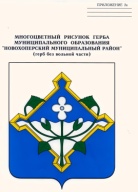 СОВЕТ  НАРОДНЫХ   ДЕПУТАТОВНОВОХОПЁРСКОГО МУНИЦИПАЛЬНОГО РАЙОНА ВОРОНЕЖСКОЙ ОБЛАСТИСЕДЬМОГО СОЗЫВАРЕШЕНИЕ«22»  декабря 2023 года     № 136            г. НовохопёрскО внесении изменений в решение Совета народных депутатов Новохопёрского муниципального района от 23.12.2022  года № 41 « О районном бюджете на 2023 год и на плановый период 2024 и 2025 годов»В  соответствии с Бюджетным кодексом  Российской Федерации, Положением о бюджетном процессе в Новохопёрском муниципальном районе Воронежской области, утвержденным решением Совета народных депутатов от 19.12.2023г. № 135,  Совет народных депутатов Новохопёрского  муниципального района Воронежской области РЕШИЛ:Внести в решение Совета народных депутатов Новохопёрского муниципального района от 23.12.2022  года № 41 «О районном бюджете на 2023 год и на плановый период 2024 и 2025 годов» следующие изменения:1.1. Пункт 1.1. статьи 1 «Основные характеристики районного бюджета на 2023 год и на плановый период 2024 и 2025 годов» изложить в следующей редакции: «1.1. Утвердить основные характеристики районного бюджета на 2023 год:         1) прогнозируемый общий объём доходов районного бюджета в сумме 2 042 098,45841  тыс. рублей, в том числе безвозмездные поступления в сумме  1 720 273,38325  тыс. рублей, из них: дотации –   140 412,90000  тыс. рублей,  субсидии – 1 152 773,20693  тыс. рублей, субвенции – 386 528,90000  тыс. рублей,  иные межбюджетные трансферты – 33 003,37632  тыс. рублей, прочие безвозмездные поступления – 6 300,00000 тыс.рублей;2) общий объём расходов районного бюджета в сумме 2 065 389,64042  тыс. рублей;         3) прогнозируемый дефицит районного бюджета в сумме 23 291,18201 тыс. рублей;4) источники внутреннего финансирования дефицита районного бюджета на 2023 год и на плановый период 2024 и 2025 годов согласно приложению 1 к настоящему решению.»1.2. Пункт 5.4. статьи 5. изложить в следующей редакции: «5.4. Утвердить общий объём бюджетных ассигнований на исполнение публичных нормативных обязательств Новохопёрского муниципального района на 2023 год в сумме 23 031,80000 тыс. рублей, на 2024 год в сумме 26 297,40000 тыс. рублей и на 2025 год в сумме 27 329,90000 тыс. рублей с распределением согласно приложению 8 к настоящему решению.»1.3. Пункты 7.1., 7.2 статьи 7 «Межбюджетные трансферты местным бюджетам» изложить в следующей редакции: «7.1. Утвердить объем дотаций и иных межбюджетных трансфертов из районного бюджета:1) в рамках муниципальной программы Новохопёрского муниципального района «Управление муниципальными финансами Новохоперского муниципального района»:-объем дотации на выравнивание уровня  бюджетной обеспеченности бюджетов поселений Новохопёрского муниципального района  на 2023 год в сумме  7 238,00000 тыс. рублей, на 2024 год в сумме 6 113,00000 тыс. рублей, на 2025 год в сумме 6 292,00000 тыс. рублей;- объем дотации на выравнивание бюджетной обеспеченности поселений из бюджета муниципального района на 2023 год в сумме                7 000,00000 тыс. рублей; на 2024 год в сумме 7 000,00000 тыс. рублей, на 2025 год в сумме           7 000,00000 тыс. рублей;- объем иных межбюджетных трансфертов на поддержку мер по обеспечению сбалансированности местных бюджетов на 2023 год  в сумме  122 724,40000 тыс. рублей;- объем иных межбюджетных трансфертов, передаваемых для компенсации дополнительных расходов, возникших в результате решений, принятых органами власти другого уровня на 2023 год  в сумме  1 007,00000 тыс. рублей;2) в рамках муниципальной программы Новохопёрского муниципального района «Культура Новохопёрского муниципального района»:- объем межбюджетных трансфертов, передаваемых бюджетам поселений из районного бюджета на осуществление части полномочий  по организации библиотечного обслуживания населения, комплектования и обеспечения сохранности библиотечных фондов библиотек поселения в соответствии с заключенными соглашениями на 2023 год в сумме                    6 367,90000 тыс.рублей;- объем иных межбюджетных трансфертов бюджетам поселений на реализацию мероприятий областной адресной программы капитального ремонта на  2025 год в сумме 14 329,40000 тыс.рублей;- объем иных межбюджетных трансфертов бюджетам поселений на обеспечение развития и укрепления материально-технической базы домов культуры в населенных пунктах с числом жителей до 50 тысяч человек  на  2023 год в сумме 1 001,55715 тыс. рублей;- объем иных межбюджетных трансфертов бюджетам поселений на государственную поддержку отрасли культуры  (мероприятие «Финансирование комплектования документных фондов общедоступных библиотек Воронежской области») на  2023 год в сумме 156,72399 тыс.рублей, на 2024 год в сумме 156,72399 тыс. рублей, на 2025 год в сумме 156,72399 тыс. рублей;- объем иных межбюджетных трансфертов бюджетам поселений на государственную поддержку отрасли культуры в рамках регионального проекта «Творческие люди»  на  2023 год в сумме 153,09754 тыс.рублей;3) в рамках муниципальной программы Новохопёрского муниципального района  «Экономическое развитие»:- объем межбюджетных трансфертов, передаваемых бюджетам поселений из районного бюджета на осуществление части полномочий в области дорожного хозяйства по использованию автомобильных дорог в границах населенных пунктов поселения  и осуществление дорожной деятельности в соответствии с заключенными соглашениями на 2023 год в сумме 19 559,33992 тыс. рублей;- объем  иных межбюджетных трансфертов, передаваемых бюджетам поселений из бюджета муниципального района, на капитальный ремонт и ремонт автомобильных дорог общего пользования местного значения на 2023 год в сумме 52 218,10000 тыс. рублей;4) в рамках муниципальной программы Новохопёрского муниципального района «Энергосбережение и повышение энергетической эффективности, обеспечение качественными жилищно-коммунальными услугами населения Новохопёрского муниципального района»:- объем иных межбюджетных трансфертов, передаваемых бюджетам поселений из бюджета муниципального района на софинансирование расходных обязательств, возникших при выполнении полномочий органов местного самоуправления по вопросам местного значения в сфере обеспечения уличного освещения на 2023 год в сумме 1 694,45717  тыс. рублей; на 2024 год в сумме 1 694,45717  тыс. рублей, на 2025 год в сумме 1 694,45717  тыс. рублей;- объем иных межбюджетных трансфертов, передаваемых бюджетам поселений из бюджета муниципального района, на софинансирование объектов капитального строительства муниципальной собственности на  2023 год в сумме 91 337,30000 тыс. рублей, на 2024 год в сумме                   315 066,10000 тыс. рублей, на 2025 год в сумме 130 000,00000 тыс. рублей;- объем иных межбюджетных трансфертов, передаваемых бюджетам поселений из бюджета муниципального района, на организацию системы раздельного накопления твердых коммунальных отходов на территории Воронежской области на  2023 год в сумме 17 441,86047 тыс.рублей;- объем иных межбюджетных трансфертов, передаваемых бюджетам поселений из бюджета муниципального района, на приобретение коммунальной специализированной техники на  2023 год в сумме 10 903,03270 тыс. рублей;5) в рамках муниципальной программы Новохопёрского муниципального района «Комплексное развитие сельских территорий Новохопёрского муниципального района»:- объем иных межбюджетных трансфертов, передаваемых бюджетам поселений из бюджета муниципального района на мероприятие по благоустройству сельских территорий на 2023 год в сумме 498,17143 тыс. рублей;6) в рамках муниципальной программы Новохопёрского муниципального района  «Охрана окружающей среды, воспроизводство и использование природных ресурсов»:- объем иных межбюджетных трансфертов, передаваемых бюджетам поселений из бюджета муниципального района на ликвидацию мест несанкционированного размещения отходов между поселениями Новохоперского муниципального района Воронежской области (Мероприятия по охране окружающей среды) на 2023 год  в сумме                           2 150,00000 тыс. рублей;7) в рамках муниципальной программы Новохопёрского муниципального района  «Муниципальное управление и гражданское общество Новохопёрского муниципального района»:- объем иных межбюджетных трансфертов, передаваемых для компенсации дополнительных расходов, возникших в результате решений, принятых органами власти другого уровня на 2023 год  в сумме  99,97700 тыс. рублей;- объем иных межбюджетных трансфертов на поощрение  муниципальных образований Воронежской области за достижение наилучших значений региональных показателей эффективности деятельности  муниципальных образований Воронежской области на 2023 год  в сумме  4 000,00000 тыс. рублей;- объем иных межбюджетных трансфертов на поощрение поселений Новохоперского муниципального района по результатам оценки эффективности их деятельности на 2023 год  в сумме  80,00000 тыс. рублей;- объем иных межбюджетных трансфертов, передаваемых бюджетам поселений из бюджета муниципального района на приобретение служебного автотранспорта органам местного самоуправления поселений Воронежской области  на 2023 год в сумме 1 850,00000  тыс. рублей.            7.2. Утвердить распределение межбюджетных трансфертов местным бюджетам на 2023 год и  на плановый период 2024 и 2025 годов согласно приложению 11 к настоящему решению.»1.4.  Пункт 8.1. статьи 8. изложить в следующей редакции: «8.1. Установить, что в 2023 году бюджетные кредиты бюджетам поселений предоставляются из районного бюджета в пределах общего объема бюджетных ассигнований, предусмотренных по источникам внутреннего финансирования дефицита районного бюджета, в сумме до                                14 810,43600 тыс. рублей на срок в пределах финансового года.Бюджетные кредиты бюджетам поселений предоставляются для покрытия временных кассовых разрывов, возникших при исполнении местных бюджетов, на срок до одного года.»1.5. Пункт 12.2. статьи 12. изложить в следующей редакции: «12.2. Установить, что остатки средств районного бюджета на начало текущего финансового года в объеме до 36 866,61801 тыс. рублей могут направляться в текущем финансовом году на покрытие временных кассовых разрывов.»1.6. Пункт 12.5. статьи 12. изложить в следующей редакции: «12.5. Установить, что в 2023 году в соответствии со статьёй 242.26  Бюджетного кодекса Российской Федерации казначейскому сопровождению подлежат средства, получаемые юридическими лицами и индивидуальными предпринимателями из средств районного бюджета в размере более 50 миллионов рублей.»1.7. Приложение 1 к решению «Источники внутреннего финансирования дефицита районного бюджета на 2023 год и на плановый период 2024 и 2025 годов» изложить в новой редакции согласно приложению 1 к настоящему решению.1.8. Приложение 2 к решению «Поступление доходов районного бюджета по кодам  видов доходов, подвидов доходов на 2023 год и плановый период 2024 и 2025 годов» изложить в новой редакции согласно приложению 2 к настоящемурешению.1.9. Приложение 5 к решению «Ведомственная структура расходов районного бюджета на 2023 год и на плановый период 2024 и 2025 годов» изложить в новой редакции согласно приложению 3 к настоящему решению.1.10. Приложение 6 к решению «Распределение бюджетных ассигнований по разделам, подразделам, целевым статьям (муниципальным программам Новохопёрского муниципального района), группам видов расходов классификации расходов районного бюджета на 2023 год и на плановый период 2024 и 2025 годов» изложить в новой редакции согласно приложению 4 к настоящему решению.1.11. Приложение 7 к решению «Распределение бюджетных ассигнований по целевым статьям (муниципальным программам Новохопёрского муниципального района), группам видов расходов, разделам, подразделам классификации расходов районного бюджета на 2023 год и на плановый период 2024 и 2025 годов» изложить в новой редакции согласно приложению 5 к настоящему решению.1.12. Приложение 8 к решению «Распределение бюджетных ассигнований на исполнение публичных нормативных обязательств Новохоперского муниципального района на 2023 год и на плановый период 2024 и 2025 годов» изложить в новой редакции согласно приложению 6 к настоящему решению.1.13. Приложение 9 к решению «Распределение бюджетных ассигнований по разделам классификации расходов бюджетов  на осуществление бюджетных инвестиций в объекты капитального строительства муниципальной собственности Новохоперского района Воронежской области на 2023 год и на плановый период 2024 и 2025 годов» изложить в новой редакции согласно приложению 7 к настоящему решению.1.14. Приложение 10 к решению «Дорожный фонд Новохоперского муниципального района Воронежской области на 2023 год и на плановый период 2024 и 2025 годов» изложить в новой редакции согласно приложению 8 к настоящему решению.1.15. Приложение 11 к решению таблицу 3 «Распределение иных межбюджетных трансфертов на поддержку мер по обеспечению сбалансированности местных бюджетов на 2023 год» изложить в новой редакции согласно приложению 9 к настоящему решению.1.16. Приложение 11 к решению таблицу 6 «Распределение иных межбюджетных трансфертов бюджетам поселений на обеспечение развития и укрепления материально-технической базы домов культуры в населенных пунктах с числом жителей до 50 тысяч человек на 2023 год» изложить в новой редакции согласно приложению 10 к настоящему решению.1.17. Приложение 11 к решению таблицу 8 «Распределение межбюджетных трансфертов, передаваемых бюджетам поселений из районного бюджета на осуществление части полномочий в области дорожного хозяйства по использованию автомобильных дорог в границах населенных пунктов поселения  и осуществление дорожной деятельности в соответствии с заключенными соглашениями на 2023 год» изложить в новой редакции согласно приложению 11 к настоящему решению.1.18. Приложение 11 к решению таблицу 9 «Распределение иных межбюджетных трансфертов, передаваемых бюджетам поселений из бюджета муниципального района, на капитальный ремонт и ремонт автомобильных дорог общего пользования местного значения на 2023 год» изложить в новой редакции согласно приложению 12 к настоящему решению.1.19. Приложение 11 к решению таблицу 11 «Распределение иных межбюджетных трансфертов, передаваемых бюджетам поселений из бюджета муниципального района, на софинансирование объектов капитального строительства муниципальной собственности  на 2023 год и на плановый период 2024 и 2025 годов» изложить в новой редакции согласно приложению 13 к настоящему решению.1.20. Приложение 11 к решению таблицу 12 «Распределение иных межбюджетных трансфертов, передаваемых бюджетам поселений из бюджета муниципального района на мероприятие по благоустройству сельских территорий на 2023 год» изложить в новой редакции согласно приложению 14 к настоящему решению.1.21. Приложение 11 к решению таблицу 15 «Распределение иных межбюджетных трансфертов, передаваемых бюджетам поселений из бюджета муниципального района на организацию системы раздельного накопления твердых коммунальных отходов на территории Воронежской области на 2023 год» изложить в новой редакции согласно приложению 15 к настоящему решению.1.22. Приложение 11 к решению таблицу 16 «Распределение иных межбюджетных трансфертов, передаваемых бюджетам поселений из бюджета муниципального района на приобретение коммунальной специализированной техники на 2023 год» изложить в новой редакции согласно приложению 16 к настоящему решению.1.23. Приложение 11 к решению таблицу 17 «Распределение иных межбюджетных трансфертов, передаваемых для компенсации дополнительных расходов, возникших в результате решений, принятых органами власти другого уровня на 2023 год» изложить в новой редакции согласно приложению 17 к настоящему решению.1.24. Приложение 11 к решению таблицу 18 «Распределение иных межбюджетных трансфертов, передаваемых  на поощрение  муниципальных образований Воронежской области за достижение наилучших значений региональных показателей эффективности деятельности  муниципальных образований Воронежской области на 2023 год» изложить в новой редакции согласно приложению 18 к настоящему решению.1.25. Дополнить решение таблицей 20 приложения 11  к решению «Распределение иных межбюджетных трансфертов на ликвидацию мест несанкционированного размещения отходов между поселениями Новохоперского муниципального района Воронежской области (Мероприятия по охране окружающей среды) на  2023 год» согласно приложению 19.2. Настоящее решение вступает в силу  со дня  его официального опубликования.Глава муниципального района                                                       В.В. КоролевПредседатель Совета народныхдепутатов муниципального района                                                С.А. КозыреваИсточники внутреннего финансирования дефицита районного бюджета на 2023 год и на плановый период 2024 и 2025 годовПоступление доходов районного бюджета по кодам видов доходов, подвидов доходов на 2023 год и на плановый период 2024 и 2025 годовСумма (тыс.рублей)Ведомственная структура расходов районного бюджета на 2023 год и на плановый период 2024 и 2025 годовСумма (тыс. рублей)Распределение бюджетных ассигнований по разделам, подразделам, целевым статьям (муниципальным программам Новохопёрского муниципального района), группам видов расходов классификации расходов районного бюджета на 2023 год и на плановый период 2024 и 2025 годовСумма (тыс. рублей)Распределение бюджетных ассигнований по целевым статьям (муниципальным программам Новохопёрского муниципального района), группам видов расходов, разделам, подразделам классификации расходов районного бюджета на 2023 год и на плановый период 2024 и 2025 годовСумма (тыс. рублей)Распределение бюджетных ассигнований на исполнение публичных нормативных обязательств Новохоперского муниципального района на 2023 год и на плановый период 2024 и 2025 годовСумма (тыс. рублей)Распределение бюджетных ассигнований по разделам классификации расходов бюджетов  на осуществление бюджетных инвестиций в объекты капитального строительства муниципальной собственности Новохоперского района Воронежской области на 2023 год и на плановый период 2024 и 2025 годовСумма (тыс. рублей)Дорожный фонд Новохоперского муниципального района Воронежской областина 2023 год и на плановый период 2024 и 2025 годовСумма (тыс. рублей)Распределение иных межбюджетных трансфертов на поддержку мер по обеспечению сбалансированности местных бюджетов на 2023 годТаблица 3тыс.рублейРаспределение иных межбюджетных трансфертов бюджетам поселений на обеспечение развития и укрепления материально-технической базы домов культуры в населенных пунктах с числом жителей до 50 тысяч человек на 2023 годТаблица 6тыс.рублейРаспределение межбюджетных трансфертов, передаваемых бюджетам поселений из районного бюджета на осуществление части полномочий в области дорожного хозяйства по использованию автомобильных дорог в границах населенных пунктов поселения  и осуществление дорожной деятельности в соответствии с заключенными соглашениями на 2023 годТаблица 8тыс.рублейРаспределение иных межбюджетных трансфертов, передаваемых бюджетам поселений из бюджета муниципального района, на капитальный ремонт и ремонт автомобильных дорог общего пользования местного значения на 2023 годТаблица 9тыс.рублейРаспределение иных межбюджетных трансфертов, передаваемых бюджетам поселений из бюджета муниципального района, на софинансирование объектов капитального строительства муниципальной собственности  на 2023 год и на плановый период 2024 и 2025 годовТаблица 11Сумма (тыс. рублей)Распределение иных межбюджетных трансфертов, передаваемых бюджетам поселений из бюджета муниципального района на мероприятие по благоустройству сельских территорий на 2023 годТаблица 12тыс.рублейРаспределение иных межбюджетных трансфертов, передаваемых бюджетам поселений из бюджета муниципального района на организацию системы раздельного накопления твердых коммунальных отходов на территории Воронежской области на 2023 годТаблица 15тыс.рублейРаспределение иных межбюджетных трансфертов, передаваемых бюджетам поселений из бюджета муниципального района на приобретение коммунальной специализированной техники на 2023 годТаблица 16тыс.рублейРаспределение иных межбюджетных трансфертов, передаваемых для компенсации дополнительных расходов, возникших в результате решений, принятых органами власти другого уровня на 2023 годТаблица 17тыс.рублейРаспределение иных межбюджетных трансфертов, передаваемых  на поощрение  муниципальных образований Воронежской области за достижение наилучших значений региональных показателей эффективности деятельности  муниципальных образований Воронежской области на 2023 годТаблица 18тыс.рублейРаспределение иных межбюджетных трансфертов на ликвидацию мест несанкционированного размещения отходов между поселениями Новохоперского муниципального района Воронежской области (Мероприятия по охране окружающей среды) на  2023 годТаблица 20тыс.рублейПриложение 1                                                                                                     к решению Совета народных депутатов                                                                                                 Новохопёрского муниципального районаот  «22» декабря 2023 года № 136Приложение 1к Решению Совета народных депутатовНовохопёрского муниципального района"О районном бюджете на 2023 год и на плановый период 2024 и 2025 годов"от  23.12.2022 г.   № 41               Сумма (тыс.рублей)               Сумма (тыс.рублей)               Сумма (тыс.рублей)               Сумма (тыс.рублей)               Сумма (тыс.рублей)               Сумма (тыс.рублей)НаименованиеКод бюджетной классификации2023 год2024 год2025 год12345ИСТОЧНИКИ ВНУТРЕННЕГО ФИНАНСИРОВАНИЯ ДЕФИЦИТА БЮДЖЕТА01 00 00 00 00 0000 00023 291,182010,000000,00000Изменение остатков средств на счетах по учету средств бюджета01 05 00 00 00 0000 00036 866,618010,000000,00000Увеличение остатков средств бюджетов01 05 00 00 00 0000 5002 043 333,458411 444 591,130431 067 372,48653Увеличение прочих остатков денежных средств бюджетов муниципальных районов01 05 02 01 05 0000 5102 043 333,458411 444 591,130431 067 372,48653Уменьшение остатков средств бюджетов01 05 00 00 00 0000 6002 080 200,076421 444 591,130431 067 372,48653Уменьшение прочих остатков денежных средств бюджетов муниципальных районов01 05 02 01 05 0000 6102 080 200,076421 444 591,130431 067 372,48653Иные источники внутреннего финансирования дефицитов бюджетов01 06 00 00 00 0000 000-13 575,436000,000000,00000Бюджетные кредиты, предоставленные внутри страны в валюте Российской Федерации 01 06 05 00 00 0000 000-13 575,436000,000000,00000Предоставление бюджетных кредитов внутри страны в валюте Российской Федерации01 06 05 00 00 0000 50014 810,4360010 000,0000010 000,00000Предоставление бюджетных кредитов другим бюджетам бюджетной системы Российской Федерации из бюджетов муниципальных районов в валюте Российской Федерации01 06 05 02 05 0000 54014 810,4360010 000,0000010 000,00000Возврат бюджетных кредитов, предоставленных внутри страны в валюте Российской Федерации01 06 05 00 00 0000 6001 235,0000010 000,0000010 000,00000Возврат бюджетных кредитов, предоставленных другим бюджетам бюджетной системы Российской Федерации из бюджетов муниципальных районов в валюте Российской Федерации01 06 05 02 05 0000 6401 235,0000010 000,0000010 000,00000Приложение 2                                                                                                     к решению Совета народных депутатов                                                                                                 Новохопёрского муниципального районаот  «22» декабря 2023 года № 136Приложение 2к Решению Совета народных депутатовНовохопёрского муниципального района"О районном бюджете на 2023 год и на плановый период 2024 и 2025 годов"от  23.12.2022 г.   № 41НаименованиеКод бюджетной классификации2023 год2024 год2025 год123445Налоговые и неналоговые доходы1 00 00000 00 0000 000321 825,07516236 110,60000236 110,60000247 076,60000Налоги на прибыль, доходы1 01 00000 00 0000 000192 841,26143158 724,50000158 724,50000166 669,00000Налог на доходы физических лиц1 01 02000 01 0000 110192 841,26143158 724,50000158 724,50000166 669,00000 Налоги на товары (работы , услуги), реализуемые на территории Российской Федерации 1 03 00000 00 0000 00019 500,000018 534,4000018 534,4000020 705,90000Акцизы по подакцизным товарам (продукции), производимым на территории Российской Федерации1 03 02000 01 0000 110    19 500,000018 534,4000018 534,4000020 705,90000Налоги на совокупный доход1 05 00000 00 0000 00017 573,3600020 961,7000020 961,7000021 461,70000Налог, взимаемый в связи с применением упрощенной системы налогообложения1 05 01000 00 0000 110  5 560,000006 750,000006 750,000007 150,00000Налог, взимаемый в связи с применением патентной системы налогообложения1 05 04000 02 0000 110  2 200,000003 300,000003 300,000003 400,00000Единый сельскохозяйственный налог1 05 03000 01 0000 1109 813,3600010 911,7000010 911,7000010 911,70000Государственная пошлина1 08 00000 00 0000 0004 050,000003 600,000003 600,000003 800,00000Государственная      пошлина      по      делам, рассматриваемым  в   судах   общей   юрисдикции, мировыми судьями1 08 03000 01 0000 110  4 050,000003 600,000003 600,000003 800,00000Доходы от использования имущества, находящегося в государственной и муниципальной собственности1 11 00000 00 0000 00024 045,2720019 300,0000019 300,0000019 300,00000Проценты, полученные от предоставления бюджетных кредитов внутри страны за счет средств бюджетов муниципальных районов1 11 03050 05 0000 1204,903250,000000,000000,00000Доходы, получаемые в виде арендной платы за земельные участки, государственная собственность на которые не разграничена, а также средства от продажи  права на заключение договоров аренды указанных земельных участков1 11 05010 00 0000 120  22 620,3687518 000,0000018 000,0000018 000,00000Доходы, получаемые в виде арендной платы за земли после разграничения государственной собственности на землю, а также средства от продажи права на заключение договоров аренды  указанных земельных участков (за исключением земельных участков бюджетных и автономных учреждений)1 11 05020 00 0000 120  100,00000300,00000300,00000300,00000Доходы от  сдачи  в  аренду  имущества, находящегося в  оперативном  управлении органов    государственной власти, органов местного самоуправления, органов управления государственными внебюджетными фондами и созданных ими учреждений (за исключением имущества  муниципальных  автономных учреждений)1 11 05030 00 0000 120740,00000800,00000800,00000800,00000 Доходы от сдачи в аренду имущества, составляющего государственную (муниципальную) казну (за исключением земельных участков)1 11 05070 00 0000 120580,00000200,00000200,00000200,00000Платежи при пользовании природными ресурсами1 12 00000 00 0000 0002 250,000002 200,000002 200,000002 300,00000Плата за негативное воздействие на окружающую среду1 12 01000 01 0000 1202 250,000002 200,000002 200,000002 300,00000Доходы  от   оказания платных  услуг   и   компенсации затрат государства1 13 00000 00 0000 00012 102,1817311 760,0000011 760,0000011 760,00000Доходы  от   оказания платных  услуг (работ) 1 13 01000 00 0000 13011 854,7280011 760,0000011 760,0000011 760,00000Доходы от компенсации затрат государства1 13 02000 00 0000 130247,453730,000000,000000,00000Доходы от продажи материальных и нематериальных активов1 14 00000 00 0000 00012 593,000000,000000,000000,00000 Доходы от реализации  иного  имущества, находящегося      в       собственности муниципальных    районов ( за исключением имущества муниципальных бюджетных и автономных учреждений, а также имущества муниципальных унитарных предприятий, в том числе казенных) в части реализации основных    средств по указанному имуществу1 14 02053 05 0000 410250,000000,000000,000000,00000Доходы от продажи земельных участков, государственная собственность на которые не разграничена1 14 06010  00  0000 43012 343,000000,000000,000000,00000Штрафы, санкции, возмещение ущерба1 16 00000 00 0000 000 36 570,00000850,00000850,00000900,00000Штрафы, санкции, возмещение ущерба1 16 00000 00 0000 00036 570,00000850,00000850,00000900,00000Прочие неналоговые доходы1 17 00000 00 0000 000300,00000180,00000180,00000180,00000Прочие неналоговые доходы бюджетов муниципальных районов1 17 05050 05 0000 000300,00000180,00000180,00000180,00000Безвозмездные поступления2 00 00000 00 0000 0001 720 273,383251 198 480,530431 198 480,53043810 295,88653Безвозмездные поступления от других бюджетов бюджетной системы РФ2 02 00000 00 0000 0001 713 973,383251 198 395,530431 198 395,53043810 210,88653Дотации бюджетам бюджетной системы Российской Федерации 2 02 10000 00 0000 150140 412,90000111 395,00000111 395,00000112 154,00000Дотации бюджетам муниципальных районов на выравнивание  бюджетной обеспеченности из бюджета субъекта Российской Федерации2  02 15001 05 0000 150128 579,00000111 395,00000111 395,00000112 154,00000Дотации бюджетам  муниципальных районов на поддержку мер по обеспечению сбалансированности местных бюджетов2  02 15002 05 0000 15011 833,900000,000000,000000,00000Субсидии бюджетам бюджетной системы Российской Федерации (межбюджетные субсидии)2 02 20000 00 0000 1501 152 773,20693693 215,98677693 215,98677276 859,54287Субсидии бюджетам муниципальных районов на софинансирование капитальных вложений в объекты муниципальной собственности             (строительство и реконструкция (модернизация) объектов питьевого снабжения )2 02 20077 05 0000 15091 337,30000315 066,10000315 066,10000130 000,00000Субсидии бюджетам муниципальных районов на софинансирование капитальных вложений в объекты муниципальной собственности  (развитие и модернизация общего образования)        2 02 20077 05 0000 150837 800,50000217 938,20000217 938,200000,00000Прочие субсидии бюджетам муниципальных районов (материально-техническое оснащение муниципальных общеобразовательных      организаций )2 02 29999 05 0000 150537,00000100,00000100,00000100,00000Прочие субсидии бюджетам муниципальных районов (обеспечение учащихся общеобразовательных учреждений молочной продукцией)2 02 29999 05 0000 1502 304,700001 887,100001 887,100001 962,60000Прочие субсидии бюджетам муниципальных районов         (на предоставление финансовой поддержки поселения)2 02 29999 05 0000 15071 676,000000,000000,000000,00000Субсидии  бюджетам муниципальных районов на реализацию мероприятий по обеспечению жильем молодых семей2 02 25497 05 0000 1504 974,268173 207,949273 207,949273 306,80537Прочие субсидии  бюджетам муниципальных районов (на организацию отдыха детей в каникулярное время)2 02 29999 05 0000 150755,00000755,00000755,00000755,00000Субсидии  бюджетам муниципальных районов  на поддержку отрасли культуры  ( оснащение образовательных учреждений в сфере культуры (детских школ искусств и училищ) музыкальными инструментами, оборудованием и материалами)2 02 25519 05 0000 1506 017,700000,000000,000000,00000Субсидии бюджетам муниципальных районов на обеспечение комплексного развития сельских территорий2 02 25576 05 0000 150435,900000,000000,000000,00000Прочие субсидии  бюджетам муниципальных районов (на софинансирование расходных обязательств, возникающих при выполнении полномочий в сфере обеспечения уличного освещения)2 02 29999 05 0000 1501 694,457171 694,457171 694,457171 694,45717Субсидии  бюджетам муниципальных районов на организацию бесплатного горячего питания обучающихся, получающих начальное общее образование в государственных и муниципальных образовательных организациях2 02 25304  05 0000 15013 100,9000012 189,1000012 189,1000012 027,90000Прочие субсидии  бюджетам муниципальных районов (на реализацию мероприятий областной адресной программы капитального ремонта (государственная программа Воронежской области "Развитие образования"))2 02 29999 05 0000 1503 800,000006 000,000006 000,000000,00000Прочие субсидии  бюджетам муниципальных районов (на  реализацию мероприятий по созданию условий для развития физической культуры и массового спорта)2 02 29999  05 0000 1501 366,200001 366,200001 366,200001 366,20000Прочие субсидии  бюджетам муниципальных районов (на организацию отдыха и оздоровления детей и молодежи)2 02 29999  05 0000 1504 993,400005 528,400005 528,400005 567,00000Субсидии бюджетам муниципальных районов на обеспечение развития и укрепления материально-технической базы домов культуры в населенных пунктах с числом жителей до 50 тысяч человек2 02 25467  05 0000 1501 000,000000,000000,000000,00000Субсидии  бюджетам муниципальных районов  на поддержку отрасли культуры  (комплектование документных фондов общедоступных библиотек)2 02 25519 05 0000 150156,48033156,48033156,48033156,48033Субсидии  бюджетам муниципальных районов  на поддержку отрасли культуры  ( "Творческие люди")2 02 25519 05 0000 150153,063460,000000,000000,00000Прочие субсидии бюджетам муниципальных районов (на оснащение объектов спортивной инфраструктуры спортивно-технологическим оборудованием)2 02 29999 05 0000 1501 137,000000,000000,000000,00000Прочие субсидии бюджетам муниципальных районов (на модернизацию школьных систем образования)2 02 29999 05 0000 1500,0000051 879,8000051 879,8000053 115,00000Субсидии бюджетам муниципальных районов на осуществление дорожной деятельности в отношении автомобильных дорог общего пользования, а также капитального ремонта и ремонта дворовых территорий многоквартирных домов, проездов к дворовым территориям многоквартирных домов населенных пунктов 2 02 20216 05 0000 15052 218,1000037 900,8000037 900,8000037 900,80000Прочие субсидии бюджетам муниципальных районов (на реализацию мероприятий по ремонту теплоэнергетического хозяйства к очередному отопительному  сезону )2 02 29999 05 0000 1503 000,000003 898,200003 898,200003 898,20000Прочие субсидии бюджетам муниципальных районов (на организацию системы раздельного накопления твердых коммунальных отходов)2 02 29999 05 0000 1500,0000029 834,0000029 834,000000,00000Прочие субсидии бюджетам муниципальных районов (на коммунальную спецтехнику)2 02 29999 05 0000 15011 000,000000,000000,000004 474,50000Прочие субсидии бюджетам муниципальных районов (на адресную программу кап.ремонта учреждений культуры)2 02 29999 05 0000 1500,000000,000000,0000014 329,40000Прочие субсидии бюджетам муниципальных районов (на улучшение жилищных условий граждан)2 02 29999 05 0000 1500,000000,000000,000002 391,00000Прочие субсидии бюджетам муниципальных районов (на организацию пассажирских перевозок)2 02 29999 05 0000 1508 188,837803 814,200003 814,200003 814,20000Прочие субсидии бюджетам муниципальных районов (на развитие сети общеобразовательных организаций)2 02 29999 05 0000 1504 578,000000,000000,000000,00000Прочие субсидии бюджетам муниципальных районов (на организацию системы раздельного ТБО)2 02 29999 05 0000 15017 250,000000,000000,000000,00000Прочие субсидии бюджетам муниципальных районов (на  приведение территорий образовательных организаций к нормативным требованиям)2 02 29999 05 0000 15010 000,000000,000000,000000,00000Прочие субсидии бюджетам муниципальных районов (на развитие сети дошкольных образовательных организаций)2 02 29999 05 0000 150691,300000,000000,000000,00000Прочие субсидии бюджетам муниципальных районов (на  СОНКО)2 02 29999 05 0000 1502 607,100000,000000,000000,00000Субвенции бюджетам субъектов Российской Федерации и муниципальных образований2 02 30000 00 0000 150386 528,90000375 675,30000375 675,30000403 088,10000Единая субвенция бюджетам муниципальных районов   на создание и  организацию деятельности комиссий по делам несовершеннолетних и защите их прав, организации и осуществлению деятельности по опеке и попечительству2 02 39998 05 0000 1502 112,000002 066,000002 066,000002 145,00000Субвенции бюджетам муниципальных районов на выполнение передаваемых полномочий субъектов Российской Федерации (на осуществление полномочий по расчету и предоставлению дотаций на выравнивание бюджетной обеспеченности поселений)2 02 30024 05 0000 1507 238,000006 113,000006 113,000006 292,00000Субвенции бюджетам муниципальных районов на выполнение передаваемых полномочий субъектов Российской Федерации  (на создание и организацию деятельности административных комиссий)2 02 30024 05 0000 150484,00000473,00000473,00000492,00000Субвенции бюджетам муниципальных районов на выполнение передаваемых полномочий субъектов Российской Федерации (на осуществление полномочий по сбору информации от поселений, входящих в муниципальный район, необходимой для ведения регистра муниципальных нормативных правовых актов)2 02 30024 05 0000 150507,00000498,00000498,00000516,00000Субвенции  бюджетам муниципальных образований  на компенсацию части платы, взимаемой с родителей (законных представителей) за присмотр и уход за детьми, посещающими образовательные организации, реализующие образовательные программы дошкольного образования2 02 30029 05 0000 150236,00000454,00000454,00000454,00000Прочие субвенции бюджетам муниципальных образований (на обеспечение государственных гарантий реализации прав на получение общедоступного дошкольного образования)2 02 39999 05 0000 15083 979,6000078 689,0000078 689,0000083 640,10000Прочие субвенции бюджетам муниципальных образований (на обеспечение государственных гарантий реализации прав на получение общедоступного и бесплатного начального общего, основного общего, среднего общего образования в муниципальных общеобразовательных организациях, обеспечение дополнительного образования детей с муниципальных общеобразовательных организациях)2 02 39999 05 0000 150268 683,80000261 442,30000261 442,30000282 562,00000Прочие субвенции бюджетам муниципальных образований (на осуществление отдельных государственных полномочий в области обращения с животными без владельцев)2 02 39999 05 0000 150492,7000096,6000096,60000111,10000Единая субвенция бюджетам муниципальных образований (для осуществления отдельных государственных полномочий по оказанию мер социальной поддержки семьям, взявшим на воспитание детей-сирот и детей, оставшихся без попечения родителей)2 02 39998 05 0000 15022 795,8000025 843,4000025 843,4000026 875,90000Иные межбюджетные трансферты2 02 40000 00 0000 15033 003,3763218 109,2436618 109,2436618 109,24366Межбюджетные трансферты  бюджетам муниципальных районов на ежемесячное денежное вознаграждение за классное руководство педагогическим работникам  государственных и муниципальных общественных организаций2 02 45303  05 0000 15014 649,0000016 249,0000016 249,0000016 249,00000   Иные  межбюджетные трансферты  бюджетам муниципальных районов   (покупка автотраспорта)                                                                                                                                                                                                                                                                                  2 02 49999 05 0000 1501 850,000000,000000,000000,00000 Межбюджетные трансферты, передаваемые бюджетам муниципальных районов  из бюджетов поселений на осуществление части полномочий по решению вопросов местного значения в соответствии с заключенными соглашениями2 02 40014 00 0000 1504 795,805000,000000,000000,00000Межбюджетные трансферты, передаваемые бюджетам муниципальных районов  из бюджетов поселений на осуществление части полномочий по решению вопросов местного значения в соответствии с заключенными соглашениями (Внешний и внутренний контроль)2 02 40014 05 0000 150429,801000,000000,000000,00000Межбюджетные трансферты, передаваемые бюджетам муниципальных районов  из бюджетов поселений на осуществление части полномочий по решению вопросов местного значения в соответствии с заключенными соглашениями ( пассажирские перевозки)2 02 40014 05 0000 1503 980,904000,000000,000000,00000Межбюджетные трансферты, передаваемые бюджетам муниципальных районов  из бюджетов поселений на осуществление части полномочий по решению вопросов местного значения в соответствии с заключенными соглашениями (ЦБС)2 02 40014 05 0000 150385,100000,000000,000000,00000Межбюджетные трансферты, передаваемые бюджетам муниципальных районов на проведение мероприятий по обеспечению деятельности советников директора по воспитанию и взаимодействию с детскими общественными объединениями в общеобразовательных организациях2 02 45179 05 0000 1502 425,968001 860,000001 860,000001 860,00000   Иные  межбюджетные трансферты  бюджетам муниципальных районов     (доля софинансир я)                                                                                                                                                                                                                                                                                 2 02 49999 05 0000 15064,149170,243660,243660,24366   Иные  межбюджетные трансферты  бюджетам муниципальных районов     (на поощрение)                                                                                                                                                                                                                                                                                 2 02 49999 05 0000 1504 000,000000,000000,000000,00000   Иные  межбюджетные трансферты  бюджетам муниципальных районов     (взаимные расчеты)                                                                                                                                                                                                                                                                                 2 02 49999 05 0000 1503684,977000,000000,000000,00000Иные  межбюджетные трансферты  бюджетам муниципальных районов                                                                                                                                                                                                                                                                2 02 49999 05 0000 15017,677150,000000,000000,00000   Иные  межбюджетные трансферты  бюджетам муниципальных районов                                                                                                                                                                                                                                                                2 02 49999 05 0000 1501 515,800000,000000,000000,00000Прочие безвозмездные поступления 2 07 00000 00 0000 0006 300,0000085,0000085,0000085,00000Прочие безвозмездные поступления в бюджеты муниципальных районов2 07 05000 05 0000 1506 300,0000085,0000085,0000085,00000ВСЕГО:2 042 098,458411 434 591,130431 434 591,130431 057 372,48653    Приложение 3                                                                                                       к решению Совета народных депутатов                                                                                                 Новохопёрского муниципального районаот  «22» декабря 2023 года № 136Приложение 5к Решению Совета народных депутатовНовохопёрского муниципального района"О районном бюджете на 2023 год и на плановый период 2024 и 2025 годов"от  23.12.2022 г.   № 41НаименованиеГРБСРзПРЦСРВР2023 год2024 год2025 год123456789ВСЕГО:2 065 389,640421 425 891,430431 039 391,68653РЕВИЗИОННАЯ КОМИССИЯ НОВОХОПЕРСКОГО МУНИЦИПАЛЬНОГО РАЙОНА ВОРОНЕЖСКОЙ ОБЛАСТИ9081 842,514191 559,200001 559,20000Общегосударственные вопросы908011 842,514191 559,200001 559,20000Обеспечение деятельности финансовых, налоговых и таможенных органов и органов финансового (финансово-бюджетного) надзора90801061 842,514191 559,200001 559,20000Муниципальная программа Новохопёрского муниципального района «Муниципальное управление и гражданское общество Новохопёрского муниципального района»908010612 0 00 000001 842,514191 559,200001 559,20000Подпрограмма «Финансовое и материально- техническое обеспечение деятельности органов местного самоуправления Новохоперского муниципального района»908010612 3 00 000001 842,514191 559,200001 559,20000Основное мероприятие «Обеспечение деятельности ревизионной комиссии»908010612 3 09 000001 842,514191 559,200001 559,20000Расходы на обеспечение деятельности ревизионной комиссии (Расходы на выплаты персоналу в целях обеспечения выполнения функций государственными (муниципальными) органами, казенными учреждениями, органами управления государственными внебюджетными фондами)908010612 3 09 820501001 835,114191 551,200001 551,20000Расходы на обеспечение деятельности ревизионной комиссии (Закупка товаров, работ и услуг для обеспечения государственных (муниципальных)  нужд)908010612 3 09 820502007,400008,000008,00000СОВЕТ НАРОДНЫХ ДЕПУТАТОВ НОВОХОПЕРСКОГО МУНИЦИПАЛЬНОГО РАЙОНА ВОРОНЕЖСКОЙ ОБЛАСТИ910901,37007803,30000803,30000Общегосударственные вопросы91001901,37007803,30000803,30000Функционирование законодательных (представительных) органов государственной власти и представительных органов муниципальных образований9100103901,37007803,30000803,30000Муниципальная программа Новохопёрского муниципального района «Муниципальное управление и гражданское общество Новохопёрского муниципального района»910010312 0 00 00000901,37007803,30000803,30000Подпрограмма «Финансовое и материально- техническое обеспечение деятельности органов местного самоуправления Новохоперского муниципального района»910010312 3 00 00000901,37007803,30000803,30000Основное мероприятие «Финансовое и материально- техническое обеспечение деятельности органов местного самоуправления»910010312 3 08 00000901,37007803,30000803,30000Расходы на обеспечение функций муниципальных органов местного самоуправления (Расходы на выплаты персоналу в целях обеспечения выполнения функций государственными (муниципальными) органами, казенными учреждениями, органами управления государственными внебюджетными фондами)910010312 3 08 82010100665,22807563,30000563,30000Расходы на обеспечение функций муниципальных органов местного самоуправления (Закупка товаров, работ и услуг для обеспечения государственных (муниципальных)  нужд)910010312 3 08 82010200236,14200240,00000240,00000МУНИЦИПАЛЬНОЕ КАЗЕННОЕ УЧРЕЖДЕНИЕ НОВОХОПЕРСКОГО МУНИЦИПАЛЬНОГО РАЙОНА ВОРОНЕЖСКОЙ ОБЛАСТИ "НОВОХОПЕРСКИЙ ЦЕНТР РАЗВИТИЯ КУЛЬТУРЫ, ТУРИЗМА И БИБЛИОТЕЧНО-ИНФОРМАЦИОННОЙ ДЕЯТЕЛЬНОСТИ"92215 448,3665611 684,6000013 247,00000Образование92207326,604650,000000,00000Дополнительное образование детей9220703326,604650,000000,00000Муниципальная  программа «Культура Новохопёрского муниципального района»922070303 0 00 00000326,604650,000000,00000Основное мероприятие «Развитие дополнительного образования детей»922070303 0 04 00000326,604650,000000,00000Расходы на обеспечение деятельности (оказание услуг) учреждений дополнительного образования (Расходы на выплаты персоналу в целях обеспечения выполнения функций государственными (муниципальными) органами, казенными учреждениями, органами управления государственными внебюджетными фондами)922070303 0 04 80610100275,565200,000000,00000Расходы на обеспечение деятельности (оказание услуг) учреждений дополнительного образования  (Закупка товаров, работ и услуг для обеспечения государственных (муниципальных)  нужд)922070303 0 04 8061020051,039450,000000,00000Культура, кинематография9220815 121,7619111 684,6000013 247,00000Культура92208013 376,778552 777,700002 977,70000Муниципальная  программа «Культура Новохопёрского муниципального района»922080103 0 00 000003 376,778552 777,700002 977,70000Основное мероприятие «Развитие библиотечно-информационной деятельности»922080103 0 01 00000416,313080,000000,00000Расходы на обеспечение деятельности (оказание услуг) муниципальных учреждений (Расходы на выплаты персоналу в целях обеспечения выполнения функций государственными (муниципальными) органами, казенными учреждениями, органами управления государственными внебюджетными фондами)922080103 0 01 00590100405,500080,000000,00000Расходы на обеспечение деятельности (оказание услуг) муниципальных учреждений (Закупка товаров, работ и услуг для обеспечения государственных (муниципальных)  нужд)922080103 0 01 0059020010,813000,000000,00000Основное мероприятие «Развитие музейного дела»922080103 0 02 000002 960,465472 777,700002 977,70000Расходы на обеспечение деятельности (оказание услуг) муниципальных учреждений (Расходы на выплаты персоналу в целях обеспечения выполнения функций государственными (муниципальными) органами, казенными учреждениями, органами управления государственными внебюджетными фондами)922080103 0 02 005901002 033,161282 077,200002 077,20000Расходы на обеспечение деятельности (оказание услуг) муниципальных учреждений (Закупка товаров, работ и услуг для обеспечения государственных (муниципальных)  нужд)922080103 0 02 00590200927,30419698,50000898,50000Расходы на обеспечение деятельности (оказание услуг) муниципальных учреждений (Иные бюджетные ассигнования)922080103 0 02 005908000,000002,000002,00000Другие вопросы в области культуры, кинематографии922080411 744,983368 906,9000010 269,30000Муниципальная  программа «Культура Новохопёрского муниципального района»922080403 0 00 0000011 744,983368 906,9000010 269,30000Основное мероприятие «Организация и проведение мероприятий, посвященных значимым событиям российской культуры»922080403 0 08 0000071,330000,000000,00000Мероприятия в сфере культуры и кинематографии (Закупка товаров, работ и услуг для государственных (муниципальных)  нужд)922080403 0 08 8486020071,330000,000000,00000Основное мероприятие «Финансовое обеспечение деятельности районных муниципальных учреждений»922080403 0 09 0000011 673,653368 906,9000010 269,30000Расходы на обеспечение деятельности (оказание услуг) муниципальных учреждений (Расходы на выплаты персоналу в целях обеспечения выполнения функций государственными (муниципальными) органами, казенными учреждениями, органами управления государственными внебюджетными фондами)922080403 0 09 005901007 478,311176 765,500006 765,50000Расходы на обеспечение деятельности (оказание услуг) муниципальных учреждений (Закупка товаров, работ и услуг для обеспечения государственных (муниципальных)  нужд)922080403 0 09 005902003 607,733191 841,400002 841,40000Расходы на обеспечение деятельности (оказание услуг) муниципальных учреждений (Иные бюджетные ассигнования)922080403 0 09 00590800587,60900300,00000662,40000МУНИЦИПАЛЬНОЕ  КАЗЕННОЕ УЧРЕЖДЕНИЕ  НОВОХОПЕРСКОГО МУНИЦИПАЛЬНОГО РАЙОНА ВОРОНЕЖСКОЙ ОБЛАСТИ "НОВОХОПЕРСКИЙ РЕСУРСНЫЙ ЦЕНТР РАЗВИТИЯ ОБРАЗОВАНИЯ"924378 528,96263308 958,26900317 056,06900Жилищно-коммунальное хозяйство92405216,7556510,0000035,00000Коммунальное хозяйство9240502141,955650,000000,00000Муниципальная программа Новохоперского муниципального района«Энергосбережение и повышение энергетической эффективности, обеспечение качественными жилищно-коммунальными услугами населения Новохоперского муниципального района»924050209 0 00 00000141,955650,000000,00000Основное мероприятие «Строительство и, реконструкция и ремонт котельных, находящихся в муниципальной собственности»924050209 0 02 00000141,955650,000000,00000Подготовка объектов теплоэнергетического хозяйства и коммунальной инфраструктуры к очередному отопительному периоду (Закупка товаров, работ и услуг для обеспечения государственных (муниципальных)  нужд)924050209 0 02 S9120200141,955650,000000,00000Другие вопросы в области жилищно-коммунального хозяйства924050574,8000010,0000035,00000Муниципальная программа Новохопёрского муниципального района «Энергосбережение и повышение энергетической эффективности, обеспечение качественными жилищно-коммунальными услугами населения»924050509 0 00 0000074,8000010,0000035,00000Подпрограмма «Энергосбережение и повышение энергетической эффективности, обеспечение в организациях с участием муниципального образования Новохопёрского муниципального района»924050509 1 00 0000074,8000010,0000035,00000Основное мероприятие «Проведение обучающих семинаров с некоммерческими, общественными организациями, экологическими объединениями по проблематике энергосбережения»924050509 1 03 0000074,8000010,0000035,00000Повышение энергетической эффективности экономики Воронежской области и сокращение энергетических издержек в бюджетном секторе (Закупка товаров, работ и услуг для обеспечения государственных (муниципальных)  нужд)924050509 1 03 8122020074,8000010,0000035,00000Образование92407352 748,56866281 269,12800288 309,42800Дошкольное образование924070188 442,1153686 310,0000092 657,20000Муниципальная программа Новохопёрского муниципального района «Развитие образования Новохоперского муниципального района»924070101 0 00 0000088 442,1153686 310,0000092 657,20000Подпрограмма «Развитие системы образования Новохопёрского муниципального района»924070101 1 00 0000088 442,1153686 310,0000092 657,20000Основное мероприятие «Развитие и модернизация дошкольного образования»924070101 1 01 0000088 442,1153686 310,0000092 657,20000Зарезервированные средства, связанные с особенностями исполнения областного бюджета (Закупка товаров, работ и услуг для обеспечения государственных (муниципальных)  нужд)924070101 1 01 7010020029,900000,000000,00000Осуществление переданных органам местного самоуправления полномочий Воронежской области на обеспечение государственных гарантий реализации прав на получение общедоступного дошкольного образования  (Расходы на выплаты персоналу в целях обеспечения выполнения функций государственными (муниципальными) органами, казенными учреждениями, органами управления государственными внебюджетными фондами)924070101 1 01 7829010047 197,1322748 542,1000051 596,40000Осуществление переданных органам местного самоуправления полномочий Воронежской области на обеспечение государственных гарантий реализации прав на получение общедоступного дошкольного образования (Закупка товаров, работ и услуг для обеспечения государственных (муниципальных)  нужд)924070101 1 01 78290200505,58553988,100001 050,30000Осуществление переданных органам местного самоуправления полномочий Воронежской области на обеспечение государственных гарантий реализации прав на получение общедоступного дошкольного образования (Социальное обеспечение и иные выплаты населению)924070101 1 01 78290300220,056750,000000,00000Расходы на обеспечение деятельности (оказание услуг) учреждений дошкольного образования  (Расходы на выплаты персоналу в целях обеспечения выполнения функций государственными (муниципальными) органами, казенными учреждениями, органами управления государственными внебюджетными фондами)924070101 1 01 8059010025 120,3821423 861,7000024 861,70000Расходы на обеспечение деятельности (оказание услуг) учреждений дошкольного образования   (Закупка товаров, работ и услуг для обеспечения государственных (муниципальных)  нужд)924070101 1 01 8059020014 910,9259412 818,1000014 818,10000Расходы на обеспечение деятельности (оказание услуг) учреждений дошкольного образования   (Социальное обеспечение и иные выплаты населению)924070101 1 01 80590300143,828730,000000,00000Расходы на обеспечение деятельности (оказание услуг) учреждений дошкольного образования (Иные бюджетные ассигнования)924070101 1 01 80590800314,30400100,00000330,70000Общее образование9240702196 415,78139142 496,50000150 539,60000Муниципальная программа Новохопёрского муниципального района «Развитие образования Новохопёрского муниципального района»924070201 0 00 00000196 415,78139142 496,50000150 539,60000Подпрограмма «Развитие системы образования Новохопёрского муниципального района»924070201 1 00 00000196 415,78139142 496,50000150 539,60000Основное мероприятие «Развитие и модернизация общего образования»924070201 1 02 00000196 289,09059142 496,50000150 539,60000Зарезервированные средства, связанные с особенностями исполнения областного бюджета (Закупка товаров, работ и услуг для обеспечения государственных (муниципальных)  нужд)924070201 1 02 701002001 328,100000,000000,00000Ежемесячное денежное вознаграждение за классное руководство педагогическим работникам государственных и муниципальных общеобразовательных организаций (Расходы на выплаты персоналу в целях обеспечения выполнения функций государственными (муниципальными) органами, казенными учреждениями, органами управления государственными внебюджетными фондами)924070201 1 02 530301007 538,237796 499,600006 499,60000Осуществление переданных органам местного самоуправления полномочий Воронежской области на обеспечение государственных гарантий реализации прав на получение общедоступного и бесплатного, общего образования, а также дополнительного образования детей в общеобразовательных учреждениях (Расходы на выплаты персоналу в целях обеспечения выполнения функций государственными (муниципальными) органами, казенными учреждениями, органами управления государственными внебюджетными фондами)924070201 1 02 78120100125 383,92317100 393,80000108 503,80000Осуществление переданных органам местного самоуправления полномочий Воронежской области на обеспечение государственных гарантий реализации прав на получение общедоступного и бесплатного, общего образования, а также дополнительного образования детей в общеобразовательных учреждениях (Закупка товаров, работ и услуг для обеспечения государственных (муниципальных)  нужд)924070201 1 02 781202004 204,913564 183,100004 521,00000Осуществление переданных органам местного самоуправления полномочий Воронежской области на обеспечение государственных гарантий реализации прав на получение общедоступного и бесплатного, общего образования, а также дополнительного образования детей в общеобразовательных учреждениях (Социальное обеспечение и иные выплаты населению)924070201 1 02 78120300495,103640,000000,00000Расходы на обеспечение учащихся общеобразовательных учреждений молочной продукцией (софинансирование)  (Закупка товаров, работ и услуг для обеспечения государственных (муниципальных)  нужд)924070201 1 02 S81302001 356,902501 207,800001 256,00000Мероприятия областной адресной программы капитального ремонта  (Закупка товаров, работ и услуг для обеспечения государственных (муниципальных)  нужд)924070201 1 02 S87502003 842,264910,000000,00000Материально-техническое оснащение муниципальных общеобразовательных организаций (Закупка товаров, работ и услуг для обеспечения государственных (муниципальных)  нужд)924070201 1 02 S8940200181,190480,000000,00000Расходы на обеспечение деятельности (оказание услуг) учреждений общего образования   (Закупка товаров, работ и услуг для обеспечения государственных (муниципальных)  нужд)924070201 1 02 8060020031 192,5896025 275,6000025 275,60000Расходы на обеспечение деятельности (оказание услуг) учреждений общего образования  (Иные бюджетные ассигнования)924070201 1 02 806008001 489,113001 029,60000629,60000Мероприятия по развитию сети общеобразовательных организаций Воронежской области  (Закупка товаров, работ и услуг для обеспечения государственных (муниципальных)  нужд)924070201 1 02 S88102008 515,606170,000000,00000Приведение территорий образовательных организаций к нормативным требованиям (Закупка товаров, работ и услуг для обеспечения государственных (муниципальных)  нужд)924070201 1 02 S93802006 857,902080,000000,00000Организация бесплатного горячего питания обучающихся, получающих начальное общее образование в государственных и муниципальных организациях  (Закупка товаров, работ и услуг для обеспечения государственных (муниципальных)  нужд)924070201 1 02 L30402003 903,243693 907,000003 854,00000Основное мероприятие «Обеспечение и проведение государственной (итоговой) аттестации обучающихся, освоивших образовательные программы основного общего образования или среднего (полного) общего образования, в том числе в форме единого государственного экзамена»924070201 1 05 00000 126,690800,000000,00000Осуществление переданных органам местного самоуправления полномочий Воронежской области на обеспечение государственных гарантий реализации прав на получение общедоступного и бесплатного, общего образования, а также дополнительного образования детей в общеобразовательных учреждениях  (Расходы на выплаты персоналу в целях обеспечения выполнения функций государственными (муниципальными) органами, казенными учреждениями, органами управления государственными внебюджетными фондами)924070201 1 05 78120100126,690800,000000,00000Дополнительное образование детей924070342 595,1269635 009,9000029 909,90000Муниципальная программа Новохопёрского муниципального района «Развитие образования Новохопёрского муниципального района»924070301 0 00 0000042 595,1269635 009,9000029 909,90000Подпрограмма «Развитие системы образования Новохопёрского муниципального района»924070301 1 00 0000042 595,1269635 009,9000029 909,90000Основное мероприятие «Развитие дополнительного образования»924070301 1 03 0000042 595,1269635 009,9000029 909,90000Расходы на обеспечение деятельности (оказание услуг) учреждений дополнительного образования (Расходы на выплаты персоналу в целях обеспечения выполнения функций государственными (муниципальными) органами, казенными учреждениями, органами управления государственными внебюджетными фондами)924070301 1 03 8061010029 191,7992325 253,4000023 253,40000Расходы на обеспечение деятельности (оказание услуг) учреждений дополнительного образования  (Закупка товаров, работ и услуг для обеспечения государственных (муниципальных)  нужд)924070301 1 03 806102009 562,199736 709,700003 709,70000Расходы на обеспечение деятельности (оказание услуг) учреждений дополнительного образования (Иные бюджетные ассигнования)924070301 1 03 806108003 841,128003 046,800002 946,80000Молодежная политика92407070,000003,000003,00000Муниципальная программа Новохопёрского муниципального района «Развитие образования Новохопёрского муниципального района»924070701 0 00 00000 0,000003,000003,00000Подпрограмма «Молодежь» 924070701 2 00 000000,000003,000003,00000Основное мероприятие «Вовлечение молодёжи района в социальную практику и обеспечение поддержки научной, творческой и предпринимательской активности молодежи»924070701 2 01 000000,000003,000003,00000Мероприятия по организации отдыха молодежи (Закупка товаров, работ и услуг для обеспечения государственных (муниципальных)  нужд)924070701 2 01 802902000,000003,000003,00000Другие вопросы в области образования924070925 295,5449517 449,7280015 199,72800Муниципальная программа Новохоперского муниципального района «Развитие образования Новохоперского муниципального района»924070901 0 00 0000025 295,5449517 449,7280015 199,72800Подпрограмма «Развитие системы образования Новохоперского муниципального района»924070901 1 00 0000021 569,3185914 284,1000012 084,10000Основное мероприятие «Финансовое обеспечение деятельности районных муниципальных учреждений»924070901 1 04 0000021 569,3185914 284,1000012 084,10000Расходы на обеспечение деятельности (оказание услуг) муниципальных учреждений (Расходы на выплаты персоналу в целях обеспечения выполнения функций государственными (муниципальными) органами, казенными учреждениями, органами управления государственными внебюджетными фондами)924070901 1 04 0059010019 968,0114113 982,1000011 982,10000Расходы на обеспечение деятельности (оказание услуг) муниципальных учреждений (Закупка товаров, работ и услуг для обеспечения государственных (муниципальных)  нужд)924070901 1 04 005902001 601,30718300,00000100,00000Расходы на обеспечение деятельности (оказание услуг) муниципальных учреждений (Иные бюджетные ассигнования)924070901 1 04 005908000,000002,000002,00000Подпрограмма «Молодежь» 924070901 2 00 000001 336,42470818,40000818,40000Региональный проект «Патриотическое воспитание граждан Российской Федерации»924070901 2 ЕВ 000001 336,42470818,40000818,40000Проведение мероприятийпо обеспечению деятельности советников директора по воспитанию и взаимодействию с детскими общественными объединениями в общеобразовательных организациях (Расходы на выплаты персоналу в целях обеспечения выполнения функций государственными (муниципальными) органами, казенными учреждениями, органами управления государственными внебюджетными фондами)924070901 2 ЕВ 517901001 336,42470818,40000818,40000Подпрограмма «Одаренные дети Новохоперского муниципального района»924070901 3 00 00000  425,57600150,00000100,00000Основное мероприятие «Обеспечение участия одаренных детей в областных, всероссийских и международных конкурсах, олимпиадах, конференциях, слетах, фестивалях, спортивных соревнованиях»924070901 3 01 00000  425,57600150,00000100,00000Организация мероприятий по одаренным детям и детям сирот  (Закупка товаров, работ и услуг для обеспечения государственных (муниципальных)  нужд)924070901 3 01 8030020097,5760050,0000050,00000Организация мероприятий по одаренным детям и детям сирот  (Социальное обеспечение и иные выплаты населению)924070901 3 01 80300300328,00000100,0000050,00000Подпрограмма «Организация отдыха, оздоровления, занятости детей и подростков Новохопёрского муниципального района»924070901 4 00 000001 964,225662 197,228002 197,22800Основное мероприятие «Организация различных форм отдыха и оздоровления детей и подростков»924070901 4 02 000001 964,225662 197,228002 197,22800Организация отдыха и оздоровления детей и молодежи (Закупка товаров, работ и услуг для обеспечения государственных (муниципальных)  нужд)924070901 4 02 S83202001 964,225662 197,228002 197,22800Социальная политика9241023 031,8000026 297,4000027 329,90000Охрана семьи и детства924100423 031,8000026 297,4000027 329,90000Муниципальная программа Новохопёрского муниципального района «Развитие образования Новохопёрского муниципального района»924100401 0 00 0000023 031,8000026 297,4000027 329,90000Подпрограмма «Развитие системы образования Новохопёрского муниципального района»924100401 1 00 00000236,00000454,00000454,00000Основное мероприятие «Развитие и модернизация дошкольного образования»924100401 1 01 00000236,00000454,00000454,00000Осуществление переданных органам местного самоуправления полномочий Воронежской области на компенсацию, выплачиваемую родителям (законным представителям) в целях материальной поддержки воспитания и обучения детей, посещающих образовательные организации, реализующие общеобразовательную программу дошкольного образования (Социальное обеспечение и иные выплаты населению)924100401 1 01 78150300236,00000454,00000454,00000Подпрограмма «Дети сироты»924100401 5 00 0000022 795,8000025 843,4000026 875,90000Основное мероприятие «Обеспечение выплат в рамках подпрограммы «Дети сироты»924100401 5 09 0000022 795,8000025 843,4000026 875,90000Осуществление отдельных государственных полномочий Воронежской области по обеспечению выплат приемной семье на содержание подопечных детей  (Социальное обеспечение и иные выплаты населению)924100401 5 09 785413008 904,459399 815,5000010 207,90000Осуществление отдельных государственных полномочий Воронежской области по обеспечению выплаты вознаграждения, причитающегося приемному родителю (Социальное обеспечение и иные выплаты населению)924100401 5 09 785423008 373,038707 269,400007 559,40000Осуществление отдельных государственных полномочий Воронежской области на обеспечение  выплат семьям опекунов на содержание подопечных детей (Социальное обеспечение и иные выплаты населению)924100401 5 09 785433005 518,301918 758,500009 108,60000Физическая культура и спорт924112 531,838321 381,741001 381,74100Массовый спорт92411022 531,838321 381,741001 381,74100Муниципальная  программа Новохопёрского муниципального района «Развитие физической культуры и спорта  Новохоперского муниципального района»924110204 0 00 000002 531,838321 381,741001 381,74100Региональный проект «Спорт – норма жизни»924110204 0 P5 000001 150,168630,000000,00000Оснащение объектов спортивной инфраструктуры спортивно-технологическим оборудованием для создания малых спортивных площадок (в целях достижения значений дополнительного результата) (Закупка товаров, работ и услуг для обеспечения государственных (муниципальных)  нужд)924110204 0 P5 Д22812001 149,507000,000000,00000Создание объектов муниципальной собственности социального и производственного комплексов, в том числе объектов общегражданского назначения, жилья, инфраструктуры (Закупка товаров, работ и услуг для обеспечения государственных (муниципальных)  нужд)924110204 0 P5 881002000,661630,000000,00000Основное мероприятие « Строительство и реконструкция объектов спорта; развитие физкультурно-спортивной работы с детьми и молодежью»;924110204 0 01 000001 381,669691 381,741001 381,74100Реализация мероприятий по созданию условий для развития физической культуры и массового спорта (Закупка товаров, работ и услуг для обеспечения государственных (муниципальных)  нужд)924110204 0 01 S87902001 381,669691 381,741001 381,74100МУНИЦИПАЛЬНОЕ КАЗЕННОЕ УЧРЕЖДЕНИЕ НОВОХОПЕРСКОГО МУНИЦИПАЛЬНОГО РАЙОНА ВОРОНЕЖСКОЙ ОБЛАСТИ "ИНФОРМАЦИОННО - КОНСУЛЬТАЦИОННЫЙ ЦЕНТР"92526 291,2798020 580,0000020 530,00000Национальная экономика9250426 277,4798020 580,0000020 530,00000Сельское хозяйство и рыболовство925040526 277,4798020 580,0000020 530,00000Муниципальная  программа Новохопёрского муниципального района «Комплексное развитие сельских территорий Новохопёрского муниципального района»925040513 0 00 0000026 277,4798020 580,0000020 530,00000Основное мероприятие  «Оказание сельхозтоваропроизводителям,  ЛПХ консультационной помощи и предоставление информации по вопросам ведения сельхозпроизводства и другим вопросам, связанным с производством и реализацией сельскохозяйственной продукции»925040513 0 04 0000026 277,4798020 580,0000020 530,00000Расходы на обеспечение деятельности (оказание услуг) муниципальных учреждений (Расходы на выплаты персоналу в целях обеспечения выполнения функций государственными (муниципальными) органами, казенными учреждениями, органами управления государственными внебюджетными фондами)925040513 0 04 0059010025 362,3068520 279,0000020 279,00000Расходы на обеспечение деятельности (оказание услуг) муниципальных учреждений (Закупка товаров, работ и услуг для обеспечения государственных (муниципальных)  нужд)925040513 0 04 00590200915,15736300,00000250,00000Расходы на обеспечение деятельности (оказание услуг) муниципальных учреждений (Иные бюджетные ассигнования)925040513 0 04 005908000,015591,000001,00000Образование9250713,800000,000000,00000Профессиональная подготовка, переподготовка и повышение квалификации925070513,800000,000000,00000Муниципальная программа Новохопёрского муниципального района «Муниципальное управление и гражданское общество Новохоперского муниципального района»925070512 0 00 0000013,800000,000000,00000Подпрограмма «Подготовка, переподготовка и повышение квалификации кадров органов местного самоуправления Новохопёрского муниципального района»925070512 2 00 0000013,800000,000000,00000Основное мероприятие «Заключение договоров на подготовку, переподготовку и повышение квалификации»925070512 2 02 0000013,800000,000000,00000Подготовка, переподготовка и повышения квалификации кадров местного самоуправления (Закупка товаров, работ и услуг для обеспечения государственных (муниципальных)  нужд)925070512 2 02 8063020013,800000,000000,00000АДМИНИСТРАЦИЯ НОВОХОПЁРСКОГО МУНИЦИПАЛЬНОГО РАЙОНА ВОРОНЕЖСКОЙ ОБЛАСТИ9271 637 651,127571 078 931,26143682 821,31753Общегосударственные вопросы9270188 904,0554160 114,7646658 917,96466Функционирование высшего должностного лица субъекта Российской Федерации и муниципального образования92701025 348,278443 500,700003 000,00000Муниципальная программа Новохопёрского муниципального района «Муниципальное управление и гражданское общество Новохопёрского муниципального района»927010212 0 00 000005 348,278443 500,700003 000,00000Подпрограмма «Финансовое и материально- техническое обеспечение деятельности органов местного самоуправления Новохоперского муниципального района»927010212 3 00 000005 348,278443 500,700003 000,00000Основное мероприятие «Финансовое и материально- техническое обеспечение деятельности органов местного самоуправления»927010212 3 08 000005 348,278443 500,700003 000,00000Поощрение муниципальных управленческих команд за достижение показателей для оценки эффективности деятельности исполнительной органов государственной власти Воронежской области (Расходы на выплаты персоналу в целях обеспечения выполнения функций государственными (муниципальными)  органами, казенными учреждениями, органами управления государственными внебюджетными фондами)927010212 3 08 55490100239,691970,000000,00000Расходы на обеспечение функций муниципальных органов местного самоуправления (Расходы на выплаты персоналу в целях обеспечения выполнения функций государственными (муниципальными)  органами, казенными учреждениями, органами управления государственными внебюджетными фондами)927010212 3 08 820101005 108,586473 500,700003 000,00000Функционирование Правительства Российской Федерации, высших исполнительных органов государственной власти субъектов Российской Федерации, местных администраций927010453 477,0342839 819,8646640 447,06466Муниципальная программа Новохопёрского муниципального района «Муниципальное управление и гражданское общество Новохоперского муниципального района»927010412 0 00 0000053 477,0342839 819,8646640 447,06466Подпрограмма «Финансовое и материально- техническое обеспечение деятельности органов местного самоуправления Новохоперского муниципального района»927010412 3 00 0000053 477,0342839 819,8646640 447,06466Основное мероприятие «Финансовое и материально- техническое обеспечение деятельности органов местного самоуправления»927010412 3 08 0000053 477,0342839 819,8646640 447,06466Поощрение муниципальных управленческих команд за достижение показателей для оценки эффективности деятельности исполнительной органов государственной власти Воронежской области (Расходы на выплаты персоналу в целях обеспечения выполнения функций государственными (муниципальными)  органами, казенными учреждениями, органами управления государственными внебюджетными фондами)927010412 3 08 554901001 181,121920,000000,00000Расходы на обеспечение функций муниципальных органов местного самоуправления (Расходы на выплаты персоналу в целях обеспечения выполнения функций государственными (муниципальными)  органами, казенными учреждениями, органами управления государственными внебюджетными фондами)927010412 3 08 8201010043 506,1158733 144,7000033 561,00000Расходы на обеспечение функций муниципальных органов местного самоуправления (Закупка товаров, работ и услуг для обеспечения государственных (муниципальных)  нужд)927010412 3 08 820102008 429,662496 525,164666 836,06466Расходы на обеспечение функций муниципальных органов местного самоуправления (Иные бюджетные ассигнования)927010412 3 08 82010800174,13400150,0000050,00000Выполнение других расходных обязательств (Закупка товаров, работ и услуг для обеспечения государственных (муниципальных)  нужд)927010412 3 08 80200200186,000000,000000,00000Резервные фонды9270111100,0000050,0000030,00000Муниципальная программа Новохопёрского муниципального района «Управление муниципальными финансами Новохопёрского муниципального района»927011111 0 00 00000100,0000050,0000030,00000Основное мероприятие « Управление резервным фондом бюджета муниципального района и иными средствами на исполнение расходных обязательств муниципального района»927011111 0 01 00000100,0000050,0000030,00000Резервный фонд органов местного самоуправления  (финансовое обеспечение непредвиденных расходов)  (Иные бюджетные ассигнования)927011111 0 01 80540800100,0000050,0000030,00000Другие общегосударственные вопросы927011329 978,7426916 744,2000015 440,90000Муниципальная программа Новохопёрского муниципального района «Развитие образования Новохопёрского муниципального района»927011301 0 00 000001 595,000001 558,000001 619,00000Подпрограмма «Дети сироты»927011301 5 00 000001 595,000001 558,000001 619,00000Основное мероприятие «Организация и осуществление деятельности на выполнение переданных полномочий по опеке и попечительству»927011301 5 10 000001 595,000001 558,000001 619,00000Осуществление переданных органам местного самоуправления полномочий Воронежской области по организации и осуществлению деятельности по опеке и попечительству   (Расходы на выплаты персоналу в целях обеспечения выполнения функций государственными (муниципальными) органами, казенными учреждениями, органами управления государственными внебюджетными фондами)927011301 5 10 783921001 591,766791 558,000001 619,00000Осуществление переданных органам местного самоуправления полномочий Воронежской области по организации и осуществлению деятельности по опеке и попечительству  (Закупка товаров, работ и услуг для обеспечения государственных (муниципальных)  нужд)927011301 5 10 783922003,233210,000000,00000Муниципальная  программа «Управление муниципальными финансами Новохоперского муниципального района»927011311 0 00 000003 144,996931 006,000001 042,00000Основное мероприятие «Осуществление отдельных государственных полномочий  Воронежской области на создание и организацию деятельности комиссий по делам несовершеннолетних и защите их прав»927011311 0 05 00000517,00000508,00000526,00000Осуществление переданных органам местного самоуправления полномочий Воронежской области  на создание и организацию деятельности комиссий по делам несовершеннолетних и защите их прав  (Расходы на выплаты персоналу в целях обеспечения выполнения функций государственными (муниципальными) органами, казенными учреждениями, органами управления государственными внебюджетными фондами)927011311 0 05 78391100517,00000508,00000526,00000Основное мероприятие «Осуществление отдельных государственных полномочий Воронежской области по сбору информации от поселений, входящих в муниципальный район, необходимой для ведения регистра муниципальных нормативных правовых актов»927011311 0 06 00000507,00000498,00000516,00000Осуществление переданных органам местного самоуправления полномочий Воронежской области  по сбору информации от поселений, входящих в муниципальный район, необходимой для ведения регистра муниципальных нормативных правовых актов (Расходы на выплаты персоналу в целях обеспечения выполнения функций государственными (муниципальными) органами, казенными учреждениями, органами управления государственными внебюджетными фондами)927011311 0 06 78090100507,00000498,00000516,00000Основное мероприятие «Финансовое обеспечение деятельности МКУ "Централизованная бухгалтерия»927011311 0 11 000002 120,996930,000000,00000Расходы на обеспечение деятельности (оказание услуг) муниципальных учреждений  (Расходы на выплаты персоналу в целях обеспечения выполнения функций государственными (муниципальными) органами, казенными учреждениями, органами управления государственными внебюджетными фондами)927011311 0 11 005901001 946,191890,000000,00000Расходы на обеспечение деятельности (оказание услуг) муниципальных учреждений (Закупка товаров, работ и услуг для обеспечения государственных (муниципальных)  нужд)927011311 0 11 00590200174,805040,000000,00000Муниципальная программа Новохопёрского муниципального района «Муниципальное управление и гражданское общество Новохопёрского муниципального района»927011312 0 00 0000025 238,7457614 180,2000012 779,90000Подпрограмма «Финансовое и материально- техническое обеспечение деятельности органов местного самоуправления Новохоперского муниципального района»927011312 3 00 0000025 238,7457614 180,2000012 779,90000Основное мероприятие «Финансовое и материально- техническое обеспечение деятельности органов местного самоуправления»927011312 3 08 0000025 238,7457614 180,2000012 779,90000Расходы на обеспечение деятельности (оказание услуг) муниципальных учреждений  (Расходы на выплаты персоналу в целях обеспечения выполнения функций государственными (муниципальными) органами, казенными учреждениями, органами управления государственными внебюджетными фондами)927011312 3 08 0059010014 941,4287411 704,7000010 285,40000Расходы на обеспечение деятельности (оказание услуг) муниципальных учреждений (Закупка товаров, работ и услуг для обеспечения государственных (муниципальных)  нужд)927011312 3 08 005902004 251,434482 000,000002 000,00000Расходы на обеспечение деятельности (оказание услуг) муниципальных учреждений (Иные бюджетные ассигнования)927011312 3 08 005908000,430002,500002,50000Осуществление переданных органам местного самоуправления полномочий Воронежской области по созданию и организации деятельности административных комиссий (Расходы на выплаты персоналу в целях обеспечения выполнения функций государственными (муниципальными) органами, казенными учреждениями, органами управления государственными внебюджетными фондами)927011312 3 08 78470100482,30134473,00000492,00000Осуществление переданных органам местного самоуправления полномочий Воронежской области по созданию и организации деятельности административных комиссий  (Закупка товаров, работ и услуг для обеспечения государственных (муниципальных)  нужд)927011312 3 08 784702001,698660,000000,00000Выполнение других расходных обязательств (Закупка товаров, работ и услуг для обеспечения государственных (муниципальных)  нужд)927011312 3 08 802002005 561,452540,000000,00000Национальная оборона92702528,0000050,0000030,00000Мобилизационная подготовка экономики9270204528,0000050,0000030,00000Муниципальная  программа Новохопёрского муниципального района «Управление муниципальными финансами Новохопёрского муниципального района»927020411 0 00 00000528,0000050,0000030,00000Основное мероприятие «Мероприятия по обеспечению мобилизационной готовности»927020411 0 08 00000528,0000050,0000030,00000Обеспечение мобилизационной готовности экономики  (Закупка товаров, работ и услуг для обеспечения государственных (муниципальных)  нужд)927020411 0 08 80350200528,0000050,0000030,00000Национальная безопасность и правоохранительная деятельность927034 535,036384 481,000004 479,00000Защита населения и территории от чрезвычайных ситуаций природного и техногенного характера, пожарная безопасность92703104 535,036384 476,000004 476,00000Муниципальная программа Новохопёрского муниципального района «Муниципальное управление и гражданское общество Новохоперского муниципального района»927031012 0 00 000004 535,036384 476,000004 476,00000Основное мероприятие «Финансовое обеспечение деятельности по защите населения и территории от чрезвычайных ситуаций природного и техногенного характера»927031012 0 01 000004 535,036384 476,000004 476,00000Расходы на обеспечение деятельности (оказание услуг) муниципальных учреждений (Расходы на выплаты персоналу в целях обеспечения выполнения функций государственными (муниципальными) органами, казенными учреждениями, органами управления государственными внебюджетными фондами)927031012 0 01 005901004 520,036384 465,000004 465,00000Расходы на обеспечение деятельности (оказание услуг) муниципальных учреждений (Закупка товаров, работ и услуг для обеспечения государственных (муниципальных)  нужд)927031012 0 01 0059020015,0000010,0000010,00000Расходы на обеспечение деятельности (оказание услуг) государственных учреждений  (Иные бюджетные ассигнования)927031012 0 01 005908000,000001,000001,00000Другие вопросы в области национальной безопасности и правоохранительной деятельности92703140,000005,000003,00000Муниципальная  программа Новохопёрского муниципального района «Обеспечение общественного порядка и противодействие преступности»927031406 0 00 000000,000005,000003,00000Основное мероприятие «Сотрудничество со средствами массовой информации»927031406 0 02 000000,000005,000003,00000Выполнение других расходных обязательств (Закупка товаров, работ и услуг для обеспечения государственных (муниципальных)  нужд)927031406 0 02 802002000,000005,000003,00000Национальная экономика9270496 862,5316069 146,0000071 722,00000Сельское хозяйство и рыболовство9270405548,29000146,60000151,10000Муниципальная  программа Новохопёрского муниципального района «Комплексное развитие сельских территорий Новохопёрского муниципального района»927040513 0 00 00000548,29000146,60000151,10000Основное мероприятие  «Поддержка местных инициатив территориального общественного самоуправления (ТОС) и граждан, проживающих в сельской местности»927040513 0 05 0000055,5900050,0000040,00000Выполнение других расходных обязательств (Закупка товаров, работ и услуг для обеспечения государственных (муниципальных)  нужд)927040513 0 05 8020020055,5900050,0000040,00000Основное мероприятие «Организация и проведение мероприятий, осуществляемых в части сельского хозяйства»927040513 0 06 00000492,7000096,60000111,10000Осуществление отдельных государственных полномочий в области обращения с животными без владельцев (Закупка товаров, работ и услуг для обеспечения государственных (муниципальных)  нужд)927040513 0 06 78450200492,7000096,60000111,10000Транспорт927040815 669,741805 814,200005 814,20000Муниципальная программа Новохопёрского муниципального района«Энергосбережение и повышение энергетической эффективности, обеспечение качественными жилищно-коммунальными услугами населения Новохопёрского муниципального района»927040809 0 00 0000015 669,741805 814,200005 814,20000Подпрограмма «Энергосбережение и повышение энергетической эффективности в жилищном фонде, коммунальном комплексе, строительстве, в системах наружного освещения и обеспечении качественными жилищно-коммунальными услугами»927040809 2 00 0000015 669,741805 814,200005 814,20000Основное мероприятие «Повышение доступности и качества транспортных услуг для населения»927040809 2 04 0000015 669,741805 814,200005 814,20000Организация перевозок пассажиров автомобильным транспортом общего пользования по муниципальным маршрутам регулярных перевозок по регулярным тарифам (Закупка товаров, работ и услуг для обеспечения государственных (муниципальных)  нужд)927040809 2 04 S926020015 669,741805 814,200005 814,20000Дорожное хозяйство (дорожные фонды)927040971 777,4399256 435,2000058 606,70000Муниципальная  программа   «Экономическое развитие»927040907 0 00 0000071 777,4399256 435,2000058 606,70000Основное мероприятие «Прочие мероприятия в области экономического развития района»927040907 0 02 0000071 777,4399256 435,2000058 606,70000Капитальный ремонт и ремонт автомобильных дорог общего пользования местного значения  (Закупка товаров, работ и услуг для обеспечения государственных (муниципальных)  нужд)927040907 0 02 S88502000,0000038 322,3000038 322,30000Капитальный ремонт и ремонт автомобильных дорог общего пользования местного значения   (Межбюджетные трансферты)927040907 0 02 S885050052 218,100000,000000,00000Мероприятия в области дорожного хозяйства по осуществлению дорожной деятельности (Закупка товаров, работ и услуг для обеспечения государственных (муниципальных)  нужд)927040907 0 02 886002000,0000018 112,9000020 284,40000Мероприятия в области дорожного хозяйства в части переданных полномочий по использованию автомобильных дорог в границах населенных пунктов поселения и осуществление дорожной деятельности (Межбюджетные трансферты)927040907 0 02 8859050019 559,339920,000000,00000Другие вопросы в области национальной экономики92704128 867,059886 750,000007 150,00000Муниципальная программа   «Экономическое развитие»927041207 0 00 000008 867,059886 750,000007 150,00000Подпрограмма «Развитие и поддержка малого и среднего предпринимательства в Новохоперском муниципальном районе»927041207 1 00 000008 867,059886 750,000007 150,00000Основное мероприятие «Развитие и поддержка малого и среднего предпринимательства.Финансовая поддержка субъектов малого и среднего предпринимательства за счет 10 % УСН. Предоставление субсидий на компенсацию части затрат субъектов малого и среднего предпринимательства, связанных с уплатой первого взноса (аванса, задатка) при заключении договора (договоров) лизинга оборудования с российскими лизинговыми организациями в целях создания и (или) развития либо модернизации производства товаров (работ, услуг)»927041207 1 03 000001 401,699991 000,000001 000,00000Мероприятия по развитию и поддержке малого и среднего предпринимательства  (Иные бюджетные ассигнования)927041207 1 03 803808001 401,699991 000,000001 000,00000Основное мероприятие «Развитие и поддержка малого и среднего предпринимательства. Финансовая поддержка субъектов малого и среднего предпринимательства за счет 10 % УСН. Предоставление субсидий на компенсацию части затрат субъектов малого и среднего предпринимательства, связанных с приобретением оборудования в целях создания и (или) развития либо модернизации производства товаров (работ, услуг)»927041207 1 05 000006 965,359895 250,000005 650,00000Мероприятия по развитию и поддержке малого и среднего предпринимательства  (Иные бюджетные ассигнования)927041207 1 05 803808006 965,359895 250,000005 650,00000Основное мероприятие «Развитие и поддержка малого и среднего предпринимательства.Финансовая поддержка субъектов малого и среднего предпринимательства за счет 10 % УСН. Предоставление грантов начинающим субъектам малого предпринимательства - индивидуальным предпринимателям и юридическим лицам – производителям товаров (работ, услуг)»927041207 1 06 00000500,00000500,00000500,00000Мероприятия по развитию и поддержке малого и среднего предпринимательства  (Иные бюджетные ассигнования)927041207 1 06 80380800500,00000500,00000500,00000Жилищно-коммунальное хозяйство92705124 899,48192350 868,01717140 160,28717Коммунальное хозяйство927050231 334,3533234 107,460008 465,83000Муниципальная программа Новохоперского муниципального района«Энергосбережение и повышение энергетической эффективности, обеспечение качественными жилищно-коммунальными услугами населения Новохоперского муниципального района»927050209 0 00 0000031 334,3533234 107,460008 465,83000Основное мероприятие «Реализация мероприятий в области обращения с твердыми коммунальными отходами»927050209 0 01 0000017 441,8604730 165,900000,00000Организация системы раздельного накопления твердых коммунальных отходов на территории Воронежской области  (Межбюджетные трансферты)927050209 0 01 S800050017 441,8604730 165,900000,00000Основное мероприятие «Строительство и, реконструкция и ремонт котельных, находящихся в муниципальной собственности»927050209 0 02 000002 891,414353 941,560003 941,56000Подготовка объектов теплоэнергетического хозяйства и коммунальной инфраструктуры к очередному отопительному периоду (Предоставление субсидий бюджетным, автономным учреждениям и иным некоммерческим организациям)927050209 0 02 S91206002 891,414353 941,560003 941,56000Подпрограмма «Энергосбережение и повышение энергетической эффективности в жилищном фонде, коммунальном комплексе, строительстве, в системах наружного освещения и обеспечении качественными жилищно-коммунальными услугами»927050209 2 00 0000011 001,078500,000004 524,27000Основное мероприятие «Приобретение коммунальной специализированной техники»927050209 2 02 0000011 001,078500,000004 524,27000Расходы на приобретение коммунальной специализированной техники  (Закупка товаров, работ и услуг для обеспечения государственных (муниципальных)  нужд)927050209 2 02 S862020098,045800,000000,00000Расходы на приобретение коммунальной специализированной техники   (Межбюджетные трансферты)927050209 2 02 S862050010 903,032700,000004 524,27000Благоустройство92705032 192,628601 694,457171 694,45717Муниципальная программа Новохопёрского муниципального района «Энергосбережение и повышение энергетической эффективности, обеспечение качественными жилищно-коммунальными услугами населения»927050309 0 00 000001 694,457171 694,457171 694,45717Подпрограмма «Энергосбережение и повышение энергетической эффективности, обеспечение в организациях с участием муниципального образования Новохопёрского муниципального района»927050309 1 00 000001 694,457171 694,457171 694,45717Основное мероприятие «Установка светильников уличного освещения с энергосберегающими лампами, внедрение автоматизированной системы контроля и управления потреблением и сбытом энергии (АСКУЭ) в сетях уличного и внутриквартального освещения»927050309 1 07 000001 694,457171 694,457171 694,45717Расходы на уличное освещение (Межбюджетные трансферты)927050309 1 07 S86705001 694,457171 694,457171 694,45717Муниципальная  программа Новохопёрского муниципального района «Комплексное развитие сельских территорий Новохопёрского муниципального района»927050313 0 00 00000498,171430,000000,00000Основное мероприятие «Создание и развитие инфраструктуры на сельских территориях в рамках  проекта «Современный облик сельских территорий», а также в рамках проекта «Благоустройство сельских территорий» создание и благоустройство зон отдыха, детских спортивных площадок»927050313 0 03 00000498,171430,000000,00000Благоустройство сельских территорий (Межбюджетные трансферты)927050313 0 03 L5760500498,171430,000000,00000Другие вопросы в области жилищно-коммунального хозяйства927050591 372,50000315 066,10000130 000,00000Муниципальная программа Новохопёрского муниципального района«Энергосбережение и повышение энергетической эффективности, обеспечение качественными жилищно-коммунальными услугами населения Новохопёрского муниципального района»927050509 0 00 0000091 372,50000315 066,10000130 000,00000Основное мероприятие «Строительство, реконструкция и капитальный ремонт систем водоснабжения и водоотведения, тепловых сетей в объектах муниципальной собственности»927050509 0 03 0000091 337,30000315 066,10000130 000,00000Капитальные вложения в объекты муниципальной собственности и приобретение объектов недвижимого имущества муниципальной собственности  (Межбюджетные трансферты)927050509 0 03 S810050091 337,30000315 066,10000130 000,00000Повышение энергетической эффективности экономики Воронежской области и сокращение энергетических издержек в бюджетном секторе (Предоставление субсидий бюджетным, автономным учреждениям и иным некоммерческим организациям)927050509 1 03 8122060035,200000,000000,00000Охрана окружающей среды927062 150,000002 200,000002 250,00000Другие вопросы в области охраны окружающей среды92706052 150,000002 200,000002 250,00000Муниципальная программа «Охрана окружающей среды, воспроизводство и использование природных ресурсов»927060505 0 00 000002 150,000002 200,000002 250,00000Основное мероприятие «Проведение рейдовых мероприятий по исполнению природоохранного законодательства на территории района»927060505 0 02 000002 150,000002 200,000002 250,00000Мероприятия по охране окружающей среды (Закупка товаров, работ и услуг для обеспечения государственных (муниципальных)  нужд)927060505 0 02 804002002 150,000002 200,000002 250,00000Образование927071 141 247,94491562 548,80634358 290,38000Дошкольное образование927070166 514,5560952 711,3000055 197,66900Муниципальная программа Новохопёрского муниципального района «Развитие образования Новохопёрского муниципального района»927070101 0 00 0000066 514,5560952 711,3000055 197,66900Подпрограмма «Развитие системы образования Новохопёрского муниципального района»927070101 1 00 0000066 514,5560952 711,3000055 197,66900Основное мероприятие «Развитие и модернизация дошкольного образования»927070101 1 01 0000066 514,5560952 711,3000055 197,66900Резервный фонд правительства Воронежской области (финансовое обеспечение непредвиденных расходов)  (Предоставление субсидий бюджетным, автономным учреждениям и иным некоммерческим организациям)927070101 1 01 20540600585,000000,000000,00000Зарезервированные средства, связанные с особенностями исполнения областного бюджета  (Предоставление субсидий бюджетным, автономным учреждениям и иным некоммерческим организациям)927070101 1 01 7010060039,000000,000000,00000Осуществление переданных органам местного самоуправления полномочий Воронежской области на обеспечение государственных гарантий реализации прав на получение общедоступного дошкольного образования  (Предоставление субсидий бюджетным, автономным учреждениям и иным некоммерческим организациям)927070101 1 01 7829060036 056,8254529 158,8000030 993,40000Мероприятия по развитию сети дошкольных образовательных организаций Воронежской области (Предоставление субсидий бюджетным, автономным учреждениям и иным некоммерческим организациям)927070101 1 01 S83006001 390,300980,000000,00000Расходы на обеспечение деятельности (оказание услуг) учреждений дошкольного образования  (Предоставление субсидий бюджетным, автономным учреждениям и иным некоммерческим организациям)927070101 1 01 8059060028 443,4296623 552,5000024 204,26900Общее образование9270702195 592,86486259 307,19534270 145,33900Муниципальная программа Новохопёрского муниципального района «Развитие образования Новохопёрского муниципального района»927070201 0 00 00000195 592,86486259 307,19534270 145,33900Подпрограмма «Развитие системы образования Новохопёрского муниципального района»927070201 1 00 00000195 592,86486259 307,19534270 145,33900Основное мероприятие «Развитие и модернизация общего образования»927070201 1 02 00000195 187,90086259 307,19534270 145,33900Зарезервированные средства, связанные с особенностями исполнения областного бюджета  (Предоставление субсидий бюджетным, автономным учреждениям и иным некоммерческим организациям)927070201 1 02 70100600124,000000,000000,00000Ежемесячное денежное вознаграждение за классное руководство педагогическим работникам государственных и муниципальных общеобразовательных организаций (Предоставление субсидий бюджетным, автономным учреждениям и иным некоммерческим организациям)927070201 1 02 530306007 110,762219 749,400009 749,40000Осуществление переданных органам местного самоуправления полномочий Воронежской области на обеспечение государственных гарантий реализации прав на получение общедоступного и бесплатного, общего образования, а также дополнительного образования детей в общеобразовательных учреждениях (Предоставление субсидий бюджетным, автономным учреждениям и иным некоммерческим организациям)927070201 1 02 78120600138 068,20483156 865,40000169 537,20000Расходы на обеспечение учащихся общеобразовательных учреждений молочной продукцией   (Предоставление субсидий бюджетным, автономным учреждениям и иным некоммерческим организациям)927070201 1 02 S81306003 252,497502 566,400002 669,20000Мероприятия областной адресной программы капитального ремонта (Предоставление субсидий бюджетным, автономным учреждениям и иным некоммерческим организациям)927070201 1 02 S87506000,000006 066,000000,00000Материально-техническое оснащение муниципальных общеобразовательных организаций (Предоставление субсидий бюджетным, автономным учреждениям и иным некоммерческим организациям)927070201 1 02 S8940600361,78222101,20000101,20000Расходы на обеспечение деятельности (оказание услуг) учреждений общего образования (Предоставление субсидий бюджетным, автономным учреждениям и иным некоммерческим организациям)927070201 1 02 8060060033 801,1498623 703,9953426 705,53900Приведение территорий образовательных организаций к нормативным требованиям (Предоставление субсидий бюджетным, автономным учреждениям и иным некоммерческим организациям)927070201 1 02 S93806003 253,321390,000000,00000Организация бесплатного горячего питания обучающихся, получающих начальное общее образование в государственных и муниципальных организациях (Предоставление субсидий бюджетным, автономным учреждениям и иным некоммерческим организациям)927070201 1 02 L30406009 216,182858 301,600008 192,70000Мероприятия по модернизации школьных систем образования  (Предоставление субсидий бюджетным, автономным учреждениям и иным некоммерческим организациям)927070201 1 02 L75006000,0000051 953,2000053 190,10000Основное мероприятие «Обеспечение и проведение государственной (итоговой) аттестации обучающихся, освоивших образовательные программы основного общего образования или среднего (полного) общего образования, в том числе в форме единого государственного экзамена»927070201 1 05 00000404,964000,000000,00000Осуществление переданных органам местного самоуправления полномочий Воронежской области на обеспечение государственных гарантий реализации прав на получение общедоступного и бесплатного, общего образования, а также дополнительного образования детей в общеобразовательных учреждениях (Предоставление субсидий бюджетным, автономным учреждениям и иным некоммерческим организациям)927070201 1 05 78120600404,964000,000000,00000Дополнительное образование детей927070335 188,3017626 871,1826427 406,00000Муниципальная программа Новохопёрского муниципального района «Развитие образования Новохопёрского муниципального района»927070301 0 00 000009 629,258239 319,900009 319,90000Подпрограмма «Развитие системы образования Новохопёрского муниципального района»927070301 1 00 000009 629,258239 319,900009 319,90000Расходы на обеспечение деятельности (оказание услуг) учреждений дополнительного образования (Предоставление субсидий бюджетным, автономным учреждениям и иным некоммерческим организациям)927070301 1 03 806106009 629,258239 319,900009 319,90000Муниципальная  программа «Культура Новохопёрского муниципального района»927070303 0 00 0000025 559,0435317 551,2826418 086,10000Региональный проект «Культурная среда»927070303 0 А1 000006 019,038700,000000,00000Государственная поддержка отрасли культуры (Предоставление субсидий бюджетным, автономным учреждениям и иным некоммерческим организациям)927070303 0 А1 551906006 019,038700,000000,00000Основное мероприятие «Развитие дополнительного образования детей»927070303 0 04 0000019 540,0048317 551,2826418 086,10000Расходы на обеспечение деятельности (оказание услуг) учреждений дополнительного образования (Предоставление субсидий бюджетным, автономным учреждениям и иным некоммерческим организациям)927070303 0 04 8061060019 540,0048317 551,2826418 086,10000Профессиональная подготовка, переподготовка и повышение квалификации927070563,000000,000000,00000Муниципальная программа Новохопёрского муниципального района «Муниципальное управление и гражданское общество Новохопёрского муниципального района»927070512 0 00 0000063,000000,000000,00000Подпрограмма «Подготовка, переподготовка и повышение квалификации кадров органов местного самоуправления Новохопёрского муниципального района»927070512 2 00 0000063,000000,000000,00000Основное мероприятие «Заключение договоров на подготовку, переподготовку и повышение квалификации»927070512 2 02 0000063,000000,000000,00000Подготовка, переподготовка и повышения квалификации кадров местного самоуправления (Закупка товаров, работ и услуг для обеспечения государственных (муниципальных)  нужд)927070512 2 02 8063020063,000000,000000,00000Молодежная политика927070724,8750020,0000020,00000Муниципальная программа Новохопёрского муниципального района «Развитие образования Новохопёрского муниципального района»927070701 0 00 0000024,8750020,0000020,00000Подпрограмма «Молодежь» 927070701 2 00 0000024,8750020,0000020,00000Основное мероприятие «Вовлечение молодёжи района в социальную практику и обеспечение поддержки научной, творческой и предпринимательской активности молодежи»927070701 2 01 0000024,8750020,0000020,00000Мероприятия по организации отдыха молодежи (Закупка товаров, работ и услуг для обеспечения государственных (муниципальных)  нужд)927070701 2 01 8029020024,8750020,0000020,00000Другие вопросы в области образования9270709843 864,34720223 639,128365 521,37200Муниципальная программа Новохопёрского муниципального района «Развитие образования Новохопёрского муниципального района»927070901 0 00 00000842 774,80390222 597,528364 479,77200Подпрограмма «Развитие системы образования Новохопёрского муниципального района»927070901 1 00 00000838 639,14000218 156,356360,00000Основное мероприятие «Прочие мероприятия в области образования»927070901 1 06 00000838 639,14000218 156,356360,00000Капитальные вложения в объекты муниципальной собственности (Капитальные вложения в объекты недвижимого имущества государственной (муниципальной) собственности)927070901 1 06 S8100400838 639,14000218 156,356360,00000Подпрограмма «Молодежь» 927070901 2 00 000001 089,543301 041,600001 041,60000Региональный проект «Патриотическое воспитание граждан Российской Федерации»927070901 2 ЕВ 000001 089,543301 041,600001 041,60000Проведение мероприятийпо обеспечению деятельности советников директора по воспитанию и взаимодействию с детскими общественными объединениями в общеобразовательных организациях (Предоставление субсидий бюджетным, автономным учреждениям и иным некоммерческим организациям)927070901 2 ЕВ 517906001 089,543301 041,600001 041,60000Подпрограмма «Организация отдыха, оздоровления, занятости детей и подростков Новохопёрского муниципального района»927070901 4 00 000004 135,663904 436,172004 474,77200Основное мероприятие «Организация различных форм отдыха и оздоровления детей и подростков»927070901 4 02 000004 135,663904 436,172004 474,77200Организация отдыха и оздоровления детей и молодежи  (Предоставление субсидий бюджетным, автономным учреждениям и иным некоммерческим организациям)927070901 4 02 S83206003 308,636003 631,172003 669,77200Оздоровление детей (софинансирование) (Социальное обеспечение и иные выплаты населению)927070901 4 02 S8410300827,02790805,00000805,00000Подпрограмма «Дети сироты»927070901 5 00 000000,000004,000004,00000Основное мероприятие «Обеспечение выплат в рамках подпрограммы «Дети сироты»927070901 5 09 000000,000004,000004,00000Организация мероприятий по детям сиротам  (Закупка товаров, работ и услуг для обеспечения государственных (муниципальных)  нужд)927070901 5 09 803302000,000004,000004,00000Подпрограмма «Профилактика безнадзорности и правонарушений несовершеннолетних на территории  Новохоперского муниципального района»927070901 6 00 000000,000001,000001,00000Основное мероприятие «Проведение мероприятий, направленных на предупреждение безнадзорности и правонарушений несовершеннолетних»927070901 6 01 000000,000001,000001,00000Мероприятия по профилактики безнадзорности и правонарушений несовершеннолетних (Закупка товаров, работ и услуг для обеспечения государственных (муниципальных)  нужд)927070901 6 01 803202000,000001,000001,00000Культура, кинематография927087 769,83612206,7239914 535,88033Культура92708017 679,27868156,7239914 486,12399Муниципальная программа «Культура Новохопёрского муниципального района»927080103 0 00 000007 679,27868156,7239914 486,12399Региональный проект «Творческие люди»927080103 0 А2 00000153,097540,000000,00000Государственная поддержка отрасли культуры (Межбюджетные трансферты)927080103 0 А2 55190500153,097540,000000,00000Основное мероприятие «Развитие библиотечно-информационной деятельности»927080103 0 01 000006 524,62399156,72399156,72399Поддержка отрасли культуры (Межбюджетные трансферты)927080103 0 01 L5190500156,72399156,72399156,72399Мероприятия по организации библиотечного обслуживания населения, комплектования и обеспечения сохранности библиотечных фондов библиотек поселения  (Межбюджетные трансферты)927080103 0  01 886505006 367,900000,000000,00000Основное мероприятие «Создание условий для повышения качества и разнообразия услуг, предоставляемых учреждениями культуры»927080103 0  06 000000,000000,0000014 329,40000Мероприятия областной адресной программы капитального ремонта (Межбюджетные трансферты)927080103 0  06 S87505000,000000,0000014 329,40000Основное мероприятие «Обеспечение развития и укрепления материально-технической базы муниципальных домов культуры»927080103 0  10 000001 001,557150,000000,00000Обеспечение развития и укрепления материально-технической базы домов культуры в населенных пунктах с числом жителей до 50 тысяч человек (Межбюджетные трансферты)927080103 0  10 L46705001 001,557150,000000,00000Другие вопросы в области культуры, кинематографии927080490,5574450,0000049,75634Основное мероприятие «Организация и проведение мероприятий, посвященных значимым событиям российской культуры»927080403 0 08 0000090,5574450,0000049,75634Мероприятия в сфере культуры и кинематографии (Закупка товаров, работ и услуг для обеспечения государственных (муниципальных)  нужд)927080403 0 08 8486020090,5574450,0000049,75634Социальная политика9271025 522,9239416 067,9492719 008,80537Пенсионное обеспечение927100112 789,068858 500,000009 000,00000Муниципальная программа Новохопёрского муниципального района «Муниципальное управление и гражданское общество Новохоперского муниципального района»927100112 0 00 0000012 789,068858 500,000009 000,00000Подпрограмма «Социальная поддержка населения Новохоперского муниципального района»927100112 4 00 0000012 789,068858 500,000009 000,00000Основное мероприятие «Социальные выплаты и адресная помощь»927100112 4 01 0000012 789,068858 500,000009 000,00000Доплаты к пенсиям муниципальных служащих Новохоперского муниципального района  (Социальное обеспечение и иные выплаты населению)927100112 4 01 8047030012 789,068858 500,000009 000,00000Социальное обеспечение населения92710032 052,581921 220,000004 062,00000Муниципальная программа Новохопёрского муниципального района «Обеспечение жильем молодых семей и врачей, работающих в медицинских учреждениях Новохопёрского муниципального района»927100302 0 00 00000284,50000120,00000120,00000Основное мероприятие «Обеспечение жильем квалифицированных врачей, работающих в медицинских  учреждениях, расположенных на территории Новохопёрского муниципального района»927100302 0 02 00000284,50000120,00000120,00000Софинансирование расходов врачей на наём жилья, расположенного на территории Новохопёрского муниципального района (Социальное обеспечение и иные выплаты населению)927100302 0 02 88651300284,50000120,00000120,00000Муниципальная программа Новохопёрского муниципального района «Муниципальное управление и гражданское общество Новохоперского муниципального района»927100312 0 00 000001 768,081921 100,000001 481,00000Подпрограмма «Социальная поддержка населения Новохопёрского муниципального района»927100312 4 00 000001 768,081921 100,000001 481,00000Основное мероприятие «Социальные выплаты и адресная помощь»927100312 4 01 000001 768,081921 100,000001 481,00000Мероприятия в области социальной политики (Социальное обеспечение и иные выплаты населению)927100312 4 01 8049030073,00000100,00000100,00000Социальная поддержка граждан, имеющих почетное звание «Почетный гражданин Новохоперского муниципального района Воронежской области» (Социальное обеспечение и иные выплаты населению)927100312 4 01 805203001 695,081921 000,000001 381,00000Муниципальная  целевая программа «Комплексное развитие сельских территорий Новохопёрского муниципального района»927100313 0 00 000000,000000,000002 461,00000Основное мероприятие «Создание условий для обеспечения доступным комфортным жильем сельского населения»927100313 0 01 000000,000000,000002 461,00000Обеспечение комплексного развития сельских территорий (Социальное обеспечение и иные выплаты населению)927100313 0 01 L57603000,000000,000002 461,00000Охрана семьи и детства92710046 974,268175 707,949275 306,80537Муниципальная программа Новохопёрского муниципального района «Обеспечение жильем молодых семей и врачей, работающих в медицинских учреждениях Новохопёрского муниципального района»927100402 0 00 000006 974,268175 707,949275 306,80537Основное мероприятие «Обеспечение жильем молодых семей Новохопёрского муниципального района»927100402 0 01 000006 974,268175 707,949275 306,80537Реализация мероприятий по обеспечению жильем молодых семей  (Социальное обеспечение и иные выплаты населению)927100402 0 01 L49703006 974,268175 707,949275 306,80537Другие вопросы в области социальной политики92710063 707,00500640,00000640,00000Муниципальная программа Новохопёрского муниципального района «Муниципальное управление и гражданское общество Новохопёрского муниципального района»927100612 0 00 000003 707,00500640,00000640,00000Подпрограмма «Социальная поддержка населения Новохопёрского муниципального района»927100612 4 00 000003 707,00500640,00000640,00000Основное мероприятие «Поддержка общественных организаций»927100612 4 02 000003 707,00500640,00000640,00000Резервный фонд правительства Воронежской области (финансовое обеспечение непредвиденных расходов) (Предоставление субсидий бюджетным, автономным учреждениям и иным некоммерческим организациям)927100612 4 02 20540600108,000000,000000,00000Зарезервированные средства, связанные с особенностями исполнения областного бюджета  (Предоставление субсидий бюджетным, автономным учреждениям и иным некоммерческим организациям)927100612 4 02 7010060070,000000,000000,00000Выполнение других расходных обязательств  (Предоставление субсидий бюджетным, автономным учреждениям и иным некоммерческим организациям)927100612 4 02 80200600868,69800640,00000640,00000Поддержка социально ориентированных некоммерческих организаций (Предоставление субсидий бюджетным, автономным учреждениям и иным некоммерческим организациям)927100612 4 02 S88906002 660,307000,000000,00000Физическая культура и спорт927111 231,94029135,00000135,00000Физическая культура92711011 231,94029135,00000135,00000Муниципальная  программа Новохопёрского муниципального района «Развитие физической культуры и спорта  Новохопёрского муниципального района»927110104 0 00 000001 231,94029135,00000135,00000Основное мероприятие «Проведение мероприятий в соответствии с областным, районным календарем на год»927110104 0 02 000001 231,94029135,00000135,00000Резервный фонд правительства Воронежской области (финансовое обеспечение непредвиденных расходов)  (Закупка товаров, работ и услуг для обеспечения государственных (муниципальных)  нужд)927110104 0 0220540200450,000000,000000,00000Зарезервированные средства, связанные с особенностями исполнения областного бюджета (Закупка товаров, работ и услуг для обеспечения государственных (муниципальных)  нужд)927110104 0 027100200500,000000,000000,00000Мероприятия в области физической культуры и спорта  (Закупка товаров, работ и услуг для обеспечения государственных (муниципальных)  нужд)927110104 0 02 80410200281,94029135,00000135,00000Межбюджетные трансферты общего характера бюджетам бюджетной системы Российской Федерации92714143 999,3770013 113,0000013 292,00000Дотации на выравнивание бюджетной обеспеченности субъектов Российской Федерации и муниципальных образований927140114 238,0000013 113,0000013 292,00000Муниципальная   программа Новохопёрского муниципального района «Управление муниципальными финансами Новохопёрского муниципального района»927140111 0 00 0000014 238,0000013 113,0000013 292,00000Основное мероприятие «Выравнивание бюджетной обеспеченности поселений»927140111 0 02 0000014 238,0000013 113,0000013 292,00000Расходы на осуществление полномочий по расчету и предоставлению дотаций поселениям за счет средств областного бюджета (Межбюджетные трансферты)927140111 0 02 780505007 238,000006 113,000006 292,00000Выравнивание бюджетной обеспеченности поселений  (Межбюджетные трансферты)927140111 0 02 880205007 000,000007 000,000007 000,00000Прочие межбюджетные трансферты общего характера9271403129 761,377000,000000,00000Муниципальная   программа Новохопёрского муниципального района «Управление муниципальными финансами Новохопёрского муниципального района»927140311 0 00 00000123 731,400000,000000,00000Основное мероприятие «Поддержка мер по обеспечению сбалансированности местных бюджетов»927140311 0 03 00000122 724,400000,000000,00000Поддержка мер по обеспечению сбалансированности местных бюджетов (Межбюджетные трансферты)927140311 0 03 S8040500122 724,400000,000000,00000Основное мероприятие «Взаимные расчеты»927140311 0 07 00000940,000000,000000,00000Зарезервированные средства, связанные с особенностями исполнения областного бюджета  (Межбюджетные трансферты)927140311 0 07 70100500940,000000,000000,00000Основное мероприятие «Софинансирование приоритетных социально значимых расходов местных бюджетов»927140311 0 10 0000067,000000,000000,00000Резервный фонд правительства Воронежской области (финансовое обеспечение непредвиденных расходов)   (Межбюджетные трансферты)927140311 0 10 2054050067,000000,000000,00000Муниципальная   программа «Муниципальное управление и гражданское общество Новохоперского муниципального района»927140312 0 00 000006 029,977000,000000,00000Основное мероприятие «Улучшение финансовой и материально-технической базы  органов местного самоуправления Новохопёрского муниципального района»927140312 3 07 000004 080,000000,000000,00000Поощрение муниципальных образований Воронежской области за достижение наилучших значений региональных показателей эффективности развития муниципальных образований Воронежской области (Межбюджетные трансферты)927140312 3 07 784905004 000,000000,000000,00000Поощрение поселений Новохоперского муниципального района по результатам оценки эффективности их деятельности (Межбюджетные трансферты)927140312 3 07 8851050080,000000,000000,00000Основное мероприятие «Финансовое и материально- техническое обеспечение деятельности органов местного самоуправления»927140312 3 08 000001 949,977000,000000,00000Резервный фонд правительства Воронежской области (проведение аварийно-восстановительных работ и иных мероприятий, связанных с предупреждением и ликвидацией  последствий стихийных бедствий и других чрезвычайных ситуаций) (Межбюджетные трансферты)927140312 3 08 2057050099,977000,000000,00000Приобретение служебного автотранспорта органам местного самоуправления поселений Воронежской области  (Межбюджетные трансферты)927140312 3 08 791805001 850,000000,000000,00000ОТДЕЛ ПО УПРАВЛЕНИЮ МУНИЦИПАЛЬНЫМ ИМУЩЕСТВОМ И ЗЕМЕЛЬНЫМИ ОТНОШЕНИЯМИ АДМИНИСТРАЦИИ НОВОХОПЁРСКОГО МУНИЦИПАЛЬНОГО РАЙОНА ВОРОНЕЖСКОЙ ОБЛАСТИ9354 726,019603 374,800003 374,80000Общегосударственные вопросы935014 726,019603 374,800003 374,80000Другие общегосударственные вопросы93501134 726,019603 374,800003 374,80000Муниципальная  программа Новохопёрского муниципального района «Энергосбережение и повышение энергетической эффективности, обеспечение качественными жилищно-коммунальными услугами населения Новохопёрского муниципального района»935011309 0 00 000003,479523,500003,50000Подпрограмма «Энергосбережение и повышение энергетической эффективности в жилищном фонде, коммунальном комплексе, строительстве, в системах наружного освещения и обеспечении качественными жилищно-коммунальными услугами»935011309 2 00 000003,479523,500003,50000Основное мероприятие «Повышение доступности жилья и качества жилищного обеспечения населения»935011309 2 05 000003,479523,500003,50000Выполнение других расходных обязательств (Закупка товаров, работ и услуг для обеспечения государственных (муниципальных)  нужд)935011309 2 05 802002003,479523,500003,50000Муниципальная   программа Новохопёрского муниципального района «Управление муниципальным имуществом и земельными ресурсами»935011310 0 00 000004 627,553973 371,300003 371,30000Основное мероприятие «Управление муниципальной собственностью Новохопёрского муниципального района Воронежской области»935011310 0 01 00000375,785270,000000,00000Выполнение других расходных обязательств (Закупка товаров, работ и услуг для обеспечения государственных (муниципальных)  нужд)935011310 0 01 80200200375,785270,000000,00000Основное мероприятие «Финансовое обеспечение реализации муниципальной программы»935011310 0 02 000004 251,768703 371,300003 371,30000Расходы на обеспечение функций муниципальных органов местного самоуправления (Расходы на выплаты персоналу в целях обеспечения выполнения функций государственными (муниципальными) органами, казенными учреждениями, органами управления государственными внебюджетными фондами)935011310 0 02 820101003 793,219283 094,300003 094,30000Расходы на обеспечение функций муниципальных органов местного самоуправления (Закупка товаров, работ и услуг для обеспечения государственных (муниципальных)  нужд)935011310 0 02 82010200458,54942276,00000276,00000Расходы на обеспечение функций муниципальных органов местного самоуправления (Иные бюджетные ассигнования)935011310 0 02 820108000,000001,000001,00000Муниципальная программа Новохопёрского муниципального района «Муниципальное управление и гражданское общество Новохопёрского муниципального района»935011312 0 00 0000094,986110,000000,00000Подпрограмма «Финансовое и материально- техническое обеспечение деятельности органов местного самоуправления Новохоперского муниципального района»935011312 3 00 0000094,986110,000000,00000Основное мероприятие «Финансовое и материально- техническое обеспечение деятельности органов местного самоуправления»935011312 3 08 0000094,986110,000000,00000Поощрение муниципальных управленческих команд за достижение показателей для оценки эффективности деятельности исполнительной органов государственной власти Воронежской области (Расходы на выплаты персоналу в целях обеспечения выполнения функций государственными (муниципальными)  органами, казенными учреждениями, органами управления государственными внебюджетными фондами)935011312 3 08 5549010094,986110,000000,00000Приложение 4к решению Совета народных депутатов                                                                                                 Новохопёрского муниципального районаот  «22» декабря  2023 года № 136Приложение 6к Решению Совета народных депутатовНовохопёрского муниципального района"О районном бюджете на 2023 год и на плановый период 2024 и 2025 годов"от  23.12.2022 г.   № 41НаименованиеРзПРЦСРВР2023 год2024 год2025 год12345678ВСЕГО:2 065 389,640421 425 891,430431 039 391,68653Общегосударственные вопросы0196 373,9592765 852,0646664 655,26466Функционирование высшего должностного лица субъекта Российской Федерации и муниципального образования01025 348,278443 500,700003 000,00000Муниципальная  программа Новохопёрского муниципального района «Муниципальное управление и гражданское общество Новохопёрского муниципального района»010212 0 00 000005 348,278443 500,700003 000,00000Подпрограмма «Финансовое и материально- техническое обеспечение деятельности органов местного самоуправления Новохоперского муниципального района»010212 3 00 00000 5 348,278443 500,700003 000,00000Основное мероприятие «Финансовое и материально- техническое обеспечение деятельности органов местного самоуправления»010212 3 08 000005 348,278443 500,700003 000,00000Поощрение муниципальных управленческих команд за достижение показателей для оценки эффективности деятельности исполнительной органов государственной власти Воронежской области (Расходы на выплаты персоналу в целях обеспечения выполнения функций государственными (муниципальными)  органами, казенными учреждениями, органами управления государственными внебюджетными фондами)010212 3 08 55490100239,691970,000000,00000Расходы на обеспечение функций муниципальных органов местного самоуправления (Расходы на выплаты персоналу в целях обеспечения выполнения функций государственными (муниципальными)  органами, казенными учреждениями, органами управления государственными внебюджетными фондами)010212 3 08 820101005 108,586473 500,700003 000,00000Функционирование законодательных (представительных) органов государственной власти и представительных органов муниципальных образований0103901,37007803,30000803,30000Муниципальная  программа Новохопёрского муниципального района «Муниципальное управление и гражданское общество Новохопёрского муниципального района»010312 0 00 00000901,37007803,30000803,30000Подпрограмма «Финансовое и материально- техническое обеспечение деятельности органов местного самоуправления Новохоперского муниципального района»010312 3 00 00000901,37007803,30000803,30000Основное мероприятие «Финансовое и материально- техническое обеспечение деятельности органов местного самоуправления»010312 3 08 00000901,37007803,30000803,30000Расходы на обеспечение функций муниципальных органов местного самоуправления (Расходы на выплаты персоналу в целях обеспечения выполнения функций государственными (муниципальными) органами, казенными учреждениями, органами управления государственными внебюджетными фондами)010312 3 08 82010100665,22807563,30000563,30000Расходы на обеспечение функций муниципальных органов местного самоуправления (Закупка товаров, работ и услуг для обеспечения государственных (муниципальных)  нужд)010312 3 08 82010200236,14200240,00000240,00000Функционирование Правительства Российской Федерации, высших исполнительных органов государственной власти субъектов Российской Федерации, местных администраций010453 572,0203939 819,8646640 447,06466Муниципальная  программа Новохопёрского муниципального района «Муниципальное управление и гражданское общество Новохопёрского муниципального района»010412 0 00 0000053 572,0203939 819,8646640 447,06466Подпрограмма «Финансовое и материально- техническое обеспечение деятельности органов местного самоуправления Новохоперского муниципального района»010412 3 00 0000053 572,0203939 819,8646640 447,06466Основное мероприятие «Финансовое и материально- техническое обеспечение деятельности органов местного самоуправления»010412 3 08 0000053 572,0203939 819,8646640 447,06466Выполнение других расходных обязательств (Закупка товаров, работ и услуг для обеспечения государственных (муниципальных)  нужд)010412 3 08 80200200186,000000,000000,00000Поощрение муниципальных управленческих команд за достижение показателей для оценки эффективности деятельности исполнительной органов государственной власти Воронежской области (Расходы на выплаты персоналу в целях обеспечения выполнения функций государственными (муниципальными)  органами, казенными учреждениями, органами управления государственными внебюджетными фондами)010412 3 08 554901001 276,108030,000000,00000Расходы на обеспечение функций муниципальных органов местного самоуправления (Расходы на выплаты персоналу в целях обеспечения выполнения функций государственными (муниципальными)  органами, казенными учреждениями, органами управления государственными внебюджетными фондами)010412 3 08 8201010043 506,1158733 144,7000033 561,00000Расходы на обеспечение функций муниципальных органов местного самоуправления (Закупка товаров, работ и услуг для обеспечения государственных (муниципальных)  нужд)010412 3 08 820102008 429,662496 525,164666 836,06466Расходы на обеспечение функций муниципальных органов местного самоуправления (Иные бюджетные ассигнования)010412 3 08 82010800174,13400150,0000050,00000Обеспечение деятельности финансовых, налоговых и таможенных органов и органов финансового (финансово-бюджетного) надзора01061 842,514191 559,200001 559,20000Муниципальная программа Новохопёрского муниципального района «Муниципальное управление и гражданское общество Новохопёрского муниципального района»010612 0 00 000001 842,514191 559,200001 559,20000Подпрограмма «Финансовое и материально- техническое обеспечение деятельности органов местного самоуправления Новохоперского муниципального района»010612 3 00 000001 842,514191 559,200001 559,20000Основное мероприятие «Обеспечение деятельности ревизионной комиссии»010612 3 09 000001 842,514191 559,200001 559,20000Расходы на обеспечение деятельности ревизионной комиссии (Расходы на выплаты персоналу в целях обеспечения выполнения функций государственными (муниципальными) органами, казенными учреждениями, органами управления государственными внебюджетными фондами)010612 3 09 820501001 835,114191 551,200001 551,20000Расходы на обеспечение деятельности ревизионной комиссии (Закупка товаров, работ и услуг для обеспечения государственных (муниципальных)  нужд)010612 3 09 820502007,400008,000008,00000Резервные фонды0111100,0000050,0000030,00000Муниципальная   программа Новохопёрского муниципального района «Управление муниципальными финансами Новохоперского муниципального района»011111 0 00 00000100,0000050,0000030,00000Основное мероприятие « Управление резервным фондом бюджета муниципального района и иными средствами на исполнение расходных обязательств муниципального района»011111 0 01 00000100,0000050,0000030,00000Резервный фонд органов местного самоуправления  (финансовое обеспечение непредвиденных расходов)  (Иные бюджетные ассигнования)011111 0 01 80540800100,0000050,0000030,00000Другие общегосударственные вопросы011334 609,7761820 119,0000018 815,70000Муниципальная программа Новохопёрского муниципального района «Развитие образования Новохопёрского муниципального района»011301 0 00 000001 595,000001 558,000001 619,00000Подпрограмма «Дети сироты»011301 5 00 000001 595,000001 558,000001 619,00000Основное мероприятие «Организация и осуществление деятельности на выполнение переданных полномочий по опеке и попечительству»011301 5 10 000001 595,000001 558,000001 619,00000Осуществление переданных органам местного самоуправления полномочий Воронежской области по организации и осуществлению деятельности по опеке и попечительству   (Расходы на выплаты персоналу в целях обеспечения выполнения функций государственными (муниципальными) органами, казенными учреждениями, органами управления государственными внебюджетными фондами)011301 5 10 783921001 591,766791 558,000001 619,00000Осуществление переданных органам местного самоуправления полномочий Воронежской области по организации и осуществлению деятельности по опеке и попечительству  (Закупка товаров, работ и услуг для обеспечения государственных (муниципальных)  нужд)011301 5 10 783922003,233210,000000,00000Муниципальная программа Новохопёрского муниципального района «Энергосбережение и повышение энергетической эффективности, обеспечение качественными жилищно-коммунальными услугами населения»011309 0 00 000003,479523,500003,50000Подпрограмма «Энергосбережение и повышение энергетической эффективности в жилищном фонде, коммунальном комплексе, строительстве, в системах наружного освещения и обеспечении качественными жилищно-коммунальными услугами»011309 2 00 000003,479523,500003,50000Основное мероприятие «Повышение доступности жилья и качества жилищного обеспечения населения»011309 2 05 000003,479523,500003,50000Выполнение других расходных обязательств (Закупка товаров, работ и услуг для обеспечения государственных (муниципальных)  нужд)011309 2 05 802002003,479523,500003,50000Муниципальная   программа Новохопёрского муниципального района «Управление муниципальным имуществом и земельными ресурсами»011310 0 00 000004 627,553973 371,300003 371,30000Основное мероприятие «Управление муниципальной собственностью Новохопёрского муниципального района Воронежской области»011310 0 01 00000375,785270,000000,00000Выполнение других расходных обязательств  (Закупка товаров, работ и услуг для обеспечения государственных (муниципальных)  нужд)011310 0 01 80200200375,785270,000000,00000Основное мероприятие «Финансовое обеспечение реализации муниципальной программы»011310 0 02 000004 251,768703 371,300003 371,30000Расходы на обеспечение функций муниципальных органов местного самоуправления (Расходы на выплаты персоналу в целях обеспечения выполнения функций государственными (муниципальными) органами, казенными учреждениями, органами управления государственными внебюджетными фондами)011310 0 02 820101003 793,219283 094,300003 094,30000Расходы на обеспечение функций муниципальных органов местного самоуправления (Закупка товаров, работ и услуг для обеспечения государственных (муниципальных)  нужд)011310 0 02 82010200458,54942276,00000276,00000Расходы на обеспечение функций муниципальных органов местного самоуправления (Иные бюджетные ассигнования)011310 0 02 820108000,000001,000001,00000Муниципальная   программа Новохопёрского муниципального района «Управление муниципальными финансами Новохопёрского муниципального района»011311 0 00 000003 144,996931 006,000001 042,00000Основное мероприятие «Осуществление отдельных государственных полномочий  Воронежской области на создание и организацию деятельности комиссий по делам несовершеннолетних и защите их прав»011311 0 05 00000517,00000508,00000526,00000Осуществление переданных органам местного самоуправления полномочий Воронежской области  на создание и организацию деятельности комиссий по делам несовершеннолетних и защите их прав  (Расходы на выплаты персоналу в целях обеспечения выполнения функций государственными (муниципальными) органами, казенными учреждениями, органами управления государственными внебюджетными фондами)011311 0 05 78391100517,00000508,00000526,00000Основное мероприятие «Осуществление отдельных государственных полномочий Воронежской области по сбору информации от поселений, входящих в муниципальный район, необходимой для ведения регистра муниципальных нормативных правовых актов»011311 0 06 00000507,00000498,00000516,00000Осуществление переданных органам местного самоуправления полномочий Воронежской области  по сбору информации от поселений, входящих в муниципальный район, необходимой для ведения регистра муниципальных нормативных правовых актов (Расходы на выплаты персоналу в целях обеспечения выполнения функций государственными (муниципальными) органами, казенными учреждениями, органами управления государственными внебюджетными фондами)011311 0 06 78090100507,00000498,00000516,00000Основное мероприятие «Финансовое обеспечение деятельности МКУ "Централизованная бухгалтерия»011311 0 11 000002 120,996930,000000,00000Расходы на обеспечение деятельности (оказание услуг) муниципальных учреждений  (Расходы на выплаты персоналу в целях обеспечения выполнения функций государственными (муниципальными) органами, казенными учреждениями, органами управления государственными внебюджетными фондами)011311 0 11 005901001 946,191890,000000,00000Расходы на обеспечение деятельности (оказание услуг) муниципальных учреждений (Закупка товаров, работ и услуг для обеспечения государственных (муниципальных)  нужд)011311 0 11 00590200174,805040,000000,00000Муниципальная  программа Новохопёрского муниципального района «Муниципальное управление и гражданское общество Новохопёрского муниципального района»011312 0 00 0000025 238,7457614 180,2000012 779,90000Подпрограмма «Финансовое и материально- техническое обеспечение деятельности органов местного самоуправления Новохоперского муниципального района»011312 3 00 0000025 238,7457614 180,2000012 779,90000Основное мероприятие «Финансовое и материально- техническое обеспечение деятельности органов местного самоуправления»011312 3 08 0000025 238,7457614 180,2000012 779,90000Расходы на обеспечение деятельности (оказание услуг) муниципальных учреждений  (Расходы на выплаты персоналу в целях обеспечения выполнения функций государственными (муниципальными) органами, казенными учреждениями, органами управления государственными внебюджетными фондами)011312 3 08 0059010014 941,4287411 704,7000010 285,40000Расходы на обеспечение деятельности (оказание услуг) муниципальных учреждений (Закупка товаров, работ и услуг для обеспечения государственных (муниципальных)  нужд)011312 3 08 005902004 251,434482 000,000002 000,00000Расходы на обеспечение деятельности (оказание услуг) муниципальных учреждений (Иные бюджетные ассигнования)011312 3 08 005908000,430002,500002,50000Осуществление переданных органам местного самоуправления полномочий Воронежской области по созданию и организации деятельности административных комиссий (Расходы на выплаты персоналу в целях обеспечения выполнения функций государственными (муниципальными) органами, казенными учреждениями, органами управления государственными внебюджетными фондами)011312 3 08 78470100482,30134473,00000492,00000Осуществление переданных органам местного самоуправления полномочий Воронежской области по созданию и организации деятельности административных комиссий  (Закупка товаров, работ и услуг для обеспечения государственных (муниципальных)  нужд)011312 3 08 784702001,698660,000000,00000Выполнение других расходных обязательств (Закупка товаров, работ и услуг для обеспечения государственных (муниципальных)  нужд)011312 3 08 802002005 561,452540,000000,00000Национальная оборона02528,0000050,0000030,00000Мобилизационная подготовка экономики0204528,0000050,0000030,00000Муниципальная  программа Новохопёрского муниципального района «Управление муниципальными финансами Новохопёрского муниципального района»020411 0 00 00000528,0000050,0000030,00000Основное мероприятие «Мероприятия по обеспечению мобилизационной готовности»020411 0 08 00000528,0000050,0000030,00000Обеспечение мобилизационной готовности экономики  (Закупка товаров, работ и услуг для обеспечения государственных (муниципальных)  нужд)020411 0 08 80350200528,0000050,0000030,00000Национальная безопасность и правоохранительная деятельность034 535,036384 481,000004 479,00000Защита населения и территории от чрезвычайных ситуаций природного и техногенного характера, гражданская оборона03104 535,036384 481,000004 479,00000Муниципальная  программа Новохопёрского муниципального района «Муниципальное управление и гражданское общество Новохопёрского муниципального района»031012 0 00 000004 535,036384 476,000004 476,00000Основное мероприятие «Финансовое обеспечение деятельности по защите населения и территории от чрезвычайных ситуаций природного и техногенного характера»031012 0 01 000004 535,036384 476,000004 476,00000Расходы на обеспечение деятельности (оказание услуг)муниципальных учреждений (Расходы на выплаты персоналу в целях обеспечения выполнения функций государственными (муниципальными) органами, казенными учреждениями, органами управления государственными внебюджетными фондами)031012 0 01 005901004 520,036384 465,000004 465,00000Расходы на обеспечение деятельности (оказание услуг) муниципальных учреждений (Закупка товаров, работ и услуг для обеспечения государственных (муниципальных)  нужд)031012 0 01 0059020015,0000010,0000010,00000Расходы на обеспечение деятельности (оказание услуг) государственных учреждений  (Иные бюджетные ассигнования)031012 0 01 005908000,000001,000001,00000Другие вопросы в области национальной безопасности и правоохранительной деятельности03140,000005,000003,00000Муниципальная  программа Новохопёрского муниципального района «Обеспечение общественного порядка и противодействие преступности»031406 0 00 000000,000005,000003,00000Основное мероприятие «Сотрудничество со средствами массовой информации»031406 0 02 000000,000005,000003,00000Выполнение других расходных обязательств (Закупка товаров, работ и услуг для обеспечения государственных (муниципальных)  нужд)031406 0 02 802002000,000005,000003,00000Национальная экономика04123 140,0114089 726,0000092 252,00000Сельское хозяйство и рыболовство040526 825,7698020 726,6000020 681,10000Муниципальная  программа Новохопёрского муниципального района «Комплексное развитие сельских территорий Новохопёрского муниципального района»040513 0 00 0000026 825,7698020 726,6000020 681,10000Основное мероприятие  «Оказание сельхозтоваропроизводителям,  ЛПХ консультационной помощи и предоставление информации по вопросам ведения сельхозпроизводства и другим вопросам, связанным с производством и реализацией сельскохозяйственной продукции»040513 0 04 0000026 277,4798020 580,0000020 530,00000Расходы на обеспечение деятельности (оказание услуг) муниципальных учреждений (Расходы на выплаты персоналу в целях обеспечения выполнения функций государственными (муниципальными) органами, казенными учреждениями, органами управления государственными внебюджетными фондами)040513 0 04 0059010025 362,3068520 279,0000020 279,00000Расходы на обеспечение деятельности (оказание услуг) муниципальных учреждений (Закупка товаров, работ и услуг для обеспечения государственных (муниципальных)  нужд)040513 0 04 00590200915,15736300,00000250,00000Расходы на обеспечение деятельности (оказание услуг) муниципальных учреждений (Иные бюджетные ассигнования)040513 0 04 005908000,015591,000001,00000Основное мероприятие  «Поддержка местных инициатив территориального общественного самоуправления (ТОС) и граждан, проживающих в сельской местности»040513 0 05 0000055,5900050,0000040,00000Выполнение других расходных обязательств (Закупка товаров, работ и услуг для обеспечения государственных (муниципальных)  нужд)040513 0 05 8020020055,5900050,0000040,00000Основное мероприятие «Организация и проведение мероприятий, осуществляемых в части сельского хозяйства»040513 0 06 00000492,7000096,60000111,10000Осуществление отдельных государственных полномочий в области обращения с животными без владельцев (Закупка товаров, работ и услуг для обеспечения государственных (муниципальных)  нужд)040513 0 06 78450200492,7000096,60000111,10000Транспорт040815 669,741805 814,200005 814,20000Муниципальная программа Новохоперского муниципального района «Энергосбережение и повышение энергетической эффективности, обеспечение качественными жилищно-коммунальными услугами населения»040809 0 00 0000015 669,741805 814,200005 814,20000Подпрограмма «Энергосбережение и повышение энергетической эффективности в жилищном фонде, коммунальном комплексе, строительстве, в системах наружного освещения и обеспечении качественными жилищно-коммунальными услугами»040809 2 00 0000015 669,741805 814,200005 814,20000Основное мероприятие «Повышение доступности и качества транспортных услуг для населения»040809 2 04 0000015 669,741805 814,200005 814,20000Организация перевозок пассажиров автомобильным транспортом общего пользования по муниципальным маршрутам регулярных перевозок по регулярным тарифам (Закупка товаров, работ и услуг для обеспечения государственных (муниципальных)  нужд)040809 2 04 S926020015 669,741805 814,200005 814,20000Дорожное хозяйство (дорожные фонды)040971 777,4399256 435,2000058 606,70000Муниципальная  программа «Экономическое развитие»040907 0 00 0000071 777,4399256 435,2000058 606,70000Основное мероприятие «Прочие мероприятия в области экономического развития района»040907 0 02 0000071 777,4399256 435,2000058 606,70000Капитальный ремонт и ремонт автомобильных дорог общего пользования местного значения  (Закупка товаров, работ и услуг для обеспечения государственных (муниципальных)  нужд)040907 0 02 S88502000,0000038 322,3000038 322,30000Капитальный ремонт и ремонт автомобильных дорог общего пользования местного значения (Межбюджетные трансферты)040907 0 02 S885050052 218,100000,000000,00000Мероприятия в области дорожного хозяйства в части переданных полномочий по использованию автомобильных дорог в границах населенных пунктов поселения и осуществление дорожной деятельности (Закупка товаров, работ и услуг для обеспечения государственных (муниципальных)  нужд)040907 0 02 8859050019 559,339920,000000,00000Мероприятия в области дорожного хозяйства по осуществлению дорожной деятельности (Закупка товаров, работ и услуг для обеспечения государственных (муниципальных)  нужд)040907 0 02 886002000,0000018 112,9000020 284,40000Другие вопросы в области национальной экономики04128 867,059886 750,000007 150,00000Муниципальная  программа   «Экономическое развитие»041207 0 00 000008 867,059886 750,000007 150,00000Подпрограмма «Развитие и поддержка малого и среднего предпринимательства в Новохоперском муниципальном районе»041207 1 00 000008 867,059886 750,000007 150,00000Основное мероприятие «Развитие и поддержка малого и среднего предпринимательства.Финансовая поддержка субъектов малого и среднего предпринимательства за счет 10 % УСН. Предоставление субсидий на компенсацию части затрат субъектов малого и среднего предпринимательства, связанных с уплатой первого взноса (аванса, задатка) при заключении договора (договоров) лизинга оборудования с российскими лизинговыми организациями в целях создания и (или) развития либо модернизации производства товаров (работ, услуг)»041207 1 03 000001 401,699991 000,000001 000,00000Мероприятия по развитию и поддержке малого и среднего предпринимательства  (Иные бюджетные ассигнования)041207 1 03 803808001 401,699991 000,000001 000,00000Основное мероприятие «Развитие и поддержка малого и среднего предпринимательства. Финансовая поддержка субъектов малого и среднего предпринимательства за счет 10 % УСН. Предоставление субсидий на компенсацию части затрат субъектов малого и среднего предпринимательства, связанных с приобретением оборудования в целях создания и (или) развития либо модернизации производства товаров (работ, услуг)»041207 1 05 000006 965,359895 250,000005 650,00000Мероприятия по развитию и поддержке малого и среднего предпринимательства  (Иные бюджетные ассигнования)041207 1 05 803808006 965,359895 250,000005 650,00000Основное мероприятие «Развитие и поддержка малого и среднего предпринимательства.Финансовая поддержка субъектов малого и среднего предпринимательства за счет 10 % УСН. Предоставление грантов начинающим субъектам малого предпринимательства - индивидуальным предпринимателям и юридическим лицам – производителям товаров (работ, услуг)»041207 1 06 00000500,00000500,00000500,00000Мероприятия по развитию и поддержке малого и среднего предпринимательства  (Иные бюджетные ассигнования)041207 1 06 80380800500,00000500,00000500,00000Жилищно-коммунальное хозяйство05125 116,23757350 878,01717140 195,28717Коммунальное хозяйство050231 476,3089734 107,460008 465,83000Муниципальная программа Новохоперского муниципального района«Энергосбережение и повышение энергетической эффективности, обеспечение качественными жилищно-коммунальными услугами населения Новохоперского муниципального района»050209 0 00 0000031 476,3089734 107,460008 465,83000Основное мероприятие «Реализация мероприятий в области обращения с твердыми коммунальными отходами»050209 0 01 0000017 441,8604730 165,900000,00000Организация системы раздельного накопления твердых коммунальных отходов на территории Воронежской области  (Межбюджетные трансферты)050209 0 01 S800050017 441,8604730 165,900000,00000Основное мероприятие «Строительство и, реконструкция и ремонт котельных, находящихся в муниципальной собственности»050209 0 02 000003 033,370003 941,560003 941,56000Подготовка объектов теплоэнергетического хозяйства и коммунальной инфраструктуры к очередному отопительному периоду (Закупка товаров, работ и услуг для обеспечения государственных (муниципальных)  нужд)050209 0 02 S9120200141,955650,000000,00000Подготовка объектов теплоэнергетического хозяйства и коммунальной инфраструктуры к очередному отопительному периоду (Предоставление субсидий бюджетным, автономным учреждениям и иным некоммерческим организациям)050209 0 02 S91206002 891,414353 941,560003 941,56000Подпрограмма «Энергосбережение и повышение энергетической эффективности в жилищном фонде, коммунальном комплексе, строительстве, в системах наружного освещения и обеспечении качественными жилищно-коммунальными услугами»050209 2 00 0000011 001,078500,000004 524,27000Основное мероприятие «Приобретение коммунальной специализированной техники»050209 2 02 0000011 001,078500,000004 524,27000Расходы на приобретение коммунальной специализированной техники  (Закупка товаров, работ и услуг для обеспечения государственных (муниципальных)  нужд)050209 2 02 S862020098,045800,000000,00000Расходы на приобретение коммунальной специализированной техники   (Межбюджетные трансферты)050209 2 02 S862050010 903,032700,000004 524,27000Благоустройство05032 192,628601 694,457171 694,45717Муниципальная программа Новохопёрского муниципального района «Энергосбережение и повышение энергетической эффективности, обеспечение качественными жилищно-коммунальными услугами населения»050309 0 00 000001 694,457171 694,457171 694,45717Подпрограмма «Энергосбережение и повышение энергетической эффективности, обеспечение в организациях с участием муниципального образования Новохопёрского муниципального района»050309 1 00 000001 694,457171 694,457171 694,45717Основное мероприятие «Установка светильников уличного освещения с энергосберегающими лампами, внедрение автоматизированной системы контроля и управления потреблением и сбытом энергии (АСКУЭ) в сетях уличного и внутриквартального освещения»050309 1 07 000001 694,457171 694,457171 694,45717Расходы на уличное освещение (Межбюджетные трансферты)050309 1 07 S86705001 694,457171 694,457171 694,45717Муниципальная  программа Новохопёрского муниципального района «Комплексное развитие сельских территорий Новохопёрского муниципального района»050313 0 00 00000498,171430,000000,00000Основное мероприятие «Создание и развитие инфраструктуры на сельских территориях в рамках  проекта «Современный облик сельских территорий», а также в рамках проекта «Благоустройство сельских территорий» создание и благоустройство зон отдыха, детских спортивных площадок»050313 0 03 00000498,171430,000000,00000Благоустройство сельских территорий (Межбюджетные трансферты)050313 0 03 L5760500498,171430,000000,00000Другие вопросы в области жилищно-коммунального хозяйства050591 447,30000315 076,10000130 035,00000Муниципальная  программа Новохопёрского муниципального района «Энергосбережение и повышение энергетической эффективности, обеспечение качественными жилищно-коммунальными услугами населения Новохопёрского муниципального района»050509 0 00 0000091 447,30000315 076,10000130 035,00000Основное мероприятие «Строительство, реконструкция и капитальный ремонт систем водоснабжения и водоотведения, тепловых сетей в объектах муниципальной собственности»050509 0 03 0000091 337,30000315 066,10000130 000,00000Капитальные вложения в объекты муниципальной собственности и приобретение объектов недвижимого имущества муниципальной собственности  (Межбюджетные трансферты)050509 0 03 S810050091 337,30000315 066,10000130 000,00000Подпрограмма «Энергосбережение и повышение энергетической эффективности, обеспечение в организациях с участием муниципального образования Новохопёрского муниципального района»050509 1 00 00000110,0000010,0000035,00000Основное мероприятие «Проведение обучающих семинаров с некоммерческими, общественными организациями, экологическими объединениями по проблематике энергосбережения»050509 1 03 00000110,0000010,0000035,00000Повышение энергетической эффективности экономики Воронежской области и сокращение энергетических издержек в бюджетном секторе (Закупка товаров, работ и услуг для государственных (муниципальных)  нужд)050509 1 03 8122020074,8000010,0000035,00000Повышение энергетической эффективности экономики Воронежской области и сокращение энергетических издержек в бюджетном секторе (Предоставление субсидий бюджетным, автономным учреждениям и иным некоммерческим организациям)050509 1 03 8122060035,200000,000000,00000Охрана окружающей среды062 150,000002 200,000002 250,00000Другие вопросы в области охраны окружающей среды06052 150,000002 200,000002 250,00000Муниципальная  программа «Охрана окружающей среды, воспроизводство и использование природных ресурсов»060505 0 00 000002 150,000002 200,000002 250,00000Основное мероприятие «Проведение рейдовых мероприятий по исполнению природоохранного законодательства на территории района»060505 0 02 000002 150,000002 200,000002 250,00000Мероприятия по охране окружающей среды (Закупка товаров, работ и услуг для государственных (муниципальных)  нужд)060505 0 02 804002002 150,000002 200,000002 250,00000Образование071 494 336,91822843 817,93434646 599,80800Дошкольное образование0701154 956,67145139 021,30000147 854,86900Муниципальная программа Новохопёрского муниципального района «Развитие образования Новохопёрского муниципального района»070101 0 00 00000154 956,67145139 021,30000147 854,86900Подпрограмма «Развитие системы образования Новохопёрского муниципального района»070101 1 00 00000154 956,67145139 021,30000147 854,86900Основное мероприятие «Развитие и модернизация дошкольного образования»070101 1 01 00000154 956,67145139 021,30000147 854,86900Зарезервированные средства, связанные с особенностями исполнения областного бюджета (Закупка товаров, работ и услуг для обеспечения государственных (муниципальных)  нужд)070101 1 01 7010020029,900000,000000,00000Зарезервированные средства, связанные с особенностями исполнения областного бюджета  (Предоставление субсидий бюджетным, автономным учреждениям и иным некоммерческим организациям)070101 1 01 7010060039,000000,000000,00000Резервный фонд правительства Воронежской области (финансовое обеспечение непредвиденных расходов)  (Предоставление субсидий бюджетным, автономным учреждениям и иным некоммерческим организациям)070101 1 01 20540600585,000000,000000,00000Осуществление переданных органам местного самоуправления полномочий Воронежской области на обеспечение государственных гарантий реализации прав на получение общедоступного дошкольного образования  (Расходы на выплаты персоналу в целях обеспечения выполнения функций государственными (муниципальными) органами, казенными учреждениями, органами управления государственными внебюджетными фондами)070101 1 01 7829010047 197,1322748 542,1000051 596,40000Осуществление переданных органам местного самоуправления полномочий Воронежской области на обеспечение государственных гарантий реализации прав на получение общедоступного дошкольного образования (Закупка товаров, работ и услуг для государственных (муниципальных)  нужд)070101 1 01 78290200505,58553988,100001 050,30000Осуществление переданных органам местного самоуправления полномочий Воронежской области на обеспечение государственных гарантий реализации прав на получение общедоступного дошкольного образования (Социальное обеспечение и иные выплаты населению)070101 1 01 78290300220,056750,000000,00000Осуществление переданных органам местного самоуправления полномочий Воронежской области на обеспечение государственных гарантий реализации прав на получение общедоступного дошкольного образования  (Предоставление субсидий бюджетным, автономным учреждениям и иным некоммерческим организациям)070101 1 01 7829060036 056,8254529 158,8000030 993,40000Мероприятия по развитию сети дошкольных образовательных организаций Воронежской области (Предоставление субсидий бюджетным, автономным учреждениям и иным некоммерческим организациям)070101 1 01 S83006001 390,300980,000000,00000Расходы на обеспечение деятельности (оказание услуг) учреждений дошкольного образования  (Расходы на выплаты персоналу в целях обеспечения выполнения функций государственными (муниципальными) органами, казенными учреждениями, органами управления государственными внебюджетными фондами)070101 1 01 8059010025 120,3821423 861,7000024 861,70000Расходы на обеспечение деятельности (оказание услуг) учреждений дошкольного образования   (Закупка товаров, работ и услуг для государственных (муниципальных)  нужд)070101 1 01 8059020014 910,9259412 818,1000014 818,10000Расходы на обеспечение деятельности (оказание услуг) учреждений дошкольного образования   (Социальное обеспечение и иные выплаты населению)070101 1 01 80590300143,828730,000000,00000Расходы на обеспечение деятельности (оказание услуг) учреждений дошкольного образования (Иные бюджетные ассигнования)070101 1 01 80590800314,30400100,00000330,70000Расходы на обеспечение деятельности (оказание услуг) учреждений дошкольного образования  (Предоставление субсидий бюджетным, автономным учреждениям и иным некоммерческим организациям)070101 1 01 8059060028 443,4296623 552,5000024 204,26900Общее образование0702392 008,64625401 803,69534420 684,93900Муниципальная программа Новохопёрского муниципального района «Развитие образования Новохопёрского муниципального района»070201 0 00 00000392 008,64625401 803,69534420 684,93900Подпрограмма «Развитие системы образования Новохопёрского муниципального района»070201 1 00 00000392 008,64625401 803,69534420 684,93900Основное мероприятие «Развитие и модернизация общего образования»070201 1 02 00000391 476,99145401 803,69534420 684,93900Зарезервированные средства, связанные с особенностями исполнения областного бюджета (Закупка товаров, работ и услуг для обеспечения государственных (муниципальных)  нужд)070201 1 02 701002001 328,100000,000000,00000Зарезервированные средства, связанные с особенностями исполнения областного бюджета  (Предоставление субсидий бюджетным, автономным учреждениям и иным некоммерческим организациям)070201 1 02 70100600124,000000,000000,00000Резервный фонд правительства Воронежской области (финансовое обеспечение непредвиденных расходов)  (Предоставление субсидий бюджетным, автономным учреждениям и иным некоммерческим организациям)070201 1 02 205406000,000000,000000,00000Ежемесячное денежное вознаграждение за классное руководство педагогическим работникам государственных и муниципальных общеобразовательных организаций (Расходы на выплаты персоналу в целях обеспечения выполнения функций государственными (муниципальными) органами, казенными учреждениями, органами управления государственными внебюджетными фондами)070201 1 02 530301007 538,237796 499,600006 499,60000Ежемесячное денежное вознаграждение за классное руководство педагогическим работникам государственных и муниципальных общеобразовательных организаций (Предоставление субсидий бюджетным, автономным учреждениям и иным некоммерческим организациям)070201 1 02 530306007 110,762219 749,400009 749,40000Мероприятия областной адресной программы капитального ремонта (Предоставление субсидий бюджетным, автономным учреждениям и иным некоммерческим организациям)070201 1 02 S87506000,000006 066,000000,00000Мероприятия областной адресной программы капитального ремонта  (Закупка товаров, работ и услуг для обеспечения государственных (муниципальных)  нужд)070201 1 02 S87502003 842,264910,000000,00000Мероприятия по развитию сети общеобразовательных организаций Воронежской области  (Закупка товаров, работ и услуг для обеспечения государственных (муниципальных)  нужд)070201 1 02 S88102008 515,606170,000000,00000Осуществление переданных органам местного самоуправления полномочий Воронежской области на обеспечение государственных гарантий реализации прав на получение общедоступного и бесплатного, общего образования, а также дополнительного образования детей в общеобразовательных учреждениях (Расходы на выплаты персоналу в целях обеспечения выполнения функций государственными (муниципальными) органами, казенными учреждениями, органами управления государственными внебюджетными фондами)070201 1 02 78120100125 383,92317100 393,80000108 503,80000Осуществление переданных органам местного самоуправления полномочий Воронежской области на обеспечение государственных гарантий реализации прав на получение общедоступного и бесплатного, общего образования, а также дополнительного образования детей в общеобразовательных учреждениях (Закупка товаров, работ и услуг для государственных (муниципальных)  нужд)070201 1 02 781202004 204,913564 183,100004 521,00000Осуществление переданных органам местного самоуправления полномочий Воронежской области на обеспечение государственных гарантий реализации прав на получение общедоступного и бесплатного, общего образования, а также дополнительного образования детей в общеобразовательных учреждениях (Социальное обеспечение и иные выплаты населению)070201 1 02 78120300495,103640,000000,00000Расходы на обеспечение учащихся общеобразовательных учреждений молочной продукцией (софинансирование)  (Закупка товаров, работ и услуг для обеспечения государственных (муниципальных)  нужд)070201 1 02 S81302001 356,902501 207,800001 256,00000Материально-техническое оснащение муниципальных общеобразовательных организаций (Закупка товаров, работ и услуг для обеспечения государственных (муниципальных)  нужд)070201 1 02 S8940200181,190480,000000,00000Материально-техническое оснащение муниципальных общеобразовательных организаций (Предоставление субсидий бюджетным, автономным учреждениям и иным некоммерческим организациям)070201 1 02 S8940600361,78222101,20000101,20000Приведение территорий образовательных организаций к нормативным требованиям (Закупка товаров, работ и услуг для обеспечения государственных (муниципальных)  нужд)070201 1 02 S93802006 857,902080,000000,00000Приведение территорий образовательных организаций к нормативным требованиям (Предоставление субсидий бюджетным, автономным учреждениям и иным некоммерческим организациям)070201 1 02 S93806003 253,321390,000000,00000Расходы на обеспечение деятельности (оказание услуг) учреждений общего образования   (Закупка товаров, работ и услуг для государственных (муниципальных)  нужд)070201 1 02 8060020031 192,5896025 275,6000025 275,60000Расходы на обеспечение деятельности (оказание услуг) учреждений общего образования  (Иные бюджетные ассигнования)070201 1 02 806008001 489,113001 029,60000629,60000Осуществление переданных органам местного самоуправления полномочий Воронежской области на обеспечение государственных гарантий реализации прав на получение общедоступного и бесплатного, общего образования, а также дополнительного образования детей в общеобразовательных учреждениях (Предоставление субсидий бюджетным, автономным учреждениям и иным некоммерческим организациям)070201 1 02 78120600138 068,20483156 865,40000169 537,20000Расходы на обеспечение учащихся общеобразовательных учреждений молочной продукцией   (Предоставление субсидий бюджетным, автономным учреждениям и иным некоммерческим организациям)070201 1 02 S81306003 252,497502 566,400002 669,20000Расходы на обеспечение деятельности (оказание услуг) учреждений общего образования (Предоставление субсидий бюджетным, автономным учреждениям и иным некоммерческим организациям)070201 1 02 8060060033 801,1498623 703,9953426 705,53900Организация бесплатного горячего питания обучающихся, получающих начальное общее образование в государственных и муниципальных организациях  (Закупка товаров, работ и услуг для обеспечения государственных (муниципальных)  нужд)070201 1 02 L30402003 903,243693 907,000003 854,00000Организация бесплатного горячего питания обучающихся, получающих начальное общее образование в государственных и муниципальных организациях (Предоставление субсидий бюджетным, автономным учреждениям и иным некоммерческим организациям)070201 1 02 L30406009 216,182858 301,600008 192,70000Мероприятия по модернизации школьных систем образования  (Предоставление субсидий бюджетным, автономным учреждениям и иным некоммерческим организациям)070201 1 02 L75006000,0000051 953,2000053 190,10000Основное мероприятие «Обеспечение и проведение государственной (итоговой) аттестации обучающихся, освоивших образовательные программы основного общего образования или среднего (полного) общего образования, в том числе в форме единого государственного экзамена»070201 1 05 00000 531,654800,000000,00000Осуществление переданных органам местного самоуправления полномочий Воронежской области на обеспечение государственных гарантий реализации прав на получение общедоступного и бесплатного, общего образования, а также дополнительного образования детей в общеобразовательных учреждениях (Предоставление субсидий бюджетным, автономным учреждениям и иным некоммерческим организациям)070201 1 05 78120600404,964000,000000,00000Осуществление переданных органам местного самоуправления полномочий Воронежской области на обеспечение государственных гарантий реализации прав на получение общедоступного и бесплатного, общего образования, а также дополнительного образования детей в общеобразовательных учреждениях  (Расходы на выплаты персоналу в целях обеспечения выполнения функций государственными (муниципальными) органами, казенными учреждениями, органами управления государственными внебюджетными фондами)070201 1 05 78120100126,690800,000000,00000Дополнительное образование детей070378 110,0333761 881,0826457 315,90000Муниципальная   программа «Культура Новохопёрского муниципального района»070303 0 00 000006 019,038700,000000,00000Региональный проект «Культурная среда»070303 0 А1 000006 019,038700,000000,00000Государственная поддержка отрасли культуры (Предоставление субсидий бюджетным, автономным учреждениям и иным некоммерческим организациям)070303 0 А1 551906006 019,038700,000000,00000Муниципальная программа Новохопёрского муниципального района «Развитие образования Новохопёрского муниципального района»070301 0 00 0000052 224,3851944 329,8000039 229,80000Подпрограмма «Развитие системы образования Новохопёрского муниципального района»070301 1 00 0000052 224,3851944 329,8000039 229,80000Основное мероприятие «Развитие дополнительного образования»070301 1 03 0000052 224,3851944 329,8000039 229,80000Расходы на обеспечение деятельности (оказание услуг) учреждений дополнительного образования (Расходы на выплаты персоналу в целях обеспечения выполнения функций государственными (муниципальными) органами, казенными учреждениями, органами управления государственными внебюджетными фондами)070301 1 03 8061010029 191,7992325 253,4000023 253,40000Расходы на обеспечение деятельности (оказание услуг) учреждений дополнительного образования  (Закупка товаров, работ и услуг для государственных (муниципальных)  нужд)070301 1 03 806102009 562,199736 709,700003 709,70000Расходы на обеспечение деятельности (оказание услуг) учреждений дополнительного образования (Иные бюджетные ассигнования)070301 1 03 806108003 841,128003 046,800002 946,80000Расходы на обеспечение деятельности (оказание услуг) учреждений дополнительного образования (Предоставление субсидий бюджетным, автономным учреждениям и иным некоммерческим организациям)070301 1 03 806106009 629,258239 319,900009 319,90000Муниципальная  программа «Культура Новохопёрского муниципального района»070303 0 00 0000019 866,6094817 551,2826418 086,10000Основное мероприятие «Развитие дополнительного образования детей»070303 0 04 0000019 866,6094817 551,2826418 086,10000Расходы на обеспечение деятельности (оказание услуг) учреждений дополнительного образования (Расходы на выплаты персоналу в целях обеспечения выполнения функций государственными (муниципальными) органами, казенными учреждениями, органами управления государственными внебюджетными фондами)070303 0 04 80610100275,565200,000000,00000Расходы на обеспечение деятельности (оказание услуг) учреждений дополнительного образования  (Закупка товаров, работ и услуг для обеспечения государственных (муниципальных)  нужд)070303 0 04 8061020051,039450,000000,00000Расходы на обеспечение деятельности (оказание услуг) учреждений дополнительного образования (Предоставление субсидий бюджетным, автономным учреждениям и иным некоммерческим организациям)070303 0 04 8061060019 540,0048317 551,2826418 086,10000Профессиональная подготовка, переподготовка и повышение квалификации070576,800000,000000,00000Муниципальная   программа Новохопёрского муниципального района «Муниципальное управление и гражданское общество Новохопёрского муниципального района»070512 0 00 0000076,800000,000000,00000Подпрограмма «Подготовка, переподготовка и повышение квалификации кадров органов местного самоуправления Новохоперского муниципального района»070512 2 00 0000076,800000,000000,00000Основное мероприятие «Заключение договоров на подготовку, переподготовку и повышение квалификации»070512 2 02 0000076,800000,000000,00000Подготовка, переподготовка и повышения квалификации кадров местного самоуправления (Закупка товаров, работ и услуг для государственных (муниципальных)  нужд)070512 2 02 8063020076,800000,000000,00000Молодежная политика 070724,8750023,0000023,00000Муниципальная программа Новохопёрского муниципального района «Развитие образования Новохопёрского муниципального района»070701 0 00 0000024,8750023,0000023,00000Подпрограмма «Молодежь»070701 2 00 0000024,8750023,0000023,00000Основное мероприятие «Вовлечение молодёжи района в социальную практику и обеспечение поддержки научной, творческой и предпринимательской активности молодежи»070701 2 01 0000024,8750023,0000023,00000Мероприятия по организации отдыха молодежи (Закупка товаров, работ и услуг для государственных (муниципальных)  нужд)070701 2 01 8029020024,8750023,0000023,00000Подпрограмма «Организация отдыха, оздоровления, занятости детей и подростков Новохопёрского муниципального района»070701 4 00 000000,000000,000000,00000Основное мероприятие «Организация различных форм отдыха и оздоровления детей и подростков»070701 4 02 000000,000000,000000,00000Оздоровление детей (софинансирование)  (Социальное обеспечение и иные выплаты населению)070701 4 02 S84103000,000000,000000,00000Организация отдыха и оздоровления детей и молодежи (софинансирование)(Предоставление субсидий бюджетным, автономным учреждениям и иным некоммерческим организациям)070701 4 02 S83206000,000000,000000,00000Другие вопросы в области образования0709869 159,89215241 088,8563620 721,10000Муниципальная программа Новохопёрского муниципального района «Развитие образования Новохопёрского муниципального района»070901 0 00 00000869 159,89215241 088,8563620 721,10000Подпрограмма «Развитие системы образования Новохопёрского муниципального района»070901 1 00 00000860 208,45859232 440,4563612 084,10000Основное мероприятие «Финансовое обеспечение деятельности районных муниципальных учреждений»070901 1 04 0000021 569,3185914 284,1000012 084,10000Расходы на обеспечение деятельности (оказание услуг) муниципальных учреждений  (Расходы на выплаты персоналу в целях обеспечения выполнения функций государственными (муниципальными) органами, казенными учреждениями, органами управления государственными внебюджетными фондами)070901 1 04 0059010019 968,0114113 982,1000011 982,10000Расходы на обеспечение деятельности (оказание услуг) муниципальных учреждений (Закупка товаров, работ и услуг для государственных (муниципальных)  нужд)070901 1 04 005902001 601,30718300,00000100,00000Расходы на обеспечение деятельности (оказание услуг) муниципальных учреждений (Иные бюджетные ассигнования)070901 1 04 005908000,000002,000002,00000Основное мероприятие «Прочие мероприятия в области образования»070901 1 06 00000838 639,14000218 156,356360,00000Капитальные вложения в объекты муниципальной собственности (Капитальные вложения в объекты недвижимого имущества государственной (муниципальной) собственности)070901 1 06 S8100400838 639,14000218 156,356360,00000Подпрограмма «Молодежь» 070901 2 00 000002 425,968001 860,000001 860,00000Региональный проект «Патриотическое воспитание граждан Российской Федерации»070901 2 ЕВ 000002 425,968001 860,000001 860,00000Проведение мероприятийпо обеспечению деятельности советников директора по воспитанию и взаимодействию с детскими общественными объединениями в общеобразовательных организациях (Расходы на выплаты персоналу в целях обеспечения выполнения функций государственными (муниципальными) органами, казенными учреждениями, органами управления государственными внебюджетными фондами)070901 2 ЕВ 517901001 336,42470818,40000818,40000Проведение мероприятийпо обеспечению деятельности советников директора по воспитанию и взаимодействию с детскими общественными объединениями в общеобразовательных организациях (Предоставление субсидий бюджетным, автономным учреждениям и иным некоммерческим организациям)070901 2 ЕВ 517906001 089,543301 041,600001 041,60000Подпрограмма «Одаренные дети Новохопёрского муниципального района»070901 3  00 00000425,57600150,00000100,00000Основное мероприятие «Обеспечение участия одаренных детей в областных, всероссийских и международных конкурсах, олимпиадах, конференциях, слетах, фестивалях, спортивных соревнованиях»070901 3 01 00000425,57600150,00000100,00000Организация мероприятий по одаренным детям и детям сирот  (Закупка товаров, работ и услуг для обеспечения государственных (муниципальных)  нужд)070901 3 01 8030020097,5760050,0000050,00000Организация мероприятий по одаренным детям и детям сирот  (Социальное обеспечение и иные выплаты населению)070901 3 01 80300300328,00000100,0000050,00000Подпрограмма «Организация отдыха, оздоровления, занятости детей и подростков Новохопёрского муниципального района»070901 4 00 000006 099,889566 633,400006 672,00000Основное мероприятие «Организация различных форм отдыха и оздоровления детей и подростков»070901 4 02 000006 099,889566 633,400006 672,00000Организация отдыха и оздоровления детей и молодежи (Закупка товаров, работ и услуг для обеспечения государственных (муниципальных)  нужд)070901 4 02 S83202001 964,225662 197,228002 197,22800Организация отдыха и оздоровления детей и молодежи  (Предоставление субсидий бюджетным, автономным учреждениям и иным некоммерческим организациям)070901 4 02 S83206003 308,636003 631,172003 669,77200Оздоровление детей (софинансирование) (Социальное обеспечение и иные выплаты населению)070901 4 02 S8410300827,02790805,00000805,00000Подпрограмма «Дети сироты»070901 5 00 000000,000004,000004,00000Основное мероприятие «Обеспечение выплат в рамках подпрограммы «Дети сироты»070901 5 09 000000,000004,000004,00000Организация мероприятий по детям сиротам  (Закупка товаров, работ и услуг для государственных (муниципальных)  нужд)070901 5 09 803302000,000004,000004,00000Подпрограмма «Профилактика безнадзорности и правонарушений несовершеннолетних на территории  Новохопёрского муниципального района»070901 6 00 000000,000001,000001,00000Основное мероприятие «Проведение мероприятий, направленных на предупреждение безнадзорности и правонарушений несовершеннолетних»070901 6 01 000000,000001,000001,00000Мероприятия по профилактики безнадзорности и правонарушений несовершеннолетних (Закупка товаров, работ и услуг для государственных (муниципальных)  нужд)070901 6 01 803202000,000001,000001,00000Культура, кинематография0822 891,5980311 891,3239927 782,88033Культура080111 056,057232 934,4239917 463,82399Муниципальная   программа «Культура Новохопёрского муниципального района»080103 0 00 0000011 056,057232 934,4239917 463,82399Основное мероприятие «Развитие библиотечно-информационной деятельности»080103 0 01 000006 940,93707156,72399156,72399Расходы на обеспечение деятельности (оказание услуг) муниципальных учреждений (Расходы на выплаты персоналу в целях обеспечения выполнения функций государственными (муниципальными) органами, казенными учреждениями, органами управления государственными внебюджетными фондами)080103 0 01 00590100405,500080,000000,00000Расходы на обеспечение деятельности (оказание услуг) муниципальных учреждений (Закупка товаров, работ и услуг для обеспечения государственных (муниципальных)  нужд)080103 0 01 0059020010,813000,000000,00000Поддержка отрасли культуры   (Межбюджетные трансферты)080103 0 01 L5190500156,72399156,72399156,72399Мероприятия по организации библиотечного обслуживания населения, комплектования и обеспечения сохранности библиотечных фондов библиотек поселения  (Межбюджетные трансферты)080103 0  01 886505006 367,900000,000000,00000Основное мероприятие «Создание условий для повышения качества и разнообразия услуг, предоставляемых учреждениями культуры»080103 0  06 000000,000000,0000014 329,40000Мероприятия областной адресной программы капитального ремонта (Межбюджетные трансферты)080103 0  06 S87505000,000000,0000014 329,40000Основное мероприятие «Развитие музейного дела»080103 0 02 000002 960,465472 777,700002 977,70000Расходы на обеспечение деятельности (оказание услуг) муниципальных учреждений (Расходы на выплаты персоналу в целях обеспечения выполнения функций государственными (муниципальными) органами, казенными учреждениями, органами управления государственными внебюджетными фондами)080103 0 02 005901002 033,161282 077,200002 077,20000Расходы на обеспечение деятельности (оказание услуг) муниципальных учреждений (Закупка товаров, работ и услуг для государственных (муниципальных)  нужд)080103 0 02 00590200927,30419698,50000898,50000Расходы на обеспечение деятельности (оказание услуг) муниципальных учреждений (Иные бюджетные ассигнования)080103 0 02 005908000,000002,000002,00000Основное мероприятие «Обеспечение развития и укрепления материально-технической базы муниципальных домов культуры»080103 0  10 000001 001,557150,000000,00000Обеспечение развития и укрепления материально-технической базы домов культуры в населенных пунктах с числом жителей до 50 тысяч человек (Межбюджетные трансферты)080103 0  10 L46705001 001,557150,000000,00000Другие вопросы в области культуры, кинематографии080411 835,540808 956,9000010 319,05634Муниципальная  программа «Культура Новохопёрского муниципального района»080403 0 00 0000011 835,540808 956,9000010 319,05634Основное мероприятие «Организация и проведение мероприятий, посвященных значимым событиям российской культуры»080403 0 08 00000161,8874450,0000049,75634Мероприятия в сфере культуры и кинематографии(Закупка товаров, работ и услуг для государственных (муниципальных)  нужд)080403 0 08 84860200161,8874450,0000049,75634Основное мероприятие «Финансовое обеспечение деятельности районных муниципальных учреждений»080403 0 09 0000011 673,653368 906,9000010 269,30000Расходы на обеспечение деятельности (оказание услуг) муниципальных учреждений (Расходы на выплаты персоналу в целях обеспечения выполнения функций государственными (муниципальными) органами, казенными учреждениями, органами управления государственными внебюджетными фондами)080403 0 09 005901007 478,311176 765,500006 765,50000Расходы на обеспечение деятельности (оказание услуг) муниципальных учреждений (Закупка товаров, работ и услуг для обеспечения государственных (муниципальных)  нужд)080403 0 09 005902003 607,733191 841,400002 841,40000Расходы на обеспечение деятельности (оказание услуг) муниципальных учреждений (Иные бюджетные ассигнования)080403 0 09 00590800587,60900300,00000662,40000Социальная политика1048 554,7239442 365,3492746 338,70537Пенсионное обеспечение100112 789,068858 500,000009 000,00000Муниципальная программа Новохопёрского муниципального района «Муниципальное управление и гражданское общество Новохопёрского муниципального района»100112 0 00 0000012 789,068858 500,000009 000,00000Подпрограмма «Социальная поддержка населения Новохоперского муниципального района»100112 4 00 0000012 789,068858 500,000009 000,00000Основное мероприятие «Социальные выплаты и адресная помощь»100112 4 01 0000012 789,068858 500,000009 000,00000Доплаты к пенсиям муниципальных служащих Новохоперского муниципального района  (Социальное обеспечение и иные выплаты населению)100112 4 01 8047030012 789,068858 500,000009 000,00000Социальное обеспечение населения10032 052,581921 220,000004 062,00000Муниципальная программа Новохопёрского муниципального района «Обеспечение жильем молодых семей и врачей, работающих в медицинских учреждениях Новохопёрского муниципального района»100302 0 00 00000284,50000120,00000120,00000Основное мероприятие «Обеспечение жильем квалифицированных врачей, работающих в медицинских  учреждениях, расположенных на территории Новохопёрского муниципального района»100302 0 02 00000284,50000120,00000120,00000Софинансирование расходов врачей на наём жилья, расположенного на территории Новохопёрского муниципального района(Социальное обеспечение и иные выплаты населению)100302 0 02 88651300284,50000120,00000120,00000Муниципальная  программа Новохопёрского муниципального района «Муниципальное управление и гражданское общество Новохопёрского муниципального района»100312 0 00 000001 768,081921 100,000001 481,00000Подпрограмма «Социальная поддержка населения Новохопёрского муниципального района»100312 4 00 000001 768,081921 100,000001 481,00000Основное мероприятие «Социальные выплаты и адресная помощь»100312 4 01 000001 768,081921 100,000001 481,00000Мероприятия в области социальной политики (Социальное обеспечение и иные выплаты населению)100312 4 01 8049030073,00000100,00000100,00000Социальная поддержка граждан, имеющих почетное звание «Почетный гражданин Новохоперского муниципального района Воронежской области» (Социальное обеспечение и иные выплаты населению)100312 4 01 805203001 695,081921 000,000001 381,00000Муниципальная  целевая программа «Комплексное развитие сельских территорий Новохопёрского муниципального района»100313 0 00 000000,000000,000002 461,00000Основное мероприятие «Создание условий для обеспечения доступным комфортным жильем сельского населения»100313 0 01 000000,000000,000002 461,00000Обеспечение комплексного развития сельских территорий (Социальное обеспечение и иные выплаты населению)100313 0 01 L57603000,000000,000002 461,00000Охрана семьи и детства100430 006,0681732 005,3492732 636,70537Муниципальная программа Новохопёрского муниципального района «Развитие образования Новохопёрского муниципального района»100401 0 00 0000023 031,8000026 297,4000027 329,90000Подпрограмма «Развитие системы образования Новохопёрского муниципального района»100401 1 00 00000236,00000454,00000454,00000Основное мероприятие «Развитие и модернизация дошкольного образования»100401 1 01 00000236,00000454,00000454,00000Осуществление переданных органам местного самоуправления полномочий Воронежской области на компенсацию, выплачиваемую родителям (законным представителям) в целях материальной поддержки воспитания и обучения детей, посещающих образовательные организации, реализующие общеобразовательную программу дошкольного образования (Социальное обеспечение и иные выплаты населению)100401 1 01 78150300236,00000454,00000454,00000Подпрограмма «Дети сироты»100401 5 00 0000022 795,8000025 843,4000026 875,90000Основное мероприятие «Обеспечение выплат в рамках подпрограммы «Дети сироты»100401 5 09 0000022 795,8000025 843,4000026 875,90000Осуществление отдельных государственных полномочий Воронежской области по обеспечению выплат приемной семье на содержание подопечных детей  (Социальное обеспечение и иные выплаты населению)100401 5 09 785413008 904,459399 815,5000010 207,90000Осуществление отдельных государственных полномочий Воронежской области по обеспечению выплаты вознаграждения, причитающегося приемному родителю (Социальное обеспечение и иные выплаты населению)100401 5 09 785423008 373,038707 269,400007 559,40000Осуществление отдельных государственных полномочий Воронежской области на обеспечение  выплат семьям опекунов на содержание подопечных детей (Социальное обеспечение и иные выплаты населению)100401 5 09 785433005 518,301918 758,500009 108,60000Муниципальная программа Новохопёрского муниципального района «Обеспечение жильем молодых семей и врачей, работающих в медицинских учреждениях Новохопёрского муниципального района»100402 0 00 000006 974,268175 707,949275 306,80537Основное мероприятие «Обеспечение жильем молодых семей Новохопёрского муниципального района»100402 0 01 000006 974,268175 707,949275 306,80537Реализация мероприятий по обеспечению жильем молодых семей  (Социальное обеспечение и иные выплаты населению)100402 0 01 L49703006 974,268175 707,949275 306,80537Другие вопросы в области социальной политики10063 707,00500640,00000640,00000Муниципальная программа Новохопёрского муниципального района «Муниципальное управление и гражданское общество Новохопёрского муниципального района»100612 0 00 000003 707,00500640,00000640,00000Подпрограмма «Социальная поддержка населения Новохоперского муниципального района»100612 4 00 000003 707,00500640,00000640,00000Основное мероприятие «Поддержка общественных организаций»100612 4 02 000003 707,00500640,00000640,00000Резервный фонд правительства Воронежской области (финансовое обеспечение непредвиденных расходов) (Предоставление субсидий бюджетным, автономным учреждениям и иным некоммерческим организациям)100612 4 02 20540600108,000000,000000,00000Зарезервированные средства, связанные с особенностями исполнения областного бюджета  (Предоставление субсидий бюджетным, автономным учреждениям и иным некоммерческим организациям)100612 4 02 7010060070,000000,000000,00000Выполнение других расходных обязательств  (Предоставление субсидий бюджетным, автономным учреждениям и иным некоммерческим организациям)100612 4 02 80200600868,69800640,00000640,00000Поддержка социально ориентированных некоммерческих организаций (Предоставление субсидий бюджетным, автономным учреждениям и иным некоммерческим организациям)100612 4 02 S88906002 660,307000,000000,00000Физическая культура и спорт113 763,778611 516,741001 516,74100Физическая культура11011 231,94029135,00000135,00000Муниципальная  программа Новохопёрского муниципального района «Развитие физической культуры и спорта  Новохопёрского муниципального района»110104 0 00 000001 231,94029135,00000135,00000Основное мероприятие «Проведение мероприятий в соответствии с областным, районным календарем на год»110104 0 02 000001 231,94029135,00000135,00000Резервный фонд правительства Воронежской области (финансовое обеспечение непредвиденных расходов)  (Закупка товаров, работ и услуг для обеспечения государственных (муниципальных)  нужд)110104 0 0220540200450,000000,000000,00000Зарезервированные средства, связанные с особенностями исполнения областного бюджета (Закупка товаров, работ и услуг для обеспечения государственных (муниципальных)  нужд)110104 0 027100200500,000000,000000,00000Мероприятия в области физической культуры и спорта  (Закупка товаров, работ и услуг для государственных (муниципальных)  нужд)110104 0 02 80410200281,94029135,00000135,00000Массовый спорт11022 531,838321 381,741001 381,74100Муниципальная  программа Новохопёрского муниципального района «Развитие физической культуры и спорта  Новохопёрского муниципального района»110204 0 00 000002 531,838321 381,741001 381,74100Основное мероприятие « Строительство и реконструкция объектов спорта; развитие физкультурно-спортивной работы с детьми и молодежью»;110204 0 01 000001 381,669691 381,741001 381,74100Реализация мероприятий по созданию условий для развития физической культуры и массового спорта (Закупка товаров, работ и услуг для обеспечения государственных (муниципальных)  нужд)110204 0 01 S87902001 381,669691 381,741001 381,74100Региональный проект «Спорт – норма жизни»110204 0 P5 000001 150,168630,000000,00000Оснащение объектов спортивной инфраструктуры спортивно-технологическим оборудованием для создания малых спортивных площадок (в целях достижения значений дополнительного результата) (Закупка товаров, работ и услуг для обеспечения государственных (муниципальных)  нужд)110204 0 P5 Д22812001 149,507000,000000,00000Создание объектов муниципальной собственности социального и производственного комплексов, в том числе объектов общегражданского назначения, жилья, инфраструктуры (Закупка товаров, работ и услуг для обеспечения государственных (муниципальных)  нужд)110204 0 P5 881002000,661630,000000,00000Другие вопросы в области физической культуры и спорта11050,000000,000000,00000Муниципальная  программа Новохопёрского муниципального района «Комплексное развитие сельских территорий Новохопёрского муниципального района»110513 0 00 000000,000000,000000,00000Основное мероприятие «Создание и развитие инфраструктуры на сельских территориях в рамках  проекта «Современный облик сельских территорий», а также в рамках проекта «Благоустройство сельских территорий» создание и благоустройство зон отдыха, детских спортивных площадок»110513 0 03 000000,000000,000000,00000Благоустройство сельских территорий (Межбюджетные трансферты)110513 0 03 L57605000,000000,000000,00000Межбюджетные трансферты общего характера бюджетам бюджетной системы Российской Федерации14143 999,3770013 113,0000013 292,00000Дотации на выравнивание бюджетной обеспеченности субъектов Российской Федерации и муниципальных образований140114 238,0000013 113,0000013 292,00000Муниципальная  программа Новохопёрского муниципального района «Управление муниципальными финансами Новохопёрского муниципального района»140111 0 00 0000014 238,0000013 113,0000013 292,00000Основное мероприятие «Выравнивание бюджетной обеспеченности поселений»140111 0 02 0000014 238,0000013 113,0000013 292,00000Расходы на осуществление полномочий по расчету и предоставлению дотаций поселениям за счет средств областного бюджета (Межбюджетные трансферты)140111 0 02 780505007 238,000006 113,000006 292,00000Выравнивание бюджетной обеспеченности поселений  (Межбюджетные трансферты)140111 0 02 880205007 000,000007 000,000007 000,00000Прочие межбюджетные трансферты общего характера1403129 761,377000,000000,00000Муниципальная   программа Новохопёрского муниципального района «Управление муниципальными финансами Новохопёрского муниципального района»140311 0 00 00000123 731,400000,000000,00000Основное мероприятие «Поддержка мер по обеспечению сбалансированности местных бюджетов»140311 0 03 00000122 724,400000,000000,00000Поддержка мер по обеспечению сбалансированности местных бюджетов  (Межбюджетные трансферты)140311 0 03 S8040500122 724,400000,000000,00000Основное мероприятие «Взаимные расчеты»140311 0 07 00000940,000000,000000,00000Зарезервированные средства, связанные с особенностями исполнения областного бюджета  (Межбюджетные трансферты)140311 0 07 70100500940,000000,000000,00000Основное мероприятие «Софинансирование приоритетных социально значимых расходов местных бюджетов»140311 0 10 0000067,000000,000000,00000Резервный фонд правительства Воронежской области (финансовое обеспечение непредвиденных расходов)   (Межбюджетные трансферты)140311 0 10 2054050067,000000,000000,00000Муниципальная программа «Муниципальное управление и гражданское общество Новохоперского муниципального района»140312 0 00 000006 029,977000,000000,00000Основное мероприятие «Улучшение финансовой и материально-технической базы  органов местного самоуправления Новохоперского муниципального района»140312 3 07 000004 080,000000,000000,00000Поощрение муниципальных образований Воронежской области за достижение наилучших значений региональных показателей эффективности развития муниципальных образований Воронежской области (Межбюджетные трансферты)140312 3 07 784905004 000,000000,000000,00000Поощрение поселений Новохоперского муниципального района по результатам оценки эффективности их деятельности (Межбюджетные трансферты)140312 3 07 8851050080,000000,000000,00000Основное мероприятие «Финансовое и материально- техническое обеспечение деятельности органов местного самоуправления»140312 3 08 000001 949,977000,000000,00000Резервный фонд правительства Воронежской области (проведение аварийно-восстановительных работ и иных мероприятий, связанных с предупреждением и ликвидацией  последствий стихийных бедствий и других чрезвычайных ситуаций) (Межбюджетные трансферты)140312 3 08 2057050099,977000,000000,00000Приобретение служебного автотранспорта органам местного самоуправления поселений Воронежской области  (Межбюджетные трансферты)140312 3 08 791805001850,000000,000000,00000Приложение 5к решению Совета народных депутатов                                                                                                 Новохопёрского муниципального районаот  «22» декабря 2023 года № 136Приложение 7к Решению Совета народных депутатовНовохопёрского муниципального района"О районном бюджете на 2023 год и на плановый период 2024 и 2025 годов"от  23.12.2022 г.   № 41НаименованиеЦСРВРРЗПР2023 год2024 год2025 год12345678В С Е Г О2 065 389,640421 425 891,430431 039 391,68653Муниципальная программа Новохопёрского муниципального района «Развитие образования Новохопёрского муниципального района»01 0 00 000001 493 001,27004854 122,05170657 462,60800Подпрограмма «Развитие системы образования Новохоперского муниципального района»01 1 00 000001 459 634,16148818 049,25170620 307,70800Основное мероприятие «Развитие и модернизация дошкольного образования»01 1 01 00000155 192,67145139 475,30000148 308,86900Зарезервированные средства, связанные с особенностями исполнения областного бюджета (Закупка товаров, работ и услуг для обеспечения государственных (муниципальных)  нужд)01 1 01 70100200070129,900000,000000,00000Зарезервированные средства, связанные с особенностями исполнения областного бюджета  (Предоставление субсидий бюджетным, автономным учреждениям и иным некоммерческим организациям)01 1 01 70100600070139,000000,000000,00000Резервный фонд правительства Воронежской области (финансовое обеспечение непредвиденных расходов)  (Предоставление субсидий бюджетным, автономным учреждениям и иным некоммерческим организациям)01 1 01 205406000701585,000000,000000,00000Осуществление переданных органам местного самоуправления полномочий Воронежской области на компенсацию, выплачиваемую родителям (законным представителям) в целях материальной поддержки воспитания и обучения детей, посещающих образовательные организации, реализующие общеобразовательную программу дошкольного образования (Социальное обеспечение и иные выплаты населению)01 1 01 781503001004236,00000454,00000454,00000Осуществление переданных органам местного самоуправления полномочий Воронежской области на обеспечение государственных гарантий реализации прав на получение общедоступного дошкольного образования  (Расходы на выплаты персоналу в целях обеспечения выполнения функций государственными (муниципальными) органами, казенными учреждениями, органами управления государственными внебюджетными фондами)01 1 01 78290100070147 197,1322748 542,1000051 596,40000Осуществление переданных органам местного самоуправления полномочий Воронежской области на обеспечение государственных гарантий реализации прав на получение общедоступного дошкольного образования (Закупка товаров, работ и услуг для обеспечения государственных (муниципальных)  нужд)01 1 01 782902000701505,58553988,100001 050,30000Осуществление переданных органам местного самоуправления полномочий Воронежской области на обеспечение государственных гарантий реализации прав на получение общедоступного дошкольного образования (Социальное обеспечение и иные выплаты населению)01 1 01 782903000701220,056750,000000,00000Осуществление переданных органам местного самоуправления полномочий Воронежской области на обеспечение государственных гарантий реализации прав на получение общедоступного дошкольного образования  (Предоставление субсидий бюджетным, автономным учреждениям и иным некоммерческим организациям)01 1 01 78290600070136 056,8254529 158,8000030 993,40000Мероприятия по развитию сети дошкольных образовательных организаций Воронежской области (Предоставление субсидий бюджетным, автономным учреждениям и иным некоммерческим организациям)01 1 01 S830060007011 390,300980,000000,00000Расходы на обеспечение деятельности (оказание услуг) учреждений дошкольного образования  (Расходы на выплаты персоналу в целях обеспечения выполнения функций государственными (муниципальными) органами, казенными учреждениями, органами управления государственными внебюджетными фондами)01 1 01 80590100070125 120,3821423 861,7000024 861,70000Расходы на обеспечение деятельности (оказание услуг) учреждений дошкольного образования   (Закупка товаров, работ и услуг для обеспечения государственных (муниципальных)  нужд)01 1 01 80590200070114 910,9259412 818,1000014 818,10000Расходы на обеспечение деятельности (оказание услуг) учреждений дошкольного образования   (Социальное обеспечение и иные выплаты населению)01 1 01 805903000701143,828730,000000,00000Расходы на обеспечение деятельности (оказание услуг) учреждений дошкольного образования (Иные бюджетные ассигнования)01 1 01 805908000701314,30400100,00000330,70000Расходы на обеспечение деятельности (оказание услуг) учреждений дошкольного образования  (Предоставление субсидий бюджетным, автономным учреждениям и иным некоммерческим организациям)01 1 01 80590600070128 443,4296623 552,5000024 204,26900Основное мероприятие «Развитие и модернизация общего образования»01 1 02 00000391 476,99145401 803,69534420 684,93900Зарезервированные средства, связанные с особенностями исполнения областного бюджета (Закупка товаров, работ и услуг для обеспечения государственных (муниципальных)  нужд)01 1 02 7010020007021 328,100000,000000,00000Зарезервированные средства, связанные с особенностями исполнения областного бюджета  (Предоставление субсидий бюджетным, автономным учреждениям и иным некоммерческим организациям)01 1 02 701006000702124,000000,000000,00000Резервный фонд правительства Воронежской области (финансовое обеспечение непредвиденных расходов)  (Предоставление субсидий бюджетным, автономным учреждениям и иным некоммерческим организациям)01 1 02 2054060007020,000000,000000,00000Ежемесячное денежное вознаграждение за классное руководство педагогическим работникам государственных и муниципальных общеобразовательных организаций (Расходы на выплаты персоналу в целях обеспечения выполнения функций государственными (муниципальными) органами, казенными учреждениями, органами управления государственными внебюджетными фондами)01 1 02 5303010007027 538,237796 499,600006 499,60000Ежемесячное денежное вознаграждение за классное руководство педагогическим работникам государственных и муниципальных общеобразовательных организаций (Предоставление субсидий бюджетным, автономным учреждениям и иным некоммерческим организациям)01 1 02 5303060007027 110,762219 749,400009 749,40000Мероприятия областной адресной программы капитального ремонта (Предоставление субсидий бюджетным, автономным учреждениям и иным некоммерческим организациям)01 1 02 S875060007020,000006 066,000000,00000Мероприятия областной адресной программы капитального ремонта  (Закупка товаров, работ и услуг для обеспечения государственных (муниципальных)  нужд)01 1 02 S875020007023 842,264910,000000,00000Мероприятия по развитию сети общеобразовательных организаций Воронежской области  (Закупка товаров, работ и услуг для обеспечения государственных (муниципальных)  нужд)01 1 02 S881020007028 515,606170,000000,00000Осуществление переданных органам местного самоуправления полномочий Воронежской области на обеспечение государственных гарантий реализации прав на получение общедоступного и бесплатного, общего образования, а также дополнительного образования детей в общеобразовательных учреждениях (Расходы на выплаты персоналу в целях обеспечения выполнения функций государственными (муниципальными) органами, казенными учреждениями, органами управления государственными внебюджетными фондами)01 1 02 781201000702125 383,92317100 393,80000108 503,80000Осуществление переданных органам местного самоуправления полномочий Воронежской области на обеспечение государственных гарантий реализации прав на получение общедоступного и бесплатного, общего образования, а также дополнительного образования детей в общеобразовательных учреждениях (Закупка товаров, работ и услуг для обеспечения государственных (муниципальных)  нужд)01 1 02 7812020007024 204,913564 183,100004 521,00000Осуществление переданных органам местного самоуправления полномочий Воронежской области на обеспечение государственных гарантий реализации прав на получение общедоступного и бесплатного, общего образования, а также дополнительного образования детей в общеобразовательных учреждениях (Социальное обеспечение и иные выплаты населению)01 1 02 781203000702495,103640,000000,00000Расходы на обеспечение учащихся общеобразовательных учреждений молочной продукцией (софинансирование)  (Закупка товаров, работ и услуг для обеспечения государственных (муниципальных)  нужд)01 1 02 S813020007021 356,902501 207,800001 256,00000Расходы на обеспечение учащихся общеобразовательных учреждений молочной продукцией   (Предоставление субсидий бюджетным, автономным учреждениям и иным некоммерческим организациям)01 1 02 S813060007023 252,497502 566,400002 669,20000Расходы на обеспечение деятельности (оказание услуг) учреждений общего образования   (Закупка товаров, работ и услуг для обеспечения государственных (муниципальных)  нужд)01 1 02 80600200070231 192,5896025 275,6000025 275,60000Расходы на обеспечение деятельности (оказание услуг) учреждений общего образования  (Иные бюджетные ассигнования)01 1 02 8060080007021 489,113001 029,60000629,60000Осуществление переданных органам местного самоуправления полномочий Воронежской области на обеспечение государственных гарантий реализации прав на получение общедоступного и бесплатного, общего образования, а также дополнительного образования детей в общеобразовательных учреждениях (Предоставление субсидий бюджетным, автономным учреждениям и иным некоммерческим организациям)01 1 02 781206000702138 068,20483156 865,40000169 537,20000Материально-техническое оснащение муниципальных общеобразовательных организаций (Закупка товаров, работ и услуг для обеспечения государственных (муниципальных)  нужд)01 1 02 S89402000702181,190480,000000,00000Материально-техническое оснащение муниципальных общеобразовательных организаций (Предоставление субсидий бюджетным, автономным учреждениям и иным некоммерческим организациям)01 1 02 S89406000702361,78222101,20000101,20000Приведение территорий образовательных организаций к нормативным требованиям (Закупка товаров, работ и услуг для обеспечения государственных (муниципальных)  нужд)01 1 02 S938020007026 857,902080,000000,00000Приведение территорий образовательных организаций к нормативным требованиям (Предоставление субсидий бюджетным, автономным учреждениям и иным некоммерческим организациям)01 1 02 S938060007023 253,321390,000000,00000Расходы на обеспечение деятельности (оказание услуг) учреждений общего образования (Предоставление субсидий бюджетным, автономным учреждениям и иным некоммерческим организациям)01 1 02 80600600070233 801,1498623 703,9953426 705,53900Организация бесплатного горячего питания обучающихся, получающих начальное общее образование в государственных и муниципальных организациях  (Закупка товаров, работ и услуг для обеспечения государственных (муниципальных)  нужд)01 1 02 L304020007023 903,243693 907,000003 854,00000Организация бесплатного горячего питания обучающихся, получающих начальное общее образование в государственных и муниципальных организациях (Предоставление субсидий бюджетным, автономным учреждениям и иным некоммерческим организациям)01 1 02 L304060007029 216,182858 301,600008 192,70000Мероприятия по модернизации школьных систем образования  (Предоставление субсидий бюджетным, автономным учреждениям и иным некоммерческим организациям)01 1 02 L750060007020,0000051 953,2000053 190,10000Основное мероприятие «Развитие дополнительного образования»01 1 03 0000052 224,3851944 329,8000039 229,80000Расходы на обеспечение деятельности (оказание услуг) учреждений дополнительного образования (Расходы на выплаты персоналу в целях обеспечения выполнения функций государственными (муниципальными) органами, казенными учреждениями, органами управления государственными внебюджетными фондами)01 1 03 80610100070329 191,7992325 253,4000023 253,40000Расходы на обеспечение деятельности (оказание услуг) учреждений дополнительного образования  (Закупка товаров, работ и услуг для обеспечения государственных (муниципальных)  нужд)01 1 03 8061020007039 562,199736 709,700003 709,70000Расходы на обеспечение деятельности (оказание услуг) учреждений дополнительного образования (Иные бюджетные ассигнования)01 1 03 8061080007033 841,128003 046,800002 946,80000Расходы на обеспечение деятельности (оказание услуг) учреждений дополнительного образования (Предоставление субсидий бюджетным, автономным учреждениям и иным некоммерческим организациям)01 1 03 8061060007039 629,258239 319,900009 319,90000Основное мероприятие «Финансовое обеспечение деятельности районных муниципальных учреждений»01 1 04 0000021 569,3185914 284,1000012 084,10000Расходы на обеспечение деятельности (оказание услуг) муниципальных учреждений  (Расходы на выплаты персоналу в целях обеспечения выполнения функций государственными (муниципальными) органами, казенными учреждениями, органами управления государственными внебюджетными фондами)01 1 04 00590100070919 968,0114113 982,1000011 982,10000Расходы на обеспечение деятельности (оказание услуг) муниципальных учреждений (Закупка товаров, работ и услуг для обеспечения государственных (муниципальных)  нужд)01 1 04 0059020007091 601,30718300,00000100,00000Расходы на обеспечение деятельности (оказание услуг) муниципальных учреждений (Иные бюджетные ассигнования)01 1 04 0059080007090,000002,000002,00000Основное мероприятие «Обеспечение и проведение государственной (итоговой) аттестации обучающихся, освоивших образовательные программы основного общего образования или среднего (полного) общего образования, в том числе в форме единого государственного экзамена»01 1 05 00000 531,654800,000000,00000Осуществление переданных органам местного самоуправления полномочий Воронежской области на обеспечение государственных гарантий реализации прав на получение общедоступного и бесплатного, общего образования, а также дополнительного образования детей в общеобразовательных учреждениях (Предоставление субсидий бюджетным, автономным учреждениям и иным некоммерческим организациям)01 1 05 78120600О7О2404,964000,000000,00000Осуществление переданных органам местного самоуправления полномочий Воронежской области на обеспечение государственных гарантий реализации прав на получение общедоступного и бесплатного, общего образования, а также дополнительного образования детей в общеобразовательных учреждениях  (Расходы на выплаты персоналу в целях обеспечения выполнения функций государственными (муниципальными) органами, казенными учреждениями, органами управления государственными внебюджетными фондами)01 1 05 781201000702126,690800,000000,00000Основное мероприятие «Прочие мероприятия в области образования»01 1 06 00000838 639,14000218 156,356360,00000Капитальные вложения в объекты муниципальной собственности (Капитальные вложения в объекты недвижимого имущества государственной (муниципальной) собственности)01 1 06 S81004000709838 639,14000218 156,356360,00000Подпрограмма «Молодежь» 01 2 00 000002 450,843001 883,000001 883,00000Региональный проект «Патриотическое воспитание граждан Российской Федерации»01 2 ЕВ 000002 425,968001 860,000001 860,00000Проведение мероприятий по обеспечению деятельности советников директора по воспитанию и взаимодействию с детскими общественными объединениями в общеобразовательных организациях (Расходы на выплаты персоналу в целях обеспечения выполнения функций государственными (муниципальными) органами, казенными учреждениями, органами управления государственными внебюджетными фондами)01 2 ЕВ 5179010007091 336,42470818,40000818,40000Проведение мероприятий по обеспечению деятельности советников директора по воспитанию и взаимодействию с детскими общественными объединениями в общеобразовательных организациях (Предоставление субсидий бюджетным, автономным учреждениям и иным некоммерческим организациям)01 2 ЕВ 5179060007091 089,543301 041,600001 041,60000Основное мероприятие «Вовлечение молодёжи района в социальную практику и обеспечение поддержки научной, творческой и предпринимательской активности молодежи»01 2 01 0000024,8750023,0000023,00000Мероприятия по организации отдыха молодежи (Закупка товаров, работ и услуг для обеспечения государственных (муниципальных)  нужд)01 2 01 80290200070724,8750023,0000023,00000Подпрограмма «Одаренные дети Новохоперского муниципального района»01 3 00 00000425,57600150,00000100,00000Основное мероприятие «Обеспечение участия одаренных детей в областных, всероссийских и международных конкурсах, олимпиадах, конференциях, слетах, фестивалях, спортивных соревнованиях»01 3 01 00000425,57600150,00000100,00000Организация мероприятий по одаренным детям и детям сирот  (Закупка товаров, работ и услуг для обеспечения государственных (муниципальных)  нужд)01 3 01 80300200070997,5760050,0000050,00000Организация мероприятий по одаренным детям и детям сирот  (Социальное обеспечение и иные выплаты населению)01 3 01 803003000709328,00000100,0000050,00000Подпрограмма «Организация отдыха, оздоровления, занятости детей и подростков Новохопёрского муниципального района»01 4 00 000006 099,889566 633,400006 672,00000Основное мероприятие «Организация различных форм отдыха и оздоровления детей и подростков»01 4 02 000006 099,889566 633,400006 672,00000Организация отдыха и оздоровления детей и молодежи (софинансирование) (Закупка товаров, работ и услуг для обеспечения государственных (муниципальных)  нужд)01 4 02 S832020007091 964,225662 197,228002 197,22800Организация отдыха и оздоровления детей и молодежи (софинансирование)(Предоставление субсидий бюджетным, автономным учреждениям и иным некоммерческим организациям)01 4 02 S832060007093 308,636003 631,172003 669,77200Оздоровление детей (софинансирование)  (Социальное обеспечение и иные выплаты населению)01 4 02 S84103000709827,02790805,00000805,00000Подпрограмма «Дети сироты»01 5 00 0000024 390,8000027 405,4000028 498,90000Основное мероприятие «Обеспечение выплат в рамках подпрограммы «Дети сироты»01 5 09 0000022 795,8000025 847,4000026 879,90000Осуществление отдельных государственных полномочий Воронежской области по обеспечению выплат приемной семье на содержание подопечных детей  (Социальное обеспечение и иные выплаты населению)01 5 09 7854130010048 904,459399 815,5000010 207,90000Осуществление отдельных государственных полномочий Воронежской области по обеспечению выплаты вознаграждения, причитающегося приемному родителю (Социальное обеспечение и иные выплаты населению)01 5 09 7854230010048 373,038707 269,400007 559,40000Осуществление отдельных государственных полномочий Воронежской области на обеспечение  выплат семьям опекунов на содержание подопечных детей (Социальное обеспечение и иные выплаты населению)01 5 09 7854330010045 518,301918 758,500009 108,60000Организация мероприятий по детям сиротам  (Закупка товаров, работ и услуг для обеспечения государственных (муниципальных)  нужд)01 5 09 8033020007090,000004,000004,00000Основное мероприятие «Организация и осуществление деятельности на выполнение переданных полномочий по опеке и попечительству»01 5 10 000001 595,000001 558,000001 619,00000Осуществление переданных органам местного самоуправления полномочий Воронежской области по организации и осуществлению деятельности по опеке и попечительству   (Расходы на выплаты персоналу в целях обеспечения выполнения функций государственными (муниципальными) органами, казенными учреждениями, органами управления государственными внебюджетными фондами)01 5 10 7839210001131 591,766791 558,000001 619,00000Осуществление переданных органам местного самоуправления полномочий Воронежской области по организации и осуществлению деятельности по опеке и попечительству  (Закупка товаров, работ и услуг для обеспечения государственных (муниципальных)  нужд)01 5 10 7839220001133,233210,000000,00000Подпрограмма «Профилактика безнадзорности и правонарушений несовершеннолетних на территории  Новохоперского муниципального района»01 6 00 000000,000001,000001,00000Основное мероприятие «Проведение мероприятий, направленных на предупреждение безнадзорности и правонарушений несовершеннолетних»01 6 01 000000,000001,000001,00000Мероприятия по профилактики безнадзорности и правонарушений несовершеннолетних (Закупка товаров, работ и услуг для обеспечения государственных (муниципальных)  нужд)01 6 01 8032020007090,000001,000001,00000Муниципальная программа Новохопёрского муниципального района «Обеспечение жильем молодых семей и врачей, работающих в медицинских учреждениях Новохопёрского муниципального района»02 0 00 000007 258,768175 827,949275 426,80537Основное мероприятие «Обеспечение жильем молодых семей Новохопёрского муниципального района»02 0 01 000006 974,268175 707,949275 306,80537Реализация мероприятий по обеспечению жильем молодых семей  (Социальное обеспечение и иные выплаты населению)02 0 01 L497030010046 974,268175 707,949275 306,80537Основное мероприятие «Обеспечение жильем квалифицированных врачей, работающих в медицинских  учреждениях, расположенных на территории Новохопёрского муниципального района»02 0 02 00000284,50000120,00000120,00000Софинансирование расходов врачей на наём жилья, расположенного на территории Новохопёрского муниципального района(Социальное обеспечение и иные выплаты населению)02 0 02 886513001003284,50000120,00000120,00000Муниципальная программа «Культура Новохопёрского муниципального района»03 0 00 0000048 777,2462129 442,6066345 868,98033Региональный проект «Культурная среда»03 0 А1 000006 019,038700,000000,00000Государственная поддержка отрасли культуры (Предоставление субсидий бюджетным, автономным учреждениям и иным некоммерческим организациям)03 0 А1 5519060007036 019,038700,000000,00000Региональный проект «Творческие люди»03 0 А2 00000153,097540,000000,00000Государственная поддержка отрасли культуры (Межбюджетные трансферты)03 0 А2 559005000801153,097540,000000,00000Основное мероприятие «Развитие библиотечно-информационной деятельности»03 0 01 000006 940,93707156,72399156,72399Расходы на обеспечение деятельности (оказание услуг) муниципальных учреждений (Расходы на выплаты персоналу в целях обеспечения выполнения функций государственными (муниципальными) органами, казенными учреждениями, органами управления государственными внебюджетными фондами)03 0 01 005901000801405,500080,000000,00000Расходы на обеспечение деятельности (оказание услуг) муниципальных учреждений (Закупка товаров, работ и услуг для обеспечения государственных (муниципальных)  нужд)03 0 01 00590200080110,813000,000000,00000Поддержка отрасли культуры   (Межбюджетные трансферты)03 0 01 L51905000801156,72399156,72399156,72399Мероприятия по организации библиотечного обслуживания населения, комплектования и обеспечения сохранности библиотечных фондов библиотек поселения  (Межбюджетные трансферты)03 0  01 8865050008016 367,900000,000000,00000Основное мероприятие «Развитие музейного дела»03 0 02 000002 960,465472 777,700002 977,70000Расходы на обеспечение деятельности (оказание услуг) муниципальных учреждений (Расходы на выплаты персоналу в целях обеспечения выполнения функций государственными (муниципальными) органами, казенными учреждениями, органами управления государственными внебюджетными фондами)03 0 02 0059010008012 033,161282 077,200002 077,20000Расходы на обеспечение деятельности (оказание услуг) муниципальных учреждений (Закупка товаров, работ и услуг для обеспечения государственных (муниципальных)  нужд)03 0 02 005902000801927,30419698,50000898,50000Расходы на обеспечение деятельности (оказание услуг) муниципальных учреждений (Иные бюджетные ассигнования)03 0 02 0059080008010,000002,000002,00000Основное мероприятие «Развитие дополнительного образования детей»03 0 04 0000019 866,6094817 551,2826418 086,10000Расходы на обеспечение деятельности (оказание услуг) учреждений дополнительного образования (Расходы на выплаты персоналу в целях обеспечения выполнения функций государственными (муниципальными) органами, казенными учреждениями, органами управления государственными внебюджетными фондами)03 0 04 806101000703275,565200,000000,00000Расходы на обеспечение деятельности (оказание услуг) учреждений дополнительного образования  (Закупка товаров, работ и услуг для обеспечения государственных (муниципальных)  нужд)03 0 04 80610200070351,039450,000000,00000Расходы на обеспечение деятельности (оказание услуг) учреждений дополнительного образования (Предоставление субсидий бюджетным, автономным учреждениям и иным некоммерческим организациям)03 0 04 80610600070319 540,0048317 551,2826418 086,10000Расходы на обеспечение деятельности (оказание услуг) учреждений дополнительного образования (Иные бюджетные ассигнования)03 0 04 8061080007030,000000,000000,00000Основное мероприятие «Создание условий для повышения качества и разнообразия услуг, предоставляемых учреждениями культуры»03 0 06 000000,000000,0000014 329,40000Мероприятия областной адресной программы капитального ремонта (Межбюджетные трансферты)03 0  06 S875050008010,000000,0000014 329,40000Основное мероприятие «Организация и проведение мероприятий, посвященных значимым событиям российской культуры»03 0 08 00000161,8874450,0000049,75634Мероприятия в сфере культуры и кинематографии (Закупка товаров, работ и услуг для обеспечения государственных (муниципальных)  нужд)03 0 08 848602000804161,8874450,0000049,75634Основное мероприятие «Финансовое обеспечение деятельности районных муниципальных учреждений»03 0 09 0000011 673,653368 906,9000010 269,30000Расходы на обеспечение деятельности (оказание услуг) муниципальных учреждений (Расходы на выплаты персоналу в целях обеспечения выполнения функций государственными (муниципальными) органами, казенными учреждениями, органами управления государственными внебюджетными фондами)03 0 09 0059010008047 478,311176 765,500006 765,50000Расходы на обеспечение деятельности (оказание услуг) муниципальных учреждений (Закупка товаров, работ и услуг для обеспечения государственных (муниципальных)  нужд)03 0 09 0059020008043 607,733191 841,400002 841,40000Расходы на обеспечение деятельности (оказание услуг) муниципальных учреждений (Иные бюджетные ассигнования)03 0 09 005908000804587,60900300,00000662,40000Основное мероприятие «Обеспечение развития и укрепления материально-технической базы муниципальных домов культуры»03 0  10 000001 001,557150,000000,00000Обеспечение развития и укрепления материально-технической базы домов культуры в населенных пунктах с числом жителей до 50 тысяч человек (Межбюджетные трансферты)03 0  10 L467050008011 001,557150,000000,00000Муниципальная  программа Новохопёрского муниципального района «Развитие физической культуры и спорта  Новохоперского муниципального района»04 0 00 000003 763,778611 516,741001 516,74100Основное мероприятие « Строительство и реконструкция объектов спорта; развитие физкультурно-спортивной работы с детьми и молодежью»;04 0 01 000001 381,669691 381,741001 381,74100Реализация мероприятий по созданию условий для развития физической культуры и массового спорта  (Закупка товаров, работ и услуг для обеспечения государственных (муниципальных)  нужд)04 0 01 S879020011021 381,669691 381,741001 381,74100Основное мероприятие «Проведение мероприятий в соответствии с областным, районным календарем на год»04 0 02 000001 231,94029135,00000135,00000Резервный фонд правительства Воронежской области (финансовое обеспечение непредвиденных расходов)  (Закупка товаров, работ и услуг для обеспечения государственных (муниципальных)  нужд)04 0 02205402001101450,000000,000000,00000Зарезервированные средства, связанные с особенностями исполнения областного бюджета (Закупка товаров, работ и услуг для обеспечения государственных (муниципальных)  нужд)04 0 0271002001101500,000000,000000,00000Мероприятия в области физической культуры и спорта  (Закупка товаров, работ и услуг для обеспечения государственных (муниципальных)  нужд)04 0 02 804102001101281,94029135,00000135,00000Региональный проект «Спорт – норма жизни»04 0 P5 000001 150,168630,000000,00000Оснащение объектов спортивной инфраструктуры спортивно-технологическим оборудованием для создания малых спортивных площадок (в целях достижения значений дополнительного результата) (Закупка товаров, работ и услуг для обеспечения государственных (муниципальных)  нужд)04 0 P5 Д228120011021 149,507000,000000,00000Создание объектов муниципальной собственности социального и производственного комплексов, в том числе объектов общегражданского назначения, жилья, инфраструктуры (Закупка товаров, работ и услуг для обеспечения государственных (муниципальных)  нужд)04 0 P5 8810020011020,661630,000000,00000Муниципальная  программа «Охрана окружающей среды, воспроизводство и использование природных ресурсов»05 0 00 000002 150,000002 200,000002 250,00000Основное мероприятие «Проведение рейдовых мероприятий по исполнению природоохранного законодательства на территории района»05 0 02 000002 150,000002 200,000002 250,00000Мероприятия по охране окружающей среды (Закупка товаров, работ и услуг для обеспечения государственных (муниципальных)  нужд)05 0 02 8040020006052 150,000002 200,000002 250,00000Муниципальная  программа Новохопёрского муниципального района «Обеспечение общественного порядка и противодействие преступности»06 0 00 000000,000005,000003,00000Основное мероприятие «Сотрудничество со средствами массовой информации»06 0 02 000000,000005,000003,00000Выполнение других расходных обязательств (Закупка товаров, работ и услуг для обеспечения государственных (муниципальных)  нужд)06 0 02 8020020003140,000005,000003,00000Муниципальная   программа  «Экономическое развитие»07 0 00 0000080 644,4998063 185,2000065 756,70000Основное мероприятие «Прочие мероприятия в области экономического развития района»07 0 02 0000071 777,4399256 435,2000058 606,70000Капитальный ремонт и ремонт автомобильных дорог общего пользования местного значения  (Закупка товаров, работ и услуг для обеспечения государственных (муниципальных)  нужд)07 0 02 S885020004090,0000038 322,3000038 322,30000Капитальный ремонт и ремонт автомобильных дорог общего пользования местного значения   (Межбюджетные трансферты)07 0 02 S8850500040952 218,100000,000000,00000Мероприятия в области дорожного хозяйства по осуществлению дорожной деятельности (Закупка товаров, работ и услуг для обеспечения государственных (муниципальных)  нужд)07 0 02 8860020004090,0000018 112,9000020 284,40000Мероприятия в области дорожного хозяйства в части переданных полномочий по использованию автомобильных дорог в границах населенных пунктов поселения и осуществление дорожной деятельности (Закупка товаров, работ и услуг для обеспечения государственных (муниципальных)  нужд)07 0 02 88590500040919 559,339920,000000,00000Подпрограмма «Развитие и поддержка малого и среднего предпринимательства в Новохопёрском муниципальном районе»07 1 00 000008 867,059886 750,000007 150,00000Основное мероприятие «Развитие и поддержка малого и среднего предпринимательства.Финансовая поддержка субъектов малого и среднего предпринимательства за счет 10 % УСН. Предоставление субсидий на компенсацию части затрат субъектов малого и среднего предпринимательства, связанных с уплатой первого взноса (аванса, задатка) при заключении договора (договоров) лизинга оборудования с российскими лизинговыми организациями в целях создания и (или) развития либо модернизации производства товаров (работ, услуг)»07 1 03 000001 401,699991 000,000001 000,00000Мероприятия по развитию и поддержке малого и среднего предпринимательства  (Иные бюджетные ассигнования)07 1 03 8038080004121 401,699991 000,000001 000,00000Основное мероприятие «Развитие и поддержка малого и среднего предпринимательства. Финансовая поддержка субъектов малого и среднего предпринимательства за счет 10 % УСН. Предоставление субсидий на компенсацию части затрат субъектов малого и среднего предпринимательства, связанных с приобретением оборудования в целях создания и (или) развития либо модернизации производства товаров (работ, услуг)»07 1 056 965,359895 250,000005 650,00000Мероприятия по развитию и поддержке малого и среднего предпринимательства  (Иные бюджетные ассигнования)07 1 05 8038080004126 965,359895 250,000005 650,00000Основное мероприятие «Развитие и поддержка малого и среднего предпринимательства.Финансовая поддержка субъектов малого и среднего предпринимательства за счет 10 % УСН. Предоставление грантов начинающим субъектам малого предпринимательства - индивидуальным предпринимателям и юридическим лицам – производителям товаров (работ, услуг)»07 1 06 00000500,00000500,00000500,00000Мероприятия по развитию и поддержке малого и среднего предпринимательства  (Иные бюджетные ассигнования)07 1 06 803808000412500,00000500,00000500,00000Муниципальная  программа Новохопёрского муниципального района «Энергосбережение и повышение энергетической эффективности, обеспечение качественными жилищно-коммунальными услугами населения Новохопёрского муниципального района»09 0 00 00000140 291,28746356 695,71717146 012,98717Основное мероприятие «Реализация мероприятий в области обращения с твердыми коммунальными отходами»09 0 01 0000017 441,8604730 165,900000,00000Организация системы раздельного накопления твердых коммунальных отходов на территории Воронежской области  (Межбюджетные трансферты)09 0 01 S8000500050217 441,8604730 165,900000,00000Основное мероприятие «Строительство и, реконструкция и ремонт котельных, находящихся в муниципальной собственности»09 0 02 000003 033,370003 941,560003 941,56000Подготовка объектов теплоэнергетического хозяйства и коммунальной инфраструктуры к очередному отопительному периоду (Закупка товаров, работ и услуг для обеспечения государственных (муниципальных)  нужд)09 0 02 S91202000502141,955650,000000,00000Подготовка объектов теплоэнергетического хозяйства и коммунальной инфраструктуры к очередному отопительному периоду (Предоставление субсидий бюджетным, автономным учреждениям и иным некоммерческим организациям)09 0 02 S912060005022 891,414353 941,560003 941,56000Основное мероприятие «Строительство, реконструкция и капитальный ремонт систем водоснабжения и водоотведения, тепловых сетей в объектах муниципальной собственности»09 0 03 0000091 337,30000315 066,10000130 000,00000Капитальные вложения в объекты муниципальной собственности и приобретение объектов недвижимого имущества муниципальной собственности  (Межбюджетные трансферты)09 0 03 S8100500050591 337,30000315 066,10000130 000,00000Подпрограмма «Энергосбережение и повышение энергетической эффективности, обеспечение в организациях с участием муниципального образования Новохопёрского муниципального района»09 1 00 000001 804,457171 704,457171 729,45717Основное мероприятие «Проведение обучающих семинаров с некоммерческими, общественными организациями, экологическими объединениями по проблематике энергосбережения»09 1 03 00000110,0000010,0000035,00000Повышение энергетической эффективности экономики Воронежской области и сокращение энергетических издержек в бюджетном секторе (Закупка товаров, работ и услуг для обеспечения государственных (муниципальных)  нужд)09 1 03 81220200050574,8000010,0000035,00000Повышение энергетической эффективности экономики Воронежской области и сокращение энергетических издержек в бюджетном секторе (Предоставление субсидий бюджетным, автономным учреждениям и иным некоммерческим организациям)09 1 03 81220600050535,200000,000000,00000Основное мероприятие «Установка светильников уличного освещения с энергосберегающими лампами, внедрение автоматизированной системы контроля и управления потреблением и сбытом энергии (АСКУЭ) в сетях уличного и внутриквартального освещения»09 1 07 000001 694,457171 694,457171 694,45717Расходы на уличное освещение (Межбюджетные трансферты)09 1 07 S867050005031 694,457171 694,457171 694,45717Подпрограмма «Энергосбережение и повышение энергетической эффективности в жилищном фонде, коммунальном комплексе, строительстве, в системах наружного освещения и обеспечении качественными жилищно-коммунальными услугами»09 2 00 0000026 674,299825 817,7000010 341,97000Основное мероприятие «Приобретение коммунальной специализированной техники»09 2 02 0000011 001,078500,000004 524,27000Расходы на приобретение коммунальной специализированной техники  (Закупка товаров, работ и услуг для обеспечения государственных (муниципальных)  нужд)09 2 02 S8620200050298,045800,000000,00000Расходы на приобретение коммунальной специализированной техники   (Межбюджетные трансферты)09 2 02 S8620500050210 903,032700,000004 524,27000Основное мероприятие «Повышение доступности и качества транспортных услуг для населения»09 2 04 0000015 669,741805 814,200005 814,20000Организация перевозок пассажиров автомобильным транспортом общего пользования по муниципальным маршрутам регулярных перевозок по регулярным тарифам (Закупка товаров, работ и услуг для обеспечения государственных (муниципальных)  нужд)09 2 04 S9260200040815 669,741805 814,200005 814,20000Основное мероприятие «Повышение доступности жилья и качества жилищного обеспечения населения»09 2 05 000003,479523,500003,50000Выполнение других расходных обязательств (Закупка товаров, работ и услуг для государственных (муниципальных)  нужд)09 2 05 8020020001133,479523,500003,50000Муниципальная программа Новохопёрского муниципального района «Управление муниципальным имуществом и земельными ресурсами»10 0 00 000004 627,553973 371,300003 371,30000Основное мероприятие «Управление муниципальной собственностью Новохопёрского муниципального района Воронежской области»10 0 01 00000375,785270,000000,00000Выполнение других расходных обязательств  (Закупка товаров, работ и услуг для обеспечения государственных (муниципальных)  нужд)10 0 01 802002000113375,785270,000000,00000Основное мероприятие «Финансовое обеспечение реализации муниципальной программы»10 0 02 000004 251,768703 371,300003 371,30000Расходы на обеспечение функций муниципальных органов местного самоуправления (Расходы на выплаты персоналу в целях обеспечения выполнения функций государственными (муниципальными) органами, казенными учреждениями, органами управления государственными внебюджетными фондами)10 0 02 8201010001133 793,219283 094,300003 094,30000Расходы на обеспечение функций муниципальных органов местного самоуправления (Закупка товаров, работ и услуг для обеспечения государственных (муниципальных)  нужд)10 0 02 820102000113458,54942276,00000276,00000Расходы на обеспечение функций муниципальных органов местного самоуправления (Иные бюджетные ассигнования)10 0 02 8201080001130,000001,000001,00000Муниципальная  программа Новохопёрского муниципального района «Управление муниципальными финансами  Новохопёрского муниципального района»11 0 00 00000141 742,3969314 219,0000014 394,00000Основное мероприятие « Управление резервным фондом бюджета муниципального района и иными средствами на исполнение расходных обязательств муниципального района»11 0 01 00000100,0000050,0000030,00000Резервный фонд органов местного самоуправления  (финансовое обеспечение непредвиденных расходов)  (Иные бюджетные ассигнования)11 0 01 805408000111100,0000050,0000030,00000Основное мероприятие «Выравнивание бюджетной обеспеченности поселений»11 0 02 0000014 238,0000013 113,0000013 292,00000Расходы на осуществление полномочий по расчету и предоставлению дотаций поселениям за счет средств областного бюджета (Межбюджетные трансферты)11 0 02 7805050014017 238,000006 113,000006 292,00000Выравнивание бюджетной обеспеченности поселений  (Межбюджетные трансферты)11 0 02 8802050014017 000,000007 000,000007 000,00000Основное мероприятие «Поддержка мер по обеспечению сбалансированности местных бюджетов»11 0 03 00000122 724,400000,000000,00000Поддержка мер по обеспечению сбалансированности местных бюджетов   (Межбюджетные трансферты)11 0 03 S80405001403122 724,400000,000000,00000Основное мероприятие «Осуществление отдельных государственных полномочий  Воронежской области на создание и организацию деятельности комиссий по делам несовершеннолетних и защите их прав»11 0 05 00000517,00000508,00000526,00000Осуществление переданных органам местного самоуправления полномочий Воронежской области  на создание и организацию деятельности комиссий по делам несовершеннолетних и защите их прав  (Расходы на выплаты персоналу в целях обеспечения выполнения функций государственными (муниципальными) органами, казенными учреждениями, органами управления государственными внебюджетными фондами)11 0 05 783911000113517,00000508,00000526,00000Основное мероприятие «Осуществление отдельных государственных полномочий Воронежской области по сбору информации от поселений, входящих в муниципальный район, необходимой для ведения регистра муниципальных нормативных правовых актов»11 0 06 00000 507,00000498,00000516,00000Осуществление переданных органам местного самоуправления полномочий Воронежской области  по сбору информации от поселений, входящих в муниципальный район, необходимой для ведения регистра муниципальных нормативных правовых актов (Расходы на выплаты персоналу в целях обеспечения выполнения функций государственными (муниципальными) органами, казенными учреждениями, органами управления государственными внебюджетными фондами)11 0 06 780901000113507,00000498,00000516,00000Основное мероприятие «Мероприятия по обеспечению мобилизационной готовности»11 0 08 00000 528,0000050,0000030,00000Обеспечение мобилизационной готовности экономики  (Закупка товаров, работ и услуг для обеспечения государственных (муниципальных)  нужд)11 0 08 803502000204528,0000050,0000030,00000Основное мероприятие «Финансовое обеспечение деятельности МКУ "Централизованная бухгалтерия»11 0 11 000002 120,996930,000000,00000Расходы на обеспечение деятельности (оказание услуг) муниципальных учреждений  (Расходы на выплаты персоналу в целях обеспечения выполнения функций государственными (муниципальными) органами, казенными учреждениями, органами управления государственными внебюджетными фондами)11 0 11 0059010001131 946,191890,000000,00000Расходы на обеспечение деятельности (оказание услуг) муниципальных учреждений (Закупка товаров, работ и услуг для обеспечения государственных (муниципальных)  нужд)11 0 11 005902000113174,805040,000000,00000Муниципальная  программа Новохопёрского муниципального района «Муниципальное управление и гражданское общество Новохопёрского муниципального района»12 0 00 00000115 808,8980074 579,2646674 186,46466Основное мероприятие «Финансовое обеспечение деятельности по защите населения и территории от чрезвычайных ситуаций природного и техногенного характера»12 0 01 000004 535,036384 476,000004 476,00000Расходы на обеспечение деятельности (оказание услуг) муниципальных учреждений (Расходы на выплаты персоналу в целях обеспечения выполнения функций государственными (муниципальными) органами, казенными учреждениями, органами управления государственными внебюджетными фондами)12 0 01 0059010003104 520,036384 465,000004 465,00000Расходы на обеспечение деятельности (оказание услуг) муниципальных учреждений (Закупка товаров, работ и услуг для обеспечения государственных (муниципальных)  нужд)12 0 01 00590200031015,0000010,0000010,00000Расходы на обеспечение деятельности (оказание услуг) государственных учреждений (Иные бюджетные ассигнования)12 0 01 0059080003100,000001,000001,00000Подпрограмма «Подготовка, переподготовка и повышение квалификации кадров органов местного самоуправления Новохоперского муниципального района»12 2 00 0000076,800000,000000,00000Основное мероприятие «Заключение договоров на подготовку, переподготовку и повышение квалификации»12 2 02 0000076,800000,000000,00000Подготовка, переподготовка и повышения квалификации кадров местного самоуправления (Закупка товаров, работ и услуг для обеспечения государственных (муниципальных)  нужд)12 2 02 80630200070576,800000,000000,00000Подпрограмма «Финансовое и материально- техническое обеспечение деятельности органов местного самоуправления Новохоперского муниципального района»12 3 00 0000092 932,9058559 863,2646658 589,46466Основное мероприятие «Улучшение финансовой и материально-технической базы  органов местного самоуправления Новохоперского муниципального района»12 3 07 000004 080,000000,000000,00000Поощрение муниципальных образований Воронежской области за достижение наилучших значений региональных показателей эффективности развития муниципальных образований Воронежской области (Межбюджетные трансферты)12 3 07 7849050014034 000,000000,000000,00000Поощрение поселений Новохоперского муниципального района по результатам оценки эффективности их деятельности (Межбюджетные трансферты)12 3 07 88510500140380,000000,000000,00000Основное мероприятие «Финансовое и материально- техническое обеспечение деятельности органов местного самоуправления»12 3 08 0000087 010,3916658 304,0646657 030,26466Выполнение других расходных обязательств (Закупка товаров, работ и услуг для обеспечения государственных (муниципальных)  нужд)12 3 08 802002000104186,000000,000000,00000Расходы на обеспечение деятельности (оказание услуг) муниципальных учреждений  (Расходы на выплаты персоналу в целях обеспечения выполнения функций государственными (муниципальными) органами, казенными учреждениями, органами управления государственными внебюджетными фондами)12 3 08 00590100011314 941,4287411 704,7000010 285,40000Расходы на обеспечение деятельности (оказание услуг) муниципальных учреждений (Закупка товаров, работ и услуг для обеспечения государственных (муниципальных)  нужд)12 3 08 0059020001134 251,434482 000,000002 000,00000Расходы на обеспечение деятельности (оказание услуг) муниципальных учреждений (Иные бюджетные ассигнования)12 3 08 0059080001130,430002,500002,50000Поощрение муниципальных управленческих команд за достижение показателей для оценки эффективности деятельности исполнительной органов государственной власти Воронежской области (Расходы на выплаты персоналу в целях обеспечения выполнения функций государственными (муниципальными)  органами, казенными учреждениями, органами управления государственными внебюджетными фондами)12 3 08 554901000102239,691970,000000,00000Резервный фонд правительства Воронежской области (проведение аварийно-восстановительных работ и иных мероприятий, связанных с предупреждением и ликвидацией  последствий стихийных бедствий и других чрезвычайных ситуаций) (Межбюджетные трансферты)12 3 08 20570500140399,977000,000000,00000Расходы на обеспечение функций муниципальных органов местного самоуправления (Расходы на выплаты персоналу в целях обеспечения выполнения функций государственными (муниципальными)  органами, казенными учреждениями, органами управления государственными внебюджетными фондами)12 3 08 8201010001025 108,586473 500,700003 000,00000Расходы на обеспечение функций муниципальных органов местного самоуправления (Расходы на выплаты персоналу в целях обеспечения выполнения функций государственными (муниципальными) органами, казенными учреждениями, органами управления государственными внебюджетными фондами)12 3 08 820101000103665,22807563,30000563,30000Расходы на обеспечение функций муниципальных органов местного самоуправления (Закупка товаров, работ и услуг для обеспечения государственных (муниципальных)  нужд)12 3 08 820102000103236,14200240,00000240,00000Поощрение муниципальных управленческих команд за достижение показателей для оценки эффективности деятельности исполнительной органов государственной власти Воронежской области (Расходы на выплаты персоналу в целях обеспечения выполнения функций государственными (муниципальными)  органами, казенными учреждениями, органами управления государственными внебюджетными фондами)12 3 08 5549010001041 276,108030,000000,00000Расходы на обеспечение функций муниципальных органов местного самоуправления (Расходы на выплаты персоналу в целях обеспечения выполнения функций государственными (муниципальными)  органами, казенными учреждениями, органами управления государственными внебюджетными фондами)12 3 08 82010100010443 506,1158733 144,7000033 561,00000Расходы на обеспечение функций муниципальных органов местного самоуправления (Закупка товаров, работ и услуг для обеспечения государственных (муниципальных)  нужд)12 3 08 8201020001048 429,662496 525,164666 836,06466Расходы на обеспечение функций муниципальных органов местного самоуправления (Иные бюджетные ассигнования)12 3 08 820108000104174,13400150,0000050,00000Осуществление переданных органам местного самоуправления полномочий Воронежской области по созданию и организации деятельности административных комиссий (Расходы на выплаты персоналу в целях обеспечения выполнения функций государственными (муниципальными) органами, казенными учреждениями, органами управления государственными внебюджетными фондами)12 3 08 784701000113482,30134473,00000492,00000Осуществление переданных органам местного самоуправления полномочий Воронежской области по созданию и организации деятельности административных комиссий  (Закупка товаров, работ и услуг для обеспечения государственных (муниципальных)  нужд)12 3 08 7847020001131,698660,000000,00000Приобретение служебного автотранспорта органам местного самоуправления поселений Воронежской области (Межбюджетные трансферты)12 3 08 7918020014031 850,000000,000000,00000Выполнение других расходных обязательств (Закупка товаров, работ и услуг для обеспечения государственных (муниципальных)  нужд)12 3 08 8020020001135 561,452540,000000,00000Основное мероприятие «Обеспечение деятельности ревизионной комиссии»12 3 09 000001 842,514191 559,200001 559,20000Расходы на обеспечение деятельности ревизионной комиссии (Расходы на выплаты персоналу в целях обеспечения выполнения функций государственными (муниципальными) органами, казенными учреждениями, органами управления государственными внебюджетными фондами)12 3 09 8205010001061 835,114191 551,200001 551,20000Расходы на обеспечение деятельности ревизионной комиссии (Закупка товаров, работ и услуг для обеспечения государственных (муниципальных)  нужд)12 3 09 8205020001067,400008,000008,00000Подпрограмма «Социальная поддержка населения Новохопёрского муниципального района»12 4 00 0000018 264,1557710 240,0000011 121,00000Основное мероприятие «Социальные выплаты и адресная помощь»12 4 01 0000014 557,150779 600,0000010 481,00000Доплаты к пенсиям муниципальных служащих Новохоперского муниципального района (Социальное обеспечение и иные выплаты населению)12 4 01 80470300100112 789,068858 500,000009 000,00000Мероприятия в области социальной политики (Социальное обеспечение и иные выплаты населению)12 4 01 80490300100373,00000100,00000100,00000Социальная поддержка граждан, имеющих почетное звание «Почетный гражданин Новохоперского муниципального района Воронежской области» (Социальное обеспечение и иные выплаты населению)12 4 01 8052030010031 695,081921 000,000001 381,00000Основное мероприятие «Поддержка общественных организаций»12 4 02 000003 707,00500640,00000640,00000Резервный фонд правительства Воронежской области (финансовое обеспечение непредвиденных расходов) (Предоставление субсидий бюджетным, автономным учреждениям и иным некоммерческим организациям)12 4 02 205406001006108,000000,000000,00000Зарезервированные средства, связанные с особенностями исполнения областного бюджета  (Предоставление субсидий бюджетным, автономным учреждениям и иным некоммерческим организациям)12 4 02 70100600100670,000000,000000,00000Выполнение других расходных обязательств  (Предоставление субсидий бюджетным, автономным учреждениям и иным некоммерческим организациям)12 4 02 802006001006868,69800640,00000640,00000Поддержка социально ориентированных некоммерческих организаций (Предоставление субсидий бюджетным, автономным учреждениям и иным некоммерческим организациям)12 4 02 S889060010062 660,307000,000000,00000Муниципальная  программа Новохопёрского муниципального района «Комплексное развитие сельских территорий Новохопёрского муниципального района»13 0 00 0000027 323,9412320 726,6000023 142,10000Основное мероприятие «Создание условий для обеспечения доступным комфортным жильем сельского населения»13 0 01 000000,000000,000002 461,00000Обеспечение комплексного развития сельских территорий (Социальное обеспечение и иные выплаты населению)13 0 01 R576030010030,000000,000002 461,00000Основное мероприятие «Создание и развитие инфраструктуры на сельских территориях в рамках  проекта «Современный облик сельских территорий», а также в рамках проекта «Благоустройство сельских территорий» создание и благоустройство зон отдыха, детских спортивных площадок»13 0 03 00000498,171430,000000,00000Благоустройство сельских территорий (Межбюджетные трансферты)13 0 03 L57605000503498,171430,000000,00000Основное мероприятие  «Оказание сельхозтоваропроизводителям,  ЛПХ консультационной помощи и предоставление информации по вопросам ведения сельхозпроизводства и другим вопросам, связанным с производством и реализацией сельскохозяйственной продукции»13 0 04 0000026 277,4798020 580,0000020 530,00000Расходы на обеспечение деятельности (оказание услуг) муниципальных учреждений (Расходы на выплаты персоналу в целях обеспечения выполнения функций государственными (муниципальными) органами, казенными учреждениями, органами управления государственными внебюджетными фондами)13 0 04 00590100040525 362,3068520 279,0000020 279,00000Расходы на обеспечение деятельности (оказание услуг) муниципальных учреждений (Закупка товаров, работ и услуг для обеспечения государственных (муниципальных)  нужд)13 0 04 005902000405915,15736300,00000250,00000Расходы на обеспечение деятельности (оказание услуг) муниципальных учреждений (Иные бюджетные ассигнования)13 0 04 0059080004050,015591,000001,00000Основное мероприятие  «Поддержка местных инициатив территориального общественного самоуправления (ТОС) и граждан, проживающих в сельской местности»13 0 05 0000055,5900050,0000040,00000Выполнение других расходных обязательств (Закупка товаров, работ и услуг для обеспечения государственных (муниципальных)  нужд)13 0 05 80200200040555,5900050,0000040,00000Основное мероприятие «Организация и проведение мероприятий, осуществляемых в части сельского хозяйства»13 0 06 00000492,7000096,60000111,10000Осуществление отдельных государственных полномочий в области обращения с животными без владельцев (Закупка товаров, работ и услуг для обеспечения государственных (муниципальных)  нужд)13 0 06 784502000405492,7000096,60000111,10000Приложение 6к решению Совета народных депутатов                                                                                                 Новохопёрского муниципального районаот  «22» декабря 2023 года № 136Приложение 10к Решению Совета народных депутатовНовохопёрского муниципального района"О районном бюджете на 2023 год и на плановый период 2024 и 2025 годов"от  23.12.2022 г.   № 41НаименованиеЦСРВРРЗПР2023 год2024 год2025 годМуниципальная программа Новохоперского муниципального района «Развитие образования Новохоперского муниципального района»01 0 00 0000023 031,8000026 297,4000027 329,90000Подпрограмма «Развитие системы образования Новохоперского муниципального района» муниципальной программы Новохоперского муниципального района «Развитие образования Новохоперского муниципального района»01 1 00 00000236,00000454,00000454,00000Осуществление переданных органам местного самоуправления полномочий Воронежской области  на компенсацию, выплачиваемую родителям (законным представителям) в целях материальной поддержки воспитания и обучения детей, посещающих образовательные организации, реализующие общеобразовательную программу дошкольного образования01 1 01 781503001004236,00000454,00000454,00000Подпрограмма «Дети сироты» муниципальной программы Новохоперского муниципального района «Развитие образования Новохоперского муниципального района»01 5 00 0000022 795,8000025 843,4000026 875,90000Осуществление отдельных государственных полномочий Воронежской области по обеспечению выплат приемной семье на содержание подопечных детей  01 5 09 7854130010048 904,459399 815,5000010 207,90000Осуществление отдельных государственных полномочий Воронежской области по обеспечению выплаты вознаграждения, причитающегося приемному родителю 01 5 09 7854230010048 373,038707 269,400007 559,40000Осуществление отдельных государственных полномочий Воронежской области на обеспечение  выплат семьям опекунов на содержание подопечных детей 01 5 09 7854330010045 518,301918 758,500009 108,60000ВСЕГО:23 031,8000026 297,4000027 329,90000Приложение 7к решению Совета народных депутатов                                                                                                 Новохопёрского муниципального районаот  «22» декабря 2023 года № 136Приложение 11к Решению Совета народных депутатовНовохопёрского муниципального района"О районном бюджете на 2023 год и на плановый период 2024 и 2025 годов"от  23.12.2022 г.   № 41Наименование раздела бюджетной классификации муниципальной программы, объектаРЗ2023 год2024 год2025 годВСЕГО:838,64000218,200000,00000в том числе:Объекты муниципальной собственности838,64000218,200000,00000ОБРАЗОВАНИЕО7838,64000218,200000,00000Муниципальная программа Новохоперского муниципального района «Развитие образования Новохоперского муниципального района» 838,64000218,200000,00000Подпрограмма «Развитие системы образования Новохопёрского муниципального района»838,64000218,200000,00000Школа  в г. Новохоперске Новохоперского муниципального района Воронежской области (включая ПИР)838,64000218,200000,00000Приложение 8к решению Совета народных депутатов                                                                                                 Новохопёрского муниципального районаот  «22» декабря 2023 года № 136Приложение 11к Решению Совета народных депутатовНовохопёрского муниципального района"О районном бюджете на 2023 год и на плановый период 2024 и 2025 годов"от  23.12.2022 г.   № 41№ п/пНаименование2023 год2024 год2025 годДорожный фонд Новохоперского муниципального района Воронежской области 71 777,4399256 435,2000058 606,70000в том числе:1.Муниципальная  целевая программа Новохоперского муниципального района  «Экономическое развитие»71 777,4399256 435,2000058 606,700001.1. Основное мероприятие «Прочие мероприятия в области экономического развития района»71 777,4399256 435,2000058 606,700001.1.1. Мероприятия в области дорожного хозяйства по осуществлению дорожной деятельности0,0000018 112,9000020 284,400001.1.2. Мероприятия в области дорожного хозяйства в части переданных полномочий по использованию автомобильных дорог в границах населенных пунктов поселения и осуществление дорожной деятельности 19 559,339920,000000,000001.1.3.Капитальный ремонт и ремонт автомобильных дорог общего пользования местного значения52 218,1000038 322,3000038 322,30000Приложение 9к решению Совета народных депутатов                                                                                                 Новохопёрского муниципального районаот  «22» декабря 2023 года № 136Приложение 11к Решению Совета народных депутатовНовохопёрского муниципального района"О районном бюджете на 2023 год и на плановый период 2024 и 2025 годов"от  23.12.2022 г.   № 41№ п/пНаименование поселенияСумма1.Городское поселение-г.Новохоперск43 512,650002.Елань Коленовское  городское поселение17 383,950003.Коленовское сельское поселение9 680,200004.Краснянское сельское поселение14 203,700005.Михайловское сельское поселение2 983,800006.Новопокровское сельское поселение4 871,000007.Пыховское сельское поселение3 132,100008.Терновское сельское поселение5 478,600009.Троицкое сельское поселение4 536,0000010.Центральское сельское поселение6 206,1000011.Ярковское сельское поселение10 736,30000ВСЕГО:122 724,40000Приложение 10к решению Совета народных депутатов                                                                                                 Новохопёрского муниципального районаот  «22» декабря 2023 года № 136Приложение 11к Решению Совета народных депутатовНовохопёрского муниципального района"О районном бюджете на 2023 год и на плановый период 2024 и 2025 годов"от  23.12.2022 г.   № 41№ п/пНаименование поселенияСумма1.Городское поселение-г.Новохоперск1 001,55715ВСЕГО:1 001,55715Приложение 11к решению Совета народных депутатов                                                                                                 Новохопёрского муниципального районаот  «22» декабря 2023 года № 136Приложение 11к Решению Совета народных депутатовНовохопёрского муниципального района"О районном бюджете на 2023 год и на плановый период 2024 и 2025 годов"от  23.12.2022 г.   № 41№ п/пНаименование поселенияСумма1.Коленовское сельское поселение4 220,039922.Краснянское сельское поселение2 827,200003.Михайловское сельское поселение1 633,900004.Новопокровское сельское поселение2 355,700005.Пыховское сельское поселение1 639,700006.Терновское сельское поселение2 242,200007.Троицкое сельское поселение1 816,600008.Центральское сельское поселение784,900009.Ярковское сельское поселение2 039,10000ВСЕГО:19 559,33992Приложение 12к решению Совета народных депутатов                                                                                                 Новохопёрского муниципального районаот  «22» декабря 2023 года № 136Приложение 11к Решению Совета народных депутатовНовохопёрского муниципального района"О районном бюджете на 2023 год и на плановый период 2024 и 2025 годов"от  23.12.2022 г.   № 41№ п/пНаименование поселенияСумма1.Коленовское сельское поселение18 799,510532.Краснянское сельское поселение15 211,453003.Михайловское сельское поселение1 671,535904.Новопокровское сельское поселение2 502,247725.Пыховское сельское поселение2 317,379716.Терновское сельское поселение2 283,410357.Троицкое сельское поселение3 715,430008.Центральское сельское поселение2 523,083179.Ярковское сельское поселение3 194,04962ВСЕГО:52 218,10000Приложение 13к решению Совета народных депутатов                                                                                                 Новохопёрского муниципального районаот  «22» декабря 2023 года № 136Приложение 11к Решению Совета народных депутатовНовохопёрского муниципального района"О районном бюджете на 2023 год и на плановый период 2024 и 2025 годов"от  23.12.2022 г.   № 41№ п/пНаименование поселения2023 год2024 год2025 год1.Городское поселение-г.Новохоперск0,00000315 066,10000130 000,000002.Елань Коленовское  городское поселение36 297,100000,000000,000003.Коленовское сельское поселение55 040,200000,000000,00000ВСЕГО:91 337,30000315 066,10000130 000,00000Приложение 14к решению Совета народных депутатов                                                                                                 Новохопёрского муниципального районаот  «22» декабря 2023 года № 136Приложение 11к Решению Совета народных депутатовНовохопёрского муниципального района"О районном бюджете на 2023 год и на плановый период 2024 и 2025 годов"от  23.12.2022 г.   № 41№ п/пНаименование поселенияСумма1.Пыховское сельское поселение498,17143ВСЕГО:498,17143Приложение 15к решению Совета народных депутатов                                                                                                 Новохопёрского муниципального районаот  «22» декабря 2023 года № 136Приложение 11к Решению Совета народных депутатовНовохопёрского муниципального района"О районном бюджете на 2023 год и на плановый период 2024 и 2025 годов"от  23.12.2022 г.   № 41№ п/пНаименование поселенияСумма1.Городское поселение-г.Новохоперск4 730,396052.Елань Коленовское  городское поселение5 042,212903.Коленовское сельское поселение254,510474.Краснянское сельское поселение1 635,889505.Михайловское сельское поселение615,158756.Новопокровское сельское поселение1 107,285757.Пыховское сельское поселение861,222258.Терновское сельское поселение861,222259.Троицкое сельское поселение612,0675010.Центральское сельское поселение865,0005511.Ярковское сельское поселение856,89450ВСЕГО:17 441,86047Приложение 16к решению Совета народных депутатов                                                                                                 Новохопёрского муниципального районаот  «22» декабря 2023 года № 136Приложение 11к Решению Совета народных депутатовНовохопёрского муниципального района"О районном бюджете на 2023 год и на плановый период 2024 и 2025 годов"от  23.12.2022 г.   № 41№ п/пНаименование поселенияСумма1.Городское поселение-г.Новохоперск8 412,434002.Коленовское сельское поселение2 291,414103.Краснянское сельское поселение99,592304.Новопокровское сельское поселение99,59230ВСЕГО:10 903,03270Приложение 17к решению Совета народных депутатов                                                                                                 Новохопёрского муниципального районаот  «22» декабря 2023 года № 136Приложение 11к Решению Совета народных депутатовНовохопёрского муниципального района"О районном бюджете на 2023 год и на плановый период 2024 и 2025 годов"от  23.12.2022 г.   № 41№ п/пНаименование поселенияСумма1.Городское поселение-г.Новохоперск182,000002.Елань-Коленовское городское поселение100,000003.Краснянское сельское поселение132,477004.Новопокровское сельское поселение150,000005.Терновское сельское поселение100,500006.Троицкое сельское поселение80,000007.Центральское сельское поселение20,500008.Ярковское сельское поселение341,50000ВСЕГО:1 106,97700Приложение 18к решению Совета народных депутатов                                                                                                 Новохопёрского муниципального районаот  «22» декабря 2023 года № 136Приложение 11к Решению Совета народных депутатовНовохопёрского муниципального района"О районном бюджете на 2023 год и на плановый период 2024 и 2025 годов"от  23.12.2022 г.   № 41№ п/пНаименование поселенияСумма1.Городское поселение-г.Новохоперск1 896,767502.Михайловское сельское поселение2 103,23250ВСЕГО:4 000,00000Приложение 19к решению Совета народных депутатов                                                                                                 Новохопёрского муниципального районаот  «22» декабря 2023 года № 136Приложение 11к Решению Совета народных депутатовНовохопёрского муниципального района"О районном бюджете на 2023 год и на плановый период 2024 и 2025 годов"от  23.12.2022 г.   № 41№ п/пНаименование поселенияСумма1.Коленовское сельское поселение1 000,000002.Краснянское сельское поселение1 150,00000ВСЕГО:2 150,00000